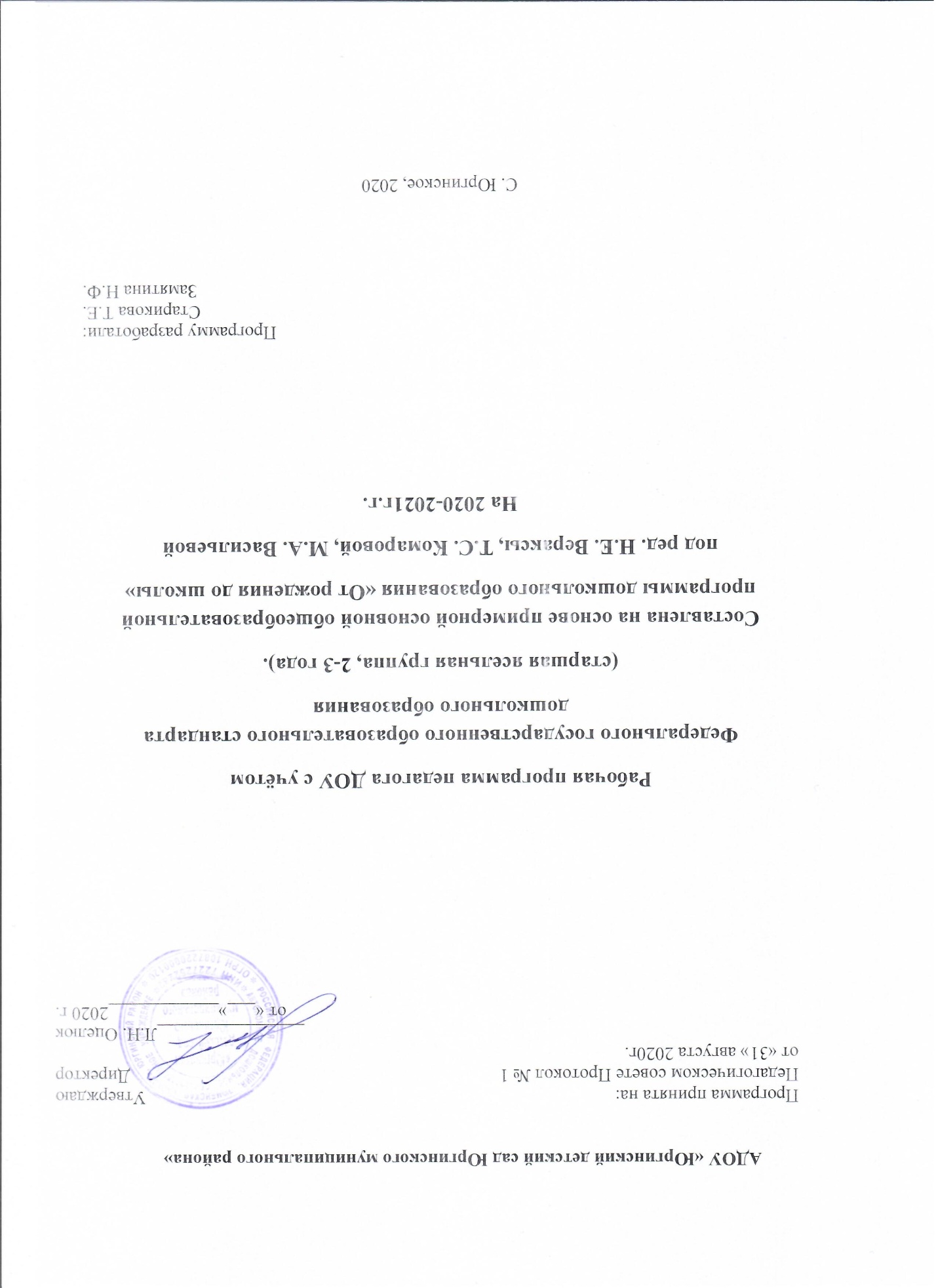 АДОУ «Юргинский детский сад Юргинского муниципального района»Рабочая программа педагога ДОУ с учётомФедерального государственного образовательного стандарта дошкольного образования(старшая ясельная группа, 2-3 года).Составлена на основе примерной основной общеобразовательной программы дошкольного образования «От рождения до школы»под ред. Н.Е. Вераксы, Т.С. Комаровой, М.А. ВасильевойНа 2020-2021г.г.Программу разработали:Старикова Т.Е.Замятина Н.Ф.С. Юргинское, 2020СОДЕРЖАНИЕ РАБОЧЕЙ  ПРОГРАММЫ ЦЕЛЕВОЙ  РАЗДЕЛ                                                          1.1.   Пояснительная записка.Рабочая программа реализует основную  образовательную программу дошкольного образования АДОУ «Юргинский детский сад Юргинского муниципального района» разработанной  на основе Примерной образовательной программой дошкольного образования «От рождения до школы» под редакцией Н.Е. Вераксы, Т.С. Комаровой, М.А. Васильевой; разработанной на основе Федерального государственного образовательного стандарта дошкольного образования,  «Игровой технологии» Н.А. Аникеева, Н.Н. Богомолова, В.Д. Пономарев, С.А. Смирнов, С.А. Шмаков Рабочая программа разработана на основании следующих нормативно-правовых документов: Федерального закона от 29.12.2012 № 273-ФЗ (ред.от 07.05.2013 года с изменениями, вступившими в силу с 19.05.2013 года) «Об образовании в Российской Федерации», «Санитарно-эпидемиологические требования к устройству, содержанию и организации режима работы в дошкольных организациях» 2.4.1.3049-13 № 26 от 15.05.2013 г., утвержденных Постановлением Главного государственного санитарного врача Российской Федерации;Федерального государственного образовательного стандарта дошкольного образования  (приказ Министерства  образования  и науки РФ от 17 октября 2013г. № 1155);Приказа Министерства образования и науки России от 30.08.2013 года № 30038 (зарегистрированного в Минюсте России 26.09.2013 № 1014) «Об утверждении Порядка организации и осуществления образовательной деятельности по основным общеобразовательным программам – образовательным программам дошкольного образования»;Письмом Министерства образования и науки Российской Федерации от 28.02.2014 г. № 08-249«Комментарии к ФГОС дошкольного образования»Рабочая программа определяет содержание и организацию воспитательно-образовательного процесса для детей старшей ясельной группы (2-3 года) и направлена на создание условий для всестороннего развития дошкольников, открывающих возможности  для позитивной социализации ребёнка, его личностного развития, развития инициативы и творческих способностей на основе сотрудничества со взрослыми и сверстниками в соответствующих дошкольному возрасту видам деятельности.Срок реализации: 1 годВозраст детей: 2-3 годаОбразование ведется на русском языке1.1.Цели и задачи реализации программы – создание благоприятных условий для полноценного проживания ребёнком дошкольного детства, формирование основ базовой культуры личности, всестороннее развитие психических и физических качеств в соответствии с возрастными и индивидуальными особенностями, подготовка к жизни в современном обществе, к обучению в школе, обеспечение безопасности жизнедеятельности дошкольника.Особое внимание в программе уделено развитию личности ребёнка, сохранению и укреплению здоровья детей.Цели реализуются в процессе разнообразных видов детской деятельности: игровой, коммуникативной, трудовой, познавательно-исследовательской, продуктивной, музыкальной, чтения.Для достижения целей программы первостепенное значение имеют:Забота о здоровье, эмоциональном благополучии и своевременном всестороннем развитии каждого ребёнка.Создание в группе атмосферы гуманного и доброжелательного отношения ко всем воспитанникам, что позволяет растить их общительными, добрыми, любознательными, инициативными, стремящимися к самостоятельности и творчеству.Максимальное использование разнообразных видов детской деятельности. Их интеграция в целях повышения эффективности воспитательно-образовательного процесса.Творческая организация воспитательно-образовательного процесса.Вариативность использования образовательного материала, позволяющая развивать творчество в соответствии с интересами и наклонностями каждого ребёнка.Уважительное отношение к результатам детского творчества.Единство подходов к воспитанию детей в условиях детского сада и семьи1.2. Принципы и подходы к формированию программыПрограмма по развитию детей второй группы раннего возраста разработана в соответствии АДОУ «Юргинский детский сад Юргинского муниципального района»  на основе примерной образовательной программы дошкольного образования «От рождения до школы» под ред. Н.Е.Вераксы, Т.С.Комаровой, М.А.Васильевой. – 3-е изд., испр. И доп. – М.: МОЗАИКА – СИНТЕЗ, 2016. – 368с.Содержание Программы соответствует основным положениям возрастной психологии и дошкольной педагогики и выстроено по принципу развивающего образования, целью которого является развитие ребёнка и обеспечивает единство воспитательных, развивающих и обучающих целей и задач.Основные принципы построения и реализации Программы:- научной обоснованности и практической применимости;- единства воспитательных, развивающих и обучающих целей и задач процесса образования детей дошкольного возраста, в процессе реализации которых формируются такие знания, умения и навыки, которые имеют непосредственное отношение к развитию детей дошкольного возраста;- интеграции образовательных областей в соответствии с возрастными возможностями и особенностями воспитанников, спецификой и возможностями образовательных областей;- комплексно-тематического построения образовательного процесса;- решение программных образовательных задач в совместной деятельности взрослого и детей и самостоятельной деятельности детей не только в рамках непосредственно образовательной деятельности, но и при проведении режимных моментов в соответствии со спецификой дошкольного образования; - построение образовательной деятельности на основе индивидуальных особенностей каждого ребенка;- содействие и сотрудничество детей и взрослых, признание ребенка полноценным участником образовательных отношений;- поддержка инициативы детей в различных видах деятельности;- сотрудничество с семьей;- приобщение детей к социокультурным нормам, традициям семьи, общества и государства;- формирование познавательных интересов и познавательных действий ребенка в различных видах деятельности;- учет этнокультурной ситуации развития детей.1.3. Возрастные особенности развития детей второй группы раннего возраста (от 2 до 3 лет)На третьем году жизни дети становятся самостоятельнее.Продолжают развиваться предметная деятельность, деловое сотрудничество ребёнка и взрослого; совершенствуются восприятие, речь, начальные формы произвольного поведения, игры, наглядно-действенное мышление, в конце года появляются основы наглядно-образного мышления.Развитие предметной деятельности связано с усвоением культурных способов действия с различными предметами. Совершенствуются соотносящие и орудийные действия.Умение выполнять орудийные действия развивает произвольность, преобразуя натуральные формы активности в культурные на основе предлагаемой взрослым модели, которая выступает в качестве не только объекта для подражания, но и образца, регулирующего собственную активность ребёнка.В ходе совместной с взрослым предметной деятельности продолжает развиваться понимание речи. Слово отделяется от ситуации и приобретает самостоятельное значение. Дети продолжают осваивать названия окружающих предметов, учатся выполнять словесные просьбы взрослых, ориентируясь в пределах ближайшего окружения.Количество понимаемых слов значительно возрастает. Совершенствуется регуляция поведения в результате обращения взрослых к ребёнку, который начинает понимать не только инструкцию, но и рассказ взрослых.Интенсивно развивается активная речь детей. К трём годам они осваивают основные грамматические структуры, пытаются строить сложные и сложноподчинённые предложения, в разговоре с взрослым используют практически все части речи. Активный словарь достигает примерно 1500-2500 слов.К концу третьего года жизни речь становится средством общения ребёнка со сверстниками. В этом возрасте у детей формируются новые виды деятельности: игра, рисование, конструирование.Игра носит процессуальный характер, главное в ней – действия, которые совершаются с игровыми предметами, приближенными к реальности.В середине третьего года жизни широко используются действия с предметами-заместителями.Появление собственно изобразительной деятельности обусловлено тем, что ребёнок уже способен сформулировать намерение изобразить какой-либо предмет. Типичным является изображение человека в виде «головонога» - окружности и отходящих от неё линий.На третьем году жизни совершенствуются зрительные и слуховые ориентировки, что позволяет детям безошибочно выполнять ряд заданий: осуществлять выбор из 2-3 предметов по форме, величине и цвету; различать мелодии, петь.Совершенствуется слуховое восприятие, прежде всего фонематический слух. К трём годам дети воспринимают все звуки родного языка. Но произносят их с большими искажениями.Основной формой мышления является наглядно-действенная. Её особенность заключается в том, что возникающие в жизни ребёнка проблемные ситуации разрешаются путём реального действия с предметами.К концу третьего года жизни у ребёнка появляются зачатки наглядно-образного мышления. Ребёнок в ходе предметно-игровой деятельности ставит перед собой цель, намечает план действия и т.п.Для детей этого возраста характерна неосознанность мотивов, импульсивность и зависимость чувств и желаний от ситуации. Дети легко заражаются эмоциональным состоянием сверстников. Однако в этот период начинает складываться и произвольность поведения. Она обусловлена развитием орудийных действий и речи. У детей появляются чувства гордости и стыда, начинают формироваться элементы самосознания, связанные с идентификацией с именем и полом. Ранний возраст завершается кризисом трёх лет. Ребёнок осознаёт себя как отдельного человека, отличного от взрослого. У него формируется образ Я. Кризис часто сопровождается рядом отрицательных проявлений: негативизмом, упрямством, нарушением общения с взрослым и др. кризис может продолжаться от нескольких месяцев до двух лет.1.4.Планируемые результаты, как целевые ориентиры освоения Программы.Ребёнок интересуется окружающими предметами и активно действует с ними; эмоционально вовлечён в действия с игрушками и другими предметами, стремится проявлять настойчивость в достижении результата своих действий.Использует специфические, культурно фиксированные предметные действия, знает назначение бытовых предметов (ложки, расчёски, карандаша и пр.) и умеет пользоваться ими. Владеет простейшими навыками самообслуживания; стремится проявлять самостоятельность в бытовом и игровом поведении; проявляет навыки опрятности.Проявляет отрицательное отношение к грубости, жадности. Соблюдает правила элементарной вежливости (самостоятельно или по напоминанию говорит «спасибо», «здравствуйте», «до свидания», «спокойной ночи» (в семье, группе); имеет первичные представления об элементарных правилах поведения в детском саду, дома, на улице и старается соблюдать их.Владеет активной речью, включённой в общение; может обращаться с вопросами и просьбами, понимает речь взрослых; знает названия окружающих предметов и игрушек. Речь становится полноценным средством общения с другими детьми.Стремится к общению со взрослыми и активно подражает им в движениях и действиях; появляются игры, в которых ребёнок воспроизводит действия взрослого. Эмоционально откликается на игру, предложенную взрослым, принимает игровую задачу.Проявляет интерес к сверстникам; наблюдает за их действиями и подражает им. Умеет играть рядом со сверстниками, не мешая им. Проявляет интерес к совместным играм небольшими группами.Проявляет интерес к окружающему миру природы, с интересом участвует в сезонных наблюдениях.Проявляет интерес к стихам, песням и сказкам, рассматриванию картинок, стремится двигаться под музыку; эмоционально откликается на различные произведения искусства.С пониманием следит за действием героев кукольного театра; проявляет желание участвовать в театрализованных и сюжетно-ролевых играх.Проявляет интерес к продуктивной деятельности (рисование, лепка, конструирование).У ребёнка развита крупная моторика, он стремится осваивать различные виды движений (бег, лазанье, перешагивание и т.п.), с интересом участвует в подвижных играх с простым содержанием, несложными движениями.Содержательный раздел2.1.Взаимодействие с семьёй.Важнейшим условием обеспечения целостного развития личности ребёнка является развитие конструктивного взаимодействия с семьёй.Ведущая цель – создание необходимых условий для формировании ответственных взаимоотношений с семьями воспитанников второй группы раннего возраста и развития компетентности родителей (способности разрешать разные типы социально-педагогических ситуаций, связанных с воспитанием ребёнка); обеспечение права родителей на уважение и понимание, на участие в жизни детского сада.Основные направления и формы взаимодействия с семьёй:Взаимопознание и взаимоинформирование.Непрерывное образование воспитывающих взрослых.Совместная деятельность педагогов, родителей, детей.(Перспективный план взаимодействия с родителями воспитанников второй группы раннего возраста Приложение)2.2. Содержание психолого-педагогической работы с детьми второй группы раннего возраста (2-3 года)Формировать у детей опыт поведения в среде сверстников, воспитывать чувство симпатии к ним. Способствовать накоплению опыта доброжелательных взаимоотношений со сверстниками, воспитывать эмоциональную отзывчивость (обращать внимание детей на ребёнка, проявившего заботу о товарище, поощрять умение пожалеть, посочувствовать). Формировать у каждого ребёнка уверенность в том, что его, как и всех детей, любят, о нём заботятся; проявлять уважительное отношение к интересам ребёнка, его нуждам, желаниям, возможностям. Воспитывать отрицательное отношение к грубости, жадности; развивать умение играть не ссорясь, помогать друг другу и вместе радоваться успехам, красивым игрушкам и т.п.2.3.Образовательная деятельность в соответствии с направлениями развития детей второй группы раннего возраста (2-3 года)Образовательная область «Социально-коммуникативное развитие».Формировать у детей опыт поведения в среде сверстников, воспитывать чувство симпатии к ним. Способствовать накоплению опыта доброжелательных взаимоотношений со сверстниками, воспитывать эмоциональную отзывчивость (обращать внимание детей на ребёнка, проявившего заботу о товарище, поощрять умение пожалеть, посочувствовать).Воспитывать отрицательное отношение к грубости, жадности; развивать умение играть не ссорясь, помогать друг другу и вместе радоваться успехам, красивым игрушкам и т.п.Воспитывать элементарные правила вежливого обращения: здороваться, прощаться, обращаться с просьбой спокойно, употребляя слова «спасибо» и «пожалуйста». Формировать умение спокойно вести себя в помещении и на улице: не шуметь, не бегать, выполнять просьбу взрослого.Воспитывать внимательное отношение и любовь к родителям и близким людям. Приучать детей не перебивать говорящего взрослого, формировать умение подождать, если взрослый занят.Образ Я. Формировать у детей элементарное представление о себе, об изменении своего социального статуса (взрослении) в связи с началом посещения детского сада; закреплять умение называть своё имя. Формировать у каждого ребёнка уверенность в том, что взрослые любят его, как и всех остальных детей.Семья. Воспитывать внимательное отношение к родителям, близким людям. Поощрять умение называть имена членов своей семьи.Детский сад. Развивать представления о положительных сторонах детского сада, его общности с домом (тепло, уют, тепло и др.) и отличия от домашней обстановки (больше друзей, игрушек, самостоятельности и т.д.)Обращать внимание детей на то, в какой чистой, светлой комнате они играют, как много в ней ярких, красивых игрушек, как аккуратно заправлены кроватки. На прогулке обращать внимание детей на красивые растения, оборудование участка, удобное для игр и отдыха. Развивать умение ориентироваться в помещении группы, на участке.Родная страна. Напоминать детям название посёлка, в котором они живут.Воспитание культурно-гигиенических навыков. Формировать привычку (сначала под контролем взрослого, а затем самостоятельно) мыть руки по мере загрязнения и перед едой, насухо вытирать лицо и руки личным полотенцем.Учить с помощью взрослого приводить себя в порядок; пользоваться индивидуальными предметами (носовым платком, салфеткой, полотенцем, расчёской, горшком). Формировать умение во время еды правильно держать ложку.Самообслуживание. Учить детей одеваться и раздеваться в определённом порядке; при небольшой помощи взрослого снимать одежду, обувь (расстёгивать пуговицы спереди, застёжки на липучках); в определённом порядке аккуратно складывать снятую одежду. Приучать к опрятности.Общественно-полезный труд. Привлекать детей к выполнению простейших трудовых действий: совместно с взрослым и под его контролем расставлять хлебницы (без хлеба), салфетницы, раскладывать ложки и пр. Приучать поддерживать порядок в игровой комнате, по окончании игр расставлять игровой материал по местам.Уважение к труду взрослых. Поощрять интерес детей к деятельности взрослых. Обращать внимание на то, что и как делает взрослый (как ухаживает за растениями (поливает); как дворник подметает двор, убирает снег, зачем он выполняет те или иные действия. Учить узнавать и называть некоторые трудовые действия (помощник воспитателя моет посуду, приносит еду, меняет полотенца).Безопасное поведение в природе. Знакомить с элементарными правилами безопасного поведения в природе (не подходить к незнакомым животным, не гладить их, не дразнить; не рвать и не брать в рот растения и пр.)Безопасность на дорогах. Формировать первичные представления о машинах, улице, дороге. Знакомить с некоторыми видами транспортных средств.(Перспективный план работы по обучению детей второй группы раннего возраста Правилам дорожного движения Приложение 1)Безопасность собственной жизнедеятельности. Знакомить с предметным миром и правилами безопасного обращения с предметами. Знакомить с понятиям «можно – нельзя», «опасно». Формировать представления о правилах безопасного поведения в играх с песком, водой (воду не пить, песком не бросаться и т.д.)Региональный компонентРегиональный компонент программы включён в содержание образовательной области «Социально-коммуникативное развитие» и направлен на формирование нравственно-патриотического отношения и чувства сопричастности детей дошкольного возраста к природе, культуре, истории на основе исторических и природных особенностей родного края. Воспитание чувства собственного достоинства как представителя своего народа, уважения к прошлому, настоящему, толерантного отношения к представителям других национальностей.Ознакомление дошкольников с родным посёлком должно естественно «входить» в целостный образовательный процесс, выстраиваемый на основе определения доминирующих целей программы, решаемых на фоне краеведческого материала.Детям младшей группы еще трудно представить себе поселок, поэтому не стоит с ними проводить занятия и давать какие – либо знания об истории поселка. Знакомство с поселком лучше начать с близлежащих улиц.Воспитатель проводит наблюдения с детьми за изменениями, происходящими на близлежащих улицах, беседует с ними о том, где им приходилось бывать в посёлке, что они видели, что запомнили.На прогулке воспитатель показывает и объясняет, что все дома расположены на определенных улицах, у каждой улицы есть своё название, а у дома – свой номер.Воспитатель добивается запоминания детьми своих домашних адресов.Во время прогулок воспитатель всё время повторяет: «В нашем поселке много улиц, наш поселок красивый» и т.д., и дети постепенно запоминают название поселка, в котором они живут.Во время игр со строительным материалом, воспитатель предлагает детям построить улицу для машин (дорожки), дети играют с машинами, возят их по дорожкам.Дети вместе с воспитателем строят дома. Много домов – это уже улица. Воспитатель предлагает детям украсить дома к празднику (поставить флажки на подставках), говорит, что поселок украшен, красивый.Особое внимание следует уделять наблюдению за работой по благоустройству поселка. Обратить внимание детей на то, что весной подрезают деревья, сажают кустарники, цветы. Жители хотят, чтобы их родной поселок был красивым и многое для этого делают.Необходимо объяснить детям, что фантики от конфет, обертки от мороженого нельзя бросать на землю: для этого существуют урны. Если все люди будут пользоваться урнами, то наш поселок будет всегда чистым и красивым.Постепенно воспитатель подводит детей к пониманию того, что они хоть и меленькие, но тоже жители поселка и должны делать все возможное, чтобы их родной поселок был красивым.Образовательная область «Познавательное развитие».Первичные представления об объектах окружающего мира. Формировать представления о предметах ближайшего окружения, о простейших связях между ними. Учить детей называть цвет, величину предметов, материал, из которого они сделаны (бумага, дерево, ткань, пластилин); сравнивать знакомые предметы (разные шапки, варежки, обувь и т.п.), подбирать предметы по тождеству (найди такой же, подбери пару), группировать их по способу использования (из чашки пьют и т.д.) Упражнять в установлении сходства и различия между предметами, имеющими одинаковое название (одинаковые лопатки; красный мяч – синий мяч; большой кубик – маленький кубик).Учить детей называть свойства предметов: большой, маленький, мягкий, пушистый и др.Сенсорное развитие. Продолжать работу по обогащению непосредственного чувственного опыта детей в разных видах деятельности, постепенно включая все виды восприятия. Помогать обследовать предметы, выделяя их цвет, величину, форму; побуждать включать движения рук по предмету в процессе знакомства с ним (обводить руками части предмета, гладить их и т.д.)Дидактические игры. Обогащать в играх с дидактическим материалом сенсорный опыт детей (пирамидки (башенки) из 5-8 колец разной величины; «Геометрическая мозаика» (круг, квадрат, треугольник, прямоугольник); разрезные картинки (из 2-4 частей), складные кубики (4-6 шт.) и др.); развивать аналитические способности (умение сравнивать, соотносить, группировать, устанавливать тождество и различие однородных предметов по одному из сенсорных признаков – цвет, форма, величина. Проводить дидактические игры на развитие внимания и памяти («Чего не стало?» и т.п.); слуховой дифференциации («Что звучит?» и т.п.); тактильных ощущений, температурных различий («Чудесный мешочек», «Тёплый – холодный», «Лёгкий – тяжёлый» и т.п.); мелкой моторики руки (игрушки с пуговицами, крючками, молниями, шнуровкой и т.д.).Продолжать знакомить детей с предметами ближайшего окружения. Способствовать появлению в словаре детей обобщающих понятий: посуда, одежда, обувь, мебель и пр. Знакомить с транспортными средствами ближайшего окружения.Формирование элементарных математических представлений. Количество. Привлекать детей к формированию групп однородных предметов. Учить различать количество предметов (один – много).Величина. Привлекать внимание детей к предметам контрастных размеров и их обозначению в речи (большой дом – маленький домик, большая матрёшка – маленькая матрёшка, большие мячи – маленькие мячи и т.д.)Форма. Учить различать предметы по форме и называть их (кубик, кирпичик, шар и пр.).Ориентировка в пространстве. Продолжать накапливать у детей опыт практического освоения окружающего пространства (помещений группы и участка детского сада). Учить двигаться за воспитателем в определённом направлении.Ознакомление с миром природы. Знакомить детей с доступными явлениями природы. Учить узнавать в натуре, на картинках, в игрушках домашних животных (кошку, собаку, корову, курицу и др.) и их детёнышей и называть их. Узнавать на картинке некоторых диких животных (медведя, зайца, лису и др.) и называть их. Вместе с детьми наблюдать за птицами и насекомыми на участке, за рыбками в аквариуме; подкармливать птиц. Учить различать по внешнему виду овощи (помидор, огурец, морковь и др.) и фрукты (яблоко, груша и др.). Помогать детям замечать красоту природы в разное время года. Воспитывать бережное отношение к животным. Учить основам взаимодействия с природой (рассматривать растения и животных, не нанося им вред, одеваться по погоде).Сезонные наблюдения.Осень. Обращать внимание детей на осенние изменения в природе: похолодало, на деревьях пожелтели и опадают листья. Формировать представления о том, что осенью созревают многие овощи и фрукты.Зима. Формировать представления о зимних природных явлениях: стало холодно, идёт снег. Привлекать к участию в зимних забавах (игра в снежки, катание на санках, лепка снеговика и т.п.).Весна. Формировать представления о весенних изменениях в природе: потеплело, тает снег; появились лужи, травка, насекомые; набухли почки.Лето. Наблюдать природные изменения: яркое солнце, жарко, летают бабочки.Образовательная область   «Речевое развитие»Развивающая речевая среда. Способствовать развитию речи как средства общения. Давать детям разнообразные поручения, которые дадут им возможность общаться со сверстниками и взрослыми («Загляни в раздевалку и расскажи мне, кто пришёл», «Узнай у Светланы Владимировны и расскажи мне…», «Предупреди Ваню о том, что…», «Что ты сказал Ване? И что он тебе ответил?»). Добиваться того, чтобы к концу третьего года жизни речь стала полноценным средством общения детей друг с другом.Предлагать для самостоятельного рассматривания картинки, книги, игрушки в качестве наглядного материала для общения детей друг с другом и взрослыми. Рассказывать детям об этих предметах, а также об интересных событиях (например, о повадках и хитростях домашних животных); показывать на картинках состояние людей и животных (радуется, грустит и т.д.).Формирование словаря. На основе расширения ориентировки детей в ближайшем окружении развивать понимание речи и активизировать словарь.Учить понимать речь взрослых без наглядного сопровождения. Развивать умение детей по словесному указанию педагога находить предметы по названию, цвету, размеру («Принеси Сашеньке вазочку для варенья», «Возьми красный карандаш», «Спой песенку маленькому медвежонку»); называть их местоположение («Грибок на верхней полочке, высоко», «Стоят рядом»); имитировать действия людей и движения животных («Покажи, как поливают из лейки», «Походи, как медвежонок»).Обогащать словарь детей:- существительными, обозначающими названия игрушек, предметов личной гигиены (полотенце, зубная щётка, расчёска, носовой платок), одежды, обуви, мебели, спальных принадлежностей (одеяло, подушка, простыня, пижама), транспортных средств (автомашина, автобус), овощей, фруктов, домашних животных и их детёнышей;- глаголами, обозначающими трудовые действия (стирать, лечить, поливать), действия, противоположные по значению (открывать – закрывать, снимать – надевать, брать – класть), действия, характеризующие отношения людей (помочь, пожалеть, подарить, обнять), их эмоциональное состояние (плакать, смеяться, радоваться, обижаться);- прилагательными, обозначающими цвет, величину, вкус, температуру предметов (красный, синий, сладкий, кислый, большой, маленький, холодный, горячий);- наречиями (близко, далеко, высоко, быстро, темно, тихо, холодно, жарко, скользко).Способствовать употреблению усвоенных слов в самостоятельной речи детей.Звуковая культура речи. Упражнять детей в отчётливом произнесении изолированных гласных и согласных звуков (кроме свистящих, шипящих и сонорных), в правильном воспроизведении звукоподражаний, слов и несложных фраз (из 2-4 слов).Способствовать развитию артикуляционного и голосового аппарата, речевого дыхания, слухового внимания.Формировать умение пользоваться (по подражанию) высотой и силой голоса («Киска, брысь!», «Кто пришёл?», «Кто стучит?»).Грамматический строй речи. Учить согласовывать существительные и местоимения с глаголами, употреблять глаголы в будущем и прошедшем времени, изменять их по лицам, использовать в речи предлоги (в, на, у, за, под).Упражнять в употреблении некоторых вопросительных слов (кто, что, где) и несложных фраз, состоящих из 2-4 слов («Кисонька-мурысенька, куда пошла?»).Связная речь. Помогать детям отвечать на простейшие («Что?», «Кто?», «Что делает?») и более сложные вопросы («Во что одет?», «Что везёт?», «Кому?», «Какой?», «Где?», «Когда?», «Куда?»).Поощрять попытки детей старше 2лет и 6 месяцев по собственной инициативе или по просьбе воспитателя рассказывать об изображённом на картинке. О новой игрушке (обновке), о событии из личного опыта.Во время игр-инсценировок учить детей повторять несложные фразы. Помогать детям старше 2 лет 6 месяцев драматизировать отрывки из хорошо знакомых сказок. Учить слушать небольшие рассказы без наглядного сопровождения.Читать детям художественные произведения, предусмотренные программой. Продолжать приучать детей слушать народные песенки, сказки, авторские произведения. Сопровождать чтение показом игрушек, картинок, персонажей настольного театра и других средств наглядности, а также учить слушать художественное произведение без наглядного сопровождения.Сопровождать чтение небольших поэтических произведений игровыми действиями. Предоставлять детям возможность договаривать слова, фразы при чтении воспитателем знакомых стихотворений. Поощрять попытки прочесть стихотворный текст целиком с помощью взрослого. Помогать детям старше 2 лет 6 месяцев играть в хорошо знакомую сказку.Продолжать приобщать детей к рассматриванию рисунков в книгах. Побуждать называть знакомые предметы, показывать их по просьбе воспитателя, приучать задавать вопросы: «Кто (что) это?», «Что делает?».Образовательная область «Художественно-эстетическое развитие».Приобщение к искусству. Развивать художественное восприятие, воспитывать отзывчивость на музыку и пение, доступные пониманию детей произведения изобразительного искусства, литературы.Рассматривать с детьми иллюстрации к произведениям детской литературы. Развивать умение отвечать на вопросы по содержанию картинок. Знакомить с народными игрушками: дымковской, богородской, матрёшкой, ванькой-встанькой и другими, соответствующими возрасту детей. Обращать внимание детей на характер игрушек (весёлая, забавная и др.), их форму, цветовое оформление.Изобразительная деятельность. Вызывать у детей интерес к действиям с карандашами, фломастерами, кистью, красками, пластилином.Рисование. Развивать восприятие дошкольников, обогащать их сенсорный опыт путём выделения формы предметов, обведя их по контуру поочерёдно то одной, то другой рукой. Подводить детей к изображению знакомых предметов, предоставляя им свободу выбора. Обращать внимание детей на то, что карандаш (кисть, фломастер) оставляет след на бумаге, если провести по ней отточенным концом карандаша (фломастером, ворсом кисти). Учить следить за движением карандаша по бумаге.Привлекать внимание детей к изображённым ими на бумаге разнообразным линиям, конфигурациям. Побуждать задумываться над тем, что они нарисовали, на что это похоже. Вызывать чувство радости от штрихов и линий, которые дети нарисовали сами. Побуждать к дополнению нарисованного изображения характерными деталями; к осознанному повторению ранее получившихся штрихов, линий, пятен, форм. Развивать эстетическое восприятие окружающих предметов. Учить детей различать цвета карандашей, фломастеров, правильно называть их; рисовать разные линии (длинные, короткие, вертикальные, горизонтальные, наклонные), пересекать их, уподобляя предметам: ленточкам, платочкам, дорожкам, ручейкам, сосулькам, заборчику и др. Подводить детей к рисованию предметов округлой формы. Формировать правильную позу при рисовании (сидеть свободно, не наклоняться низко над листом бумаги), свободная рука поддерживает лист бумаги, на котором рисует малыш. Учить бережно относиться к материалам, правильно их использовать: по окончании рисования класть их на место, предварительно хорошо промыв кисточку в воде. Учить держать карандаш и кисть свободно: карандаш – тремя пальцами выше отточенного конца, кисть – чуть выше железного наконечника; набирать краску на кисть, мака её всем ворсом в баночку, снимать лишнюю краску, прикасаясь ворсом к краю баночки.Лепка. Вызывать у детей интерес к лепке. Знакомить с пластическими материалами: пластилином, пластической массой, глиной (отдавая предпочтение глине). Учить аккуратно пользоваться материалами. Учить дошкольников отламывать кусочки пластилина от большого куска; лепить палочки и колбаски, раскатывая комочек между ладонями прямыми движениями; соединять концы палочки, плотно прижимая, их друг к другу (колечко, баранка, колесо и др.). Учить раскатывать комочек пластилина круговыми движениями ладоней для изображения предметов круглой формы (шарик, яблоко, ягода и др.), сплющивать комочек между ладонями (лепёшки, печенье, пряники); делать пальцами углубление в середине сплющенного комочка (миска, блюдце). Учить соединять две вылепленные формы в один предмет: палочка и шарик (погремушка или грибок), два шарика (неваляшка) и т.п. Приучать детей класть пластилин и вылепленные предметы на дощечку.Конструктивно-модельная деятельность. В процессе игры с настольным и напольным строительным материалом продолжать знакомить детей с деталями (кубик, кирпичик, трёхгранная призма, пластина, цилиндр), с вариантами расположения строительных форм на плоскости.Продолжать учить детей сооружать элементарные постройки по образцу, поддерживать желание строить что-то самостоятельно. Способствовать пониманию пространственных соотношений.Учить пользоваться дополнительными сюжетными игрушками, соразмерными масштабам построек (маленькие машинки – для маленьких гаражей и т.п.).По окончании игры приучать убирать всё на место. Знакомить детей с простейшими пластмассовыми конструкторами. Учить совместно с взрослым конструировать башенки, домики, машины. Поддерживать желание детей строить самостоятельно. В летнее время способствовать строительным играм с использованием природного материала (песок, вода, жёлуди, камешки и т.п.).Музыкальная деятельность. Воспитывать интерес к музыке, желание слушать музыку, подпевать, выполнять простейшие танцевальные движения.Слушание. Учить детей внимательно слушать спокойные и бодрые песни, музыкальные пьесы разного характера, понимать, о чём (о ком) поётся, и эмоционально реагировать на содержание. Учить различать звуки по высоте (высокое и низкое звучание колокольчика, фортепьяно, металлофона).Пение. Вызывать активность детей при подпевании и пении. Развивать умение подпевать фразы в песне (совместно с воспитателем). Постепенно приучать к сольному пению.Музыкально-ритмические движения. Развивать эмоциональность и образность восприятия музыки через движения. Продолжать формировать способность воспринимать и воспроизводить движения, показываемые взрослым (хлопать, притопывать ногой, полу приседать, совершать повороты кистей рук и т.д.). Учить детей начинать движение с началом музыки и заканчивать с её окончанием; передавать образы (птичка летает, зайка прыгает, мишка косолапый идёт). Совершенствовать умение ходить и бегать (на носках, тихо; высоко и низко поднимая ноги; прямым галопом), выполнять плясовые движения в кругу, врассыпную, менять движения с изменением характера музыки или содержания песен.Образовательная область  «Физическое развитие»Формировать у детей представления о значении разных органов для нормальной жизнедеятельности человека: глаза – смотреть, уши – слышать, нос – нюхать, язык – пробовать (определять) на вкус, руки – хватать, держать, трогать; ноги – стоять, прыгать, бегать, ходить; голова – думать, запоминать.Физическая культура. Формировать умение сохранять устойчивое положение тела, правильную осанку. Учить ходить и бегать, не наталкиваясь друг на друга, с согласованными, свободными движениями рук и ног. Приучать действовать сообща, придерживаясь определённого направления передвижения с опорой на зрительные ориентиры, менять направление и характер движения во время ходьбы и бега в соответствии с указанием педагога. Учить ползать, лазать, разнообразно действовать с мячом (брать, держать, переносить, класть, бросать, катать). Учить прыжкам на двух ногах на месте, с продвижением вперёд, в длину с места, отталкиваясь двумя ногами.Подвижные игры. Развивать у детей желание играть вместе с воспитателем в подвижные игры с простым содержанием, несложными движениями. Способствовать развитию умения детей играть в игры, в ходе которых совершенствуются основные движения (ходьба, бег, бросание, катание). Учить выразительности движений, умению передавать простейшие действия некоторых персонажей (попрыгать, как зайчики; поклевать зёрнышки и попить водичку, как цыплята и т.п.).(Перспективное планирование непосредственно образовательной деятельности Приложение 2)2.4. Комплексно – тематическое планирование2.5. Планирование образовательно-воспитательной работы по пятидневной неделеОрганизационный раздел3.1. Режим дня. Вторая группа раннего возраста (2-3 года)Теплый период годаХолодный период годаКультурно – досуговая деятельностьСодействовать созданию эмоционально-положительного климата в группе и детском саду; обеспечивать детям чувство комфорта и защищённости.Привлекать детей к посильному участию в играх, забавах, развлечениях и праздниках.Развивать умение следить за действиями заводных игрушек, сказочных героев, адекватно реагировать на них.Способствовать формированию навыка перевоплощения в образы сказочных героев.Отмечать праздники в соответствии с возрастными возможностями и интересами детей.(Перечень развлечений и праздников для детей второй группы раннего возраста (2-3 года) Приложение 3) Предметно-пространственная средаРазвивающая предметно-пространственная среда второй группы раннего возраста должна быть:Содержательно – насыщенной, развивающей.Трансформируемой.Полифункциональной.Вариативной.Доступной.Безопасной.Здоровьесберегающей.Эстетически – привлекательной.В основе замысла детской игры во второй группе раннего возраста лежит предмет, поэтому взрослый должен каждый раз обновлять игровую среду, чтобы пробудить у малышей любопытство, познавательный интерес, желание ставить и решать игровую задачу. В групповой комнате созданы условия для самостоятельной двигательной активности детей.Пространство группы организовано в виде хорошо разграниченных «уголков», оснащённых необходимым количеством развивающих материалов. Все предметы доступны детям.Оснащение уголков меняется в соответствии с тематическим планированием образовательного процесса.В качестве центров развития выступают: Учебно – методическое обеспечение Программы.                                           Список литературыПриказ Министерства образования и науки России от 17.10.2013 г. №1155 «Об утверждении федерального государственного стандарта дошкольного образования»«Порядок организации и осуществления образовательной деятельности по основным общеобразовательным программам – образовательным программам дошкольного образования». Утвержден приказом Минобрнауки РФ от 30 августа 2013 года №1014 (зарегистрировано в Минюсте РФ 26 сентября 2013 г. Регистрационный №30038)От рождения до школы. Основная образовательная программа дошкольного образования / Под ред. Н.Е.Вераксы, Т.С.Комаровой, М.А. Васильевой. – 3-е изд., испр. и доп. – М.: МОЗАИКА – СИНТЕЗ, 2016. – 368 С.Аттестация и аккредитация дошкольных образовательных учреждений: сборник документов по проведению аттестации и аккредитации дошкольных образовательных учреждений/ Ред. Р.Б.Стеркиной -  М.: Просвещение, 1996Бондаренко А.К., Позняк Л.В., Шкатула В.И. Заведующий дошкольным учреждением, - М.: Просвещение, 1984Федеральный закон от 29.12.2012 г. №273 – ФЗ (ред. от 23.07.2013г.) «Об образовании в Российской Федерации»Устав МКДОУ «Детский сад №4», №838, 29.11.2011Санитарно-эпидемиологические требования к устройству, содержанию и организации режима работы в дошкольных организациях. Санитарно-эпидемиологические правила и нормативы СанПиН 2.4.1. 3049 - 13Колодяжная Т.П. Управление современным дошкольным образовательным учреждением: практическое пособие для руководителей ДОУ, студентов педагогических учебных заведений, слушателей ИПК. – Ростов-на-Дону,2002Кузьмин С. Образовательная программа ДОУ (теория, особенности разработки, практика). Методические рекомендации// Дошкольное образование №2 (146) 16-31, январь 2005Микляева Н.В. Программа развития и образовательная программа ДОУ: технология составления, концепция. – М.: 2005Рекомендации по экспертизе образовательной программы ДОУ. Сост. Беленькая Р.И., Горбатенко Н.А./ Педагогический вестник Приднестровья №2, 2004Сажина С.Д. Составление рабочих учебных программСтеркина Р., Князева О. Рекомендации по организации работы дошкольных учреждений// Дошкольное воспитание, 1992Стеркина Р. Рекомендации по экспертизе образовательных программ для ДОУ РФ// Дошкольное воспитание №8, 1995                                                                                                                                                                                                                   Приложение                                 Перспективный план взаимодействия с родителями воспитанников второй группы раннего возраста                                                                                                                                                                                                                Приложение 1                    Перспективный план воспитательно-образовательной работы по обучению детей второй группы раннего возраста                                                                                          правилам дорожного движения                                                                 Пояснительная запискаС каждым годом на улицах не только городов, но и таких маленьких поселков, как Новокумский, увеличивается количество автомобилей. Автобусов, мотоциклов и других транспортных средств. Человек привык к быстрому движению. В кратчайший срок мы стремимся добраться в необходимое нам место, сетуем, если автомобиль или автобус едет медленно, требуем скорости, скорости, скорости…Становясь пассажирами или водителями собственного автомобиля, мы порой забываем о пешеходах, хотя большую часть времени на улицах поселка сами являемся именно пешеходами. Психология же пешехода противоположна психологии тех, кто мчит по дорогам. Несущиеся на больших скоростях автомобили оглушают людей шумом. Заставляя морщиться от выхлопных газов.Не секрет, что увеличение автомобильного парка повысило возможность дорожно-транспортных происшествий. Зачастую даже незначительные нарушения пешеходом правил дорожного движения, невнимательность людей на улицах, приводят к тяжким последствиям, стоят жизни им самим, водителю и прохожим, случайно оказавшимся поблизости.Под колесами автомобилей в мире гибнут сотни тысяч человек! И среди жертв дорожно-транспортных происшествий значительный процент составляют дети.Основными причинами ДТП, совершенных по неосторожности несовершеннолетних пешеходов, являются переход дороги в неустановленном месте, неподчинение сигналам регулирования и игра вблизи проезжей части. Дети-пассажиры получают травмы в более трети ДТП, причем количество детей, страдающих в салонах автомобилей своих родителей, родственников или знакомых, постоянно увеличивается.Обеспечение безопасности детей на улицах и дорогах, профилактика детского дорожно-транспортного травматизма являются главными из наиболее насущных, требующих безотлагательных решений задач.С дорожной азбукой и правилами безопасности на улицах ребенок знакомится очень рано – как только начинает топать ножками рядом с родителями по улицам, где совсем недавно его катали спящего в коляске.Дорога с ребенком из дома в детский сад и обратно – идеальный момент для формирования у него навыков безопасного поведения на улице. Перед ребенком всегда должен быть личный пример соблюдения родителями всех без исключения правил дорожного движения.Формируя поведенческую культуру дошкольника как основу его безопасности на дорогах и улицах, важно рассказать ребенку об устройстве дорог и улиц на примере нашего поселка.Предметно-развивающая среда Игрушки и игровое оборудование: автобус, поезд с железной дорогой, машины легковые. Грузовые (разных размеров и цветов), куклы, велосипеды, коляски, конструктор деревянный, разные предметы зеленого и красного цветов (мячи, шары, кубы, круги), пирамидка «Светофор» из конструктора.Многофункциональные игрушки в группе раннего возраста используются с целью закрепления видов транспорта, цвета и размера; развития внимательности, наблюдательности. Такие игрушки, как черепаха, удав, божья коровка, украшенные разноцветными пуговицами красного и зеленого цвета. На эти игрушки пристегиваются из ткани кружочки, машины (легковые, грузовые, автобус, трамвай, поезд) разных размеров  и цветов к пуговицам аналогичного цвета. Кроме пуговиц можно использовать шнуровку красного и зеленого цвета.Наглядно-дидактические пособия: альбом с сюжетными картинками с изображением общественного транспорта: автобус, трамвай, поезд, легковые машины с людьми, грузовые с овощами, песком; картины с изображением дороги, железной дороги, двухцветного светофора; картинки с изображением частей машины; картина «Дети катаются на санках».Атрибуты к сюжетным играм: «Шофер» (руль и маски); «Поезд» (шапочки для машиниста, сумочка с билетами); «Птицы и автомобиль» (маски птиц, машина, нарисованная на картоне); «Зайчики перебегают» (маски для зайчат); «Автомобиль»; «Светофорик» (шапочки красного и зеленого цвета).Дидактические игры: «Угадай, на чем повезешь», «Правильно – неправильно», «Разрешено – запрещено».                                                                                                                                                                                                             Приложение 2                                  Перспективный план воспитательно-образовательной работы во второй группе раннего возраста                                                                                                по образовательным областямОбразовательная область «Познавательное развитие»                                                                            Пояснительная записка«Познавательное развитие предполагает развитие интересов детей, любознательности и познавательной мотивации; формирование познавательных действий, становление сознания; развитие воображения и творческой активности; формирование первичных представлений о себе, других людях, объектах окружающего мира, о свойствах и отношениях объектов окружающего мира (форме, цвете, размере, материале, звучании, ритме, темпе, количестве, пространстве, движении и покое); об особенностях природы» (пункт 2.6. ФГОС ДО).В рамках содержания психолого-педагогической работы по освоению образовательной области «Познавательное развитие» впервые в данной возрастной группе в свободной деятельности выделен раздел «Формирование элементарных математических представлений», который включает такие подразделы, как: «Количество», «Форма», «Величина», «Ориентировка в пространстве».Система включает комплекс игровых заданий и упражнений, наглядно-практических методов и приёмов работы по формированию элементарных математических представлений. Сюжетность  и специально подобранные задания способствуют развитию внимания, памяти, мышления, мотивируют деятельность детей и направляет их на мыслительную активность на поиск способов решения поставленных задач. Методика проведения  занятий в свободной деятельности не предполагает прямого обучения, а подразумевает создание ситуации содружества, содеятельности, что повышает активность детей в осмыслении и самостоятельном выполнении математических задач. Работа с детьми построена с учётом принципа интеграции образовательных областей и различных видов детской деятельности (игровой, конструктивной и т.д.).Организация игровых упражнений на различение количества, цвета, величины, формы предметов, а также на развитие первых пространственных ориентировок создают необходимую основу для успешного формирования познавательной деятельности на следующих возрастных этапах развития ребёнка.Содержание раздела «Ознакомление с предметным окружением» состоит из трёх составляющих: ознакомление с предметным окружением, ознакомление с социальным миром, ознакомление с миром природы.Каждый подраздел имеет свою базовую основу. Ознакомление с предметным окружением предполагает:Развитие интереса детей к предметам ближайшего окружения: игрушки, посуда, одежда, обувь, мебель, транспортные средства.Ознакомление с предметом как таковым (название, назначение, вычленение свойств и качеств, классификация и т.п.)Развитие восприятия предмета как творения человеческой мысли и результата трудовой деятельности.В ознакомлении детей с социальным миром стержневой темой является жизнь и труд взрослых.Развитие интереса к труду близких взрослых. Побуждать узнавать и называть некоторые трудовые действия.Ознакомление детей с миром природы предполагает:Знакомство детей с доступными явлениями природы.Наблюдение за птицами и насекомыми на участке.Воспитание бережного отношения к миру природы.Во второй группе раннего возраста проводится одно занятие в неделю по ознакомлению детей с окружающим миром, в т.ч. одно занятие в месяц по ознакомлению детей с миром природы и три по ознакомлению  с предметным окружением и социальным миром (32 учебных часа) по 10 минут.Образовательная область «Речевое развитие»                                                                                    Пояснительная записка«Речевое развитие включает владение речью как средством общения и культуры; обогащение активного словаря; развитие связной, грамматически правильной диалогической и монологической речи; развитие речевого творчества; развитие звуковой и интонационной культуры речи, фонематического слуха; знакомство с книжной культурой, детской литературой, понимание на слух текстов различных жанров детской литературы; формирование звуковой аналитико - синтетической активности как предпосылки обучения грамоте» (пункт 2.6. ФГОС ДО).Развитие речи одно из важнейших направлений работы, которое обеспечивает своевременное психическое развитие ребёнка третьего года жизни. Во второй группе раннего возраста занятия по развитию речи проводятся восемь раз в месяц (65 учебных часов) по 10 минут.Речевое умение или навык не может быть сформирован за одно занятие. Поэтому программный материал, который изучался на предыдущем занятии, повторяется на последующем (интервал между ними не более 1-3 дней).Речевая и умственная нагрузки, предусмотренные при планировании работы в сентябре – октябре, заметно меньше, чем в последующие месяцы.На многих занятиях, кроме ведущей задачи, решается ещё несколько задач развития речи. Например, основная задача – знакомство с потешкой, вспомогательные – упражнять малышей в выразительном чтении стихотворных строк; отработка чёткого и правильного произношения звукоподражательных слов.В представленном перспективном планировании развитие речи естественно интегрируется с художественной литературой, поэтому работа по развитию речи во многом построена на материале художественных произведений. На многих занятиях, представленных в перспективном планировании, предусмотрена работа с произведениями художественной литературы.Основные цели и задачи по приобщению детей второй группы раннего возраста к художественной литературе:Читать детям художественные произведения, предусмотренные программой.Продолжать приучать детей слушать народные песенки, сказки, авторские произведения. Сопровождать чтение показом игрушек, картинок, персонажей настольного театра и других средств наглядности, а также учить слушать художественное произведение без наглядного сопровождения.Предоставлять детям возможность договаривать слова, фразы при чтении воспитателем знакомых стихотворений.Поощрять попытки прочесть стихотворный текст целиком с помощью взрослого.Помогать детям старше 2 лет 6 месяцев играть в хорошо знакомую сказку.Продолжать приобщать детей к рассматриванию рисунков в книгах. Побуждать называть знакомые предметы, показывать их по просьбе воспитателя, приучать задавать вопросы: «Кто (что) это?», «Что делает?».Образовательная область «Художественно – эстетическое  развитие»                                                                                    Пояснительная записка«Художественно-эстетическое развитие предполагает развитие предпосылок ценностно-смыслового восприятия и понимания произведений искусства (словесного, музыкального, изобразительного), мира природы; становление эстетического отношения к окружающему миру; формирование элементарных представлений о мире искусства; восприятие музыки, художественной литературы, фольклора; стимулирование сопереживания персонажам художественных произведений; реализацию самостоятельной творческой деятельности детей (изобразительной, конструктивно-модельной, музыкальной и др.» (пункт 2.6. ФГОС ДО).Изобразительная деятельность, включающая рисование и лепку, имеет большое значение  для всестороннего развития детей дошкольного возраста.Рисование. Привлечь детей к рисованию поможет разнообразие художественных материалов, возможность поэкспериментировать с новыми интересными нетрадиционными техниками рисования. При составлении перспективного плана по рисованию было учтено, что в силу своих возрастных особенностей, дети 2-3 лет довольно не усидчивы и нетерпеливы. Им трудно подолгу удерживать внимание. Поэтому нетрадиционные техники рисования как нельзя лучше подходят для занятий с детьми данного возраста. Занятия с использованием нетрадиционных техник рисования позволяют мне, как педагогу, учитывать индивидуальные особенности развития детей и помогают каждому ребёнку найти себе деятельность по душе.Во второй группе раннего возраста занятия по развитию речи проводятся четыре раза в месяц (32 учебных часа) по 10 минут.Лепка. Занятия изобразительной деятельностью не только помогают ребёнку овладеть элементарными приёмами лепки, но и благотворно влияют на общее развитие малыша: пробуждают эмоциональную отзывчивость, воспитывают чувство прекрасного, формируют трудолюбие, развивают мышление, память, внимание, воображение.В данном перспективном планировании занятия построены по принципу «от простого к сложному» и проводятся четыре раза в месяц (32 учебных часа) по 10 минут.Приобщение к искусству. Развивать художественное восприятие, воспитывать отзывчивость на музыку и пение, доступные пониманию детей произведения изобразительного искусства, литературы.Рассматривать с детьми иллюстрации к произведениям детской литературы.Знакомить с народными игрушками: дымковской, богородской, матрёшкой, ванькой-встанькой и другими, соответствующими возрасту детей.Музыкальная деятельность. В этом возрасте у ребёнка возникают первые эстетические чувства, которые проявляются при восприятии музыки, подпевании, участии в игре или пляске и выражаются в эмоциональном отношении ребёнка к тому, что он делает. Поэтому приоритетными задачами являются: развитие умения вслушиваться в музыку, запоминать и эмоционально реагировать на неё, связывать движения с музыкой в музыкально-ритмических упражнениях.Непосредственно образовательная деятельность по музыкальному воспитанию состоит из трёх частей:Вводная часть. Музыкально – ритмические упражнения. Цель: настроить ребёнка на занятие и развивать навыки основных и танцевальных движений, которые будут использованы в плясках, танцах, хороводах.Основная часть. Слушание музыки. Цель: приучать ребёнка вслушиваться в звучание мелодии и аккомпанемента, создающих художественно-музыкальный образ, и эмоционально на них реагировать. Подпевание и пение. Цель: развивать вокальные задатки ребёнка, учить чисто интонировать мелодию, петь без напряжения в голосе, а также начинать и заканчивать пение вместе с воспитателем. Знакомить детей с детскими музыкальными инструментами.Заключительная часть. Игра или пляска. Цель: доставить эмоциональное наслаждение ребёнку, вызвать чувство радости от совершаемых действий, интерес к музыкальным занятиям и желание приходить на них.Во второй группе раннего возраста занятия по музыке проводятся восемь раз в месяц (65 учебных часов) по 10 минут.Образовательная область «Физическое развитие»                                                                                    Пояснительная запискаТретий год жизни – важный этап в развитии ребёнка. Темп физического развития замедляется, но организм в целом крепнет, движения совершенствуются. Однако опорно-двигательный аппарат развит сравнительно слабо. Двигательный опыт небольшой, движения часто непреднамеренны, направления их случайны, эмоциональные проявления неустойчивы, активное торможение плохо развито. Ребёнок ещё не умеет самостоятельно регулировать скорость, силу и амплитуду движений.  Всё это было учтено при составлении перспективного планирования  по организации работы по физическому воспитанию, с использованием различных форм двигательной деятельности.Основной задачей является формирование умения действовать совместно – на основе подражания воспитателю или в соответствии с его указаниями. Во второй группе раннего возраста проводятся: в помещении – 8 занятий в месяц (65 учебных часов), на прогулке – четыре занятия в месяц (32 учебных часа) по 10 минут.Перечень основных движений, подвижных игр и упражнений.Основные движенияХодьба. Ходьба подгруппами и всей группой, парами, по кругу, взявшись за руки, с изменением темпа, с переходом на бег. И наоборот, с изменением направления, врассыпную, обходя предметы, приставным шагом вперёд, в стороны.Упражнения в равновесии. Ходьба по прямой дорожке (ширина 20 см, длина 2-3 м) с перешагиванием через предметы (высота 10-15 см); по доске, гимнастической скамейке, бревну (ширина 20-25 см). кружение в медленном темпе (с предметом в руках).Бег. Бег подгруппами и всей группой в прямом направлении друг за другом, в колонне по одному, в медленном темпе в течение 30-40 секунд (непрерывно), с изменением темпа. Бег между двумя шнурами, линиями (расстояние между ними 25-30 см).Ползание, лазанье. Ползание на четвереньках по прямой (расстояние 3-4 м); по доске, приподнятой одним концом на высоту 20-30 см; по гимнастической скамейке. Подлезание под воротца, верёвку (высота 30-40 см), перелезание через бревно.Катание, бросание, метание. Катание мяча двумя руками и одной рукой педагогу, друг другу, под дугу, стоя и сидя (расстояние 50-100 см); бросание мяча вперёд двумя руками снизу, от груди, из-за головы, через шнур, натянутый на уровне груди ребёнка, с расстояния 1-1,5 м, через сетку, натянутую на уровне роста ребёнка. Метание мячей, набивных мешочков, шишек на дальность правой и левой рукой; в горизонтальную цель – двумя руками, правой (левой) рукой с расстояния 1 м. Ловля мяча, брошенного педагогом с расстояния 50-100 см.Прыжки. Прыжки на двух ногах на месте, слегка продвигаясь вперёд; прыжки на двух ногах через шнур (линию); через две параллельные линии (10-30 см). Прыжки вверх с касанием предмета, находящегося на 10-15 см выше поднятой руки ребёнка.Общеразвивающие упражнения. Упражнения для кистей рук, развития и укрепления мышц плечевого пояса. Поднимать руки вперёд, вверх, в стороны; скрещивать их перед грудью и разводить в стороны. Отводить руки назад, за спину; сгибать и разгибать их. Хлопать руками перед собой, над головой, размахивать вперёд-назад, вниз - вверх.Упражнения для развития и укрепления мышц спины и гибкости позвоночника. Поворачиваться вправо – влево, передавая предметы рядом стоящему (сидящему). Наклоняться вперёд и в стороны. Поочерёдно сгибать и разгибать ноги, сидя на полу. Поднимать и опускать ноги, лёжа на спине. Стоя на коленях, садиться на пятки и подниматься.Упражнения для развития мышц брюшного пресса и ног. Ходить на месте. Сгибать левую (правую) ноги в колене (с поддержкой) из исходного положения стоя. Приседать, держась за опору; подтягиваться, поднимаясь на носки. Выставлять ногу вперёд на пятку. Шевелить пальцами ног (сидя).Подвижные игры.С ходьбой и бегом. «Догони мяч!», «По тропинке», «Через ручеёк», «Кто тише?», «Перешагни через палку», «Догоните меня!», «Воробышки и автомобиль»», «Солнышко и дождик», «Птички летают», «Принеси предмет».С ползанием. «Доползи до погремушки», «Проползи в воротца», «Не переползай линию!», «Обезьянки».С бросанием и ловлей мяча. «Мяч в кругу», «Прокати мяч», «Лови мяч», «Попади в воротца», «Целься точнее!».С подпрыгиванием. «Мой весёлый, звонкий мяч», «Зайка беленький сидит», «Птички в гнёздышках», «Через ручеёк».На ориентировку в пространстве. «Где звенит?», «Найди флажок».Движения под музыку и пение. «Поезд», «Заинька», «Флажок».Образовательная область «Социально – коммуникативное развитие                                                                           Пояснительная записка«Социально – коммуникативное развитие направлено на усвоение норм и ценностей, принятых в обществе, включая моральные и нравственные ценности; развитие общения и взаимодействия ребёнка со взрослыми и сверстниками; становление самостоятельности, целенаправленности и саморегуляции собственных действий; развитие социального и эмоционального интеллекта, эмоциональной отзывчивости, сопереживания, формирование готовности к совместной деятельности со сверстниками, формирование уважительного отношения и чувства принадлежности к своей семье и сообществу детей и взрослых в Организации; формирование позитивных установок к различным видам труда и творчества; формирование основ безопасного поведения в быту, социуме, природе» (пункт 2.6. ФГОС ДО)                                                                                                                                                                                                          Приложение 3                                        Перечень развлечений и праздников для детей второй группы раннего возрастаВ соответствии с требованиями ФГОС ДО, в программу включен раздел «Культурно – досуговая деятельность, посвящённый особенностям традиционных событий, праздников и мероприятий. Развитие культурно - досуговой деятельности дошкольников по интересам позволяет обеспечить каждому ребёнку отдых (пассивный и активный), эмоциональное благополучие, способствует формированию умения занимать себя. Задачи педагога по организации досуга детей второй группы раннего возраста:Содействовать созданию эмоционально – положительного климата в группе и детском саду, обеспечивать детям чувство комфорта и защищённости.Привлекать детей к посильному участию в играх, забавах, развлечениях и праздниках.Развивать умение следить за действиями заводных игрушек, сказочных героев, адекватно реагировать на них.Способствовать формированию навыка перевоплощения в образы сказочных героев.Отмечать праздники в соответствии с возрастными возможностями и интересами детей.Развлечения и праздникиПраздники. Новый год, «Осень», «Весна», «Лето», «Мамин праздник».Тематические праздники и развлечения. «Осень», «Солнышко – вёдрышко», «Мишкин день рождения», «Мои любимые игрушки», «Зайчата в лесу», «Игры-забавы», «Зимняя сказка», «Музыкальные игрушки».Театрализованные представления. Кукольный театр: «Козлик Бубенчик и его друзья», Т.Крамаренко; инсценирование русских народных сказок: «Весёлые зайчата», Л.Феоктистова; «Ладушки в гостях у бабушки», «На бабушкином дворе», Л.Исаева.Рассказы с музыкальными иллюстрациями. «Птички», муз. Г.Фрида; «Праздничная прогулка», муз. Ан.Александрова.Игры с пением. «Игра с мишкой», муз. Г.Финаровского; «Кошка», муз. Ан.Александрова, сл. Н.Френкель; «Кто у нас хороший?», рус.нар. песня.Инсценирование песен. «Кошка и котёнок», муз. М.Карасева, сл. О.Выготской; «Неваляшки», муз. З.Левиной; «Посреди двора ледяная гора», муз. Е.Соковниной; «Весёлый поезд», му3з. Э.Компанейца. Спортивные развлечения. «Мы смелые и умелые»Забавы. «Из-за леса, из-за гор», Т.Казакова; «Лягушка», рус. Нар. Песня, обр. Ю.Слонова; «Котик и козлик», муз. Ц.Кюи.Программа принята на: Педагогическом совете Протокол № 1от «31» августа 2020г.     УтверждаюДиректор ________________Л.Н. Оцелюкот «___»____________2020 г.IЦелевой радел1.1.Пояснительная записка31.1.1.Цели и задачи реализации Рабочей  программы старшей ясельной группы 31.1.2.Принципы  и  подходы к формированию Рабочей  программы старшей ясельной группы41.1.3.Значимые для разработки и реализации Рабочей  программы старшей ясельной группы характеристики61.2.Планируемые результаты как ориентиры освоения воспитанниками Рабочей  программы старшей ясельной групп8II   Содержательный  раздел.122.1.      Образовательная деятельность в соответствии с направлениями  развития ребенка (в пяти образовательных  областях)122.2.        Вариативные формы, способы, методы и средства реализации Рабочей  программы   младшей ясельной группы с учетом возрастных и индивидуальных особенностей воспитанников202.3.      Особенности образовательной деятельности  разных видов и культурных практик282.4.      Способы и направления поддержки детской  инициативы322.5.      Особенности  взаимодействия педагогического коллектива с семьями воспитанников342.6.    Иные характеристики  содержания Рабочей  программы старшей ясельной группы38III     Организационный  раздел.423.1.Материально-техническое обеспечение Рабочей  программы старшей ясельной группы 423.2.     Обеспеченность методическими материалами и средствами обучения и воспитания.433.3.     Режим дня47  3.4.    Особенности традиционных событий, праздников, мероприятий группы533.5.   Организация  предметно-пространственной развивающей среды группы68   Тема/ Неделя        Развёрнутое содержание работыИтоговое мероприятиеДетский сад (4-я неделя августа – 1 неделя сентября)Адаптировать детей к условиям детского сада. Познакомить с детским садом как ближайшим социальным окружением (помещением, оборудованием группы: личный шкафчик, кроватка. Игрушки и пр.). познакомить с детьми, воспитателем, помощником воспитателя. Способствовать формированию положительных эмоций по отношению к детскому саду, воспитателю, детям.Осень (2-я – 4-я недели сентября)Формировать элементарные представления об осени (сезонные изменения в природе, одежде людей, на участке детского сада). Дать первичные представления о сборе урожая, о некоторых овощах, фруктах, ягодах, грибах. Собирать с детьми на прогулках разноцветные листья, рассматривать их, сравнивать по форме и величине. Расширять знания о домашних животных и птицах. Знакомить с особенностями поведения лесных зверей и птиц осеньюПраздник «Осень».Выставка детского творчества. Сбор осенних листьев и создание коллективной работы «Осенний листочек»Я в мире человек (1-я – 2-я недели октября)Формировать представления о себе как о человеке; об основных частях тела человека, их назначении. Закреплять знание своего имени, имён членов семьи. Формировать навык называть воспитателя и помощника воспитателя по имени и отчеству. Формировать первичное понимание того, что такое хорошо и что такое плохо; начальные представления о здоровом образе жизни.Выпуск газеты с фотографиями детей в кругу семьи и в детском саду.Мой дом (3-я неделя октября – 2-я неделя ноября)Знакомить детей с родным посёлком: его названием, объектами (улица, дом, магазин, поликлиника); с транспортом, некоторыми профессиями (врач, продавец, полицейский)Тематическое развлечение «Мои любимые игрушки».Выставка детского творчества.Новогодний праздник (3-я неделя ноября – 4-я неделя декабря)Организовывать все виды детской деятельности (игровой, коммуникативной, трудовой, познавательно-исследовательской, продуктивной, музыкально-художественной, чтения) вокруг темы нового года и новогоднего праздникаНовогодний утренникЗима (1-я – 4-я недели января)Формировать элементарные представления о зиме (сезонные изменения в природе, одежде людей, на участке детского сада). Расширять знания о домашних животных и птицах. Знакомить с некоторыми особенностями поведения лесных зверей и птиц зимойТематическое развлечение «Зимушка-зима».Выставка детского творчестваМамин день (1-я неделя февраля – 1-я неделя марта)Организовывать все виды детской деятельности (игровой, коммуникативной, трудовой, познавательно-исследовательской, продуктивной, музыкально-художественной, чтения) вокруг темы семьи, любви к маме, бабушкеМамин праздникНародная игрушка (2-я – 4-я недели марта)Знакомить с народным творчеством на примере народных игрушек. Знакомить с устным народным творчеством (песенки, потешки и др.). Использовать фольклор при организации всех видов детской деятельностиИгры – забавы.Развлечение «Как у наших у ворот…»Весна (1-я – 4-я недели апреля)Формировать элементарные представления о весне (сезонные изменения в природе, одежде людей, на участке детского сада).Расширять знания о домашних животных и птицах. Знакомить с некоторыми особенностями поведения лесных зверей и птиц весной.Праздник «Весна».Выставка детского творчестваЛето (1-я – 4-я недели мая)Формировать элементарные представления о лете (сезонные изменения в природе, одежде людей, на участке детского сада).Расширять знания о домашних животных и птицах, об овощах, фруктах, ягодах. Знакомить с некоторыми особенностями поведения лесных зверей и птиц летом. Познакомить с некоторыми животными жарких стран.Тематическое развлечение «Лето».Выставка детского творчества.В летнее время детский сад работает (1-я неделя июня – 3-я неделя августа, по тематическому планированию младшей группы)В летнее время детский сад работает (1-я неделя июня – 3-я неделя августа, по тематическому планированию младшей группы)В летнее время детский сад работает (1-я неделя июня – 3-я неделя августа, по тематическому планированию младшей группы)Понедельник Музыкальное  9.00 – 9.10Ознакомление с окружающим миром/ ознакомление с природой 3/1 9.20 – 9.30Вторник Рисование 9.00 – 9.10Физкультурное 9.20 – 9.30Среда Развитие речи 9.00 – 9.10Физкультурное 9.20 – 9.30Четверг Развитие речи 9.00 – 9.10Физкультурное 9.20 – 9.30 Пятница Музыкальное 9.00 – 9.10Лепка 9.20 – 9.30Вторая половина дняДосуг 15.50 – 16.00          Взаимодействие взрослого с детьми в различных видах деятельности          Взаимодействие взрослого с детьми в различных видах деятельностиЧтение художественной литературыЕжедневно Конструктивно – модельная деятельность 1 раз в неделю - четвергФормирование элементарных математических представлений1 раз в неделю - средаИгровая деятельностьЕжедневно Общение при проведении режимных моментов Ежедневно Дежурства Ежедневно Прогулки Ежедневно                                         Самостоятельная деятельность детей                                        Самостоятельная деятельность детейСамостоятельная игра Ежедневно Познавательно-иследовательская деятельность Ежедневно Самостоятельная деятельность детей в уголках развития Ежедневно                                                   Оздоровительная работа                                                  Оздоровительная работаУтренняя гимнастика Ежедневно Гимнастика после дневного сна Ежедневно Комплексы закаливающих процедурЕжедневно Гигиенические процедуры Ежедневно Режимные моментыВремя проведенияПриход детей в детский сад, свободная игра, самостоятельная деятельность. Утренняя гимнастика7.30 - 8.00Подготовка к завтраку, завтрак.8.00 - 8.30Игры, самостоятельная деятельность детей8.30 - 9.00Организованная детская деятельность, занятия со специалистами (указана общая длительность, включая перерывы)9.00 – 9.109.20 – 9.30Подготовка к прогулке, прогулка9.45 - 11.25Возвращение с прогулки, самостоятельная деятельность детей11.25 - 11.45Подготовка к обеду, обед.11.45 - 12.20Подготовка  ко сну, дневной сон.12.20 - 15.00Постепенный подъём, гимнастика после дневного сна, самостоятельная деятельность15.00 - 15.15Полдник15.15 – 15.30Самостоятельная деятельность детей. Подготовка к прогулке, прогулка. Уход детей домой15.30 – 16.30Режимные моментыВремя проведенияПриход детей в детский сад, свободная игра, самостоятельная деятельность. Утренняя гимнастика7.30 - 8.00Подготовка к завтраку, завтрак.8.00 - 8.30Игры, самостоятельная деятельность детей8.30 - 9.00Организованная детская деятельность, занятия со специалистами (указана общая длительность, включая перерывы)9.00 – 9.109.20 – 9.30Подготовка к прогулке, прогулка9.45 - 11.25Возвращение с прогулки, самостоятельная деятельность детей11.45 - 12.20Подготовка к обеду, обед12.20 - 15.00Подготовка ко сну, дневной сон15.00 - 15.15Постепенный подъём, гимнастика после дневного сна, самостоятельная деятельность15.15 – 15.30Полдник15.30 – 16.30Самостоятельная деятельность, организованная детская деятельность. Подготовка к прогулке, прогулка. Уход детей домой7.30 - 8.00Вид помещения, функциональное использованиеХарактеристика оснащения объектовГрупповая комнатаГруппа оснащена новым оборудованием: мебель для детей соответствует росто - возрастным особенностям детей, столы и стулья в группе регулируются по высоте на три размера. Расстановка столов, стульев в группах выполнена в соответствии с требованиями СанПиН.Оснащение развивающей предметно- пространственной среды:детская мебель для практической деятельностицентр наукицентр книгицентр сенсорикицентр двигательной активностицентр конструированияцентр сюжетно-ролевых игрцентр трудацентр музыкально-театрализованной деятельностиуголок развивающих игр по математике, логикеуголок дидактических игр по развитию речиразличные виды театровзона отдыхаМоечные оборудованы двумя мойками для мытья посуды, шкафами, полками для посуды.В приемной количество шкафчиков для верхней одежды и обуви соответствует списочному количеству детей, оборудованы сушилки для одежды и обуви. На стендах помещена информационно- просветительская информация для родителей, организована выставка детского творчества.Спальная комнатаДневной сонГимнастика после снаРаздевальная комнатаинформационно – просветительская работа с родителямиродительский уголоквыставки детского творчестванаглядно – информационный уголок для родителейЦентр науки и природы1. Стол для проведения экспериментов. 2. Стеллаж для пособий и оборудования. 3. Бумажные полотенца. 4. Природный материал (песок, вода, глина, камешки, ракушки, минералы, разная по составу земля, коллекция семян, гербарий и т.п.). 5. Сыпучие продукты (желуди, фасоль, горох, манка, мука, соль, сахар). 6. Емкости разной вместимости, ложки, лопатки, палочки,воронки, сито. 7. Лупы, цветные стекла. 8. Пищевые красители. 9. Технические материалы (гайки, болты, гвозди). 10. Вспомогательные материалы (пипетки, колбы, шпатели, вата, марля, шприцы без игл). 11. Календарь природы. 12. Комнатные растения (по программе) с указателями. 13. Лейки, опрыскиватель, палочки для рыхления почвы, кисточки.14.Магниты.Центр математического развития1. Комплекты цифр, математических знаков, геометрических фигур.2. Занимательный и познавательный математический материал,      логико-математические игры блоки Дьенеша,  «Шнур-затейник» и др.). 3. Набор объемных геометрических фигур. Центр сенсорики1. Плоскостные изображения предметов и объектов для обводки .2. Разрезные картинки и пазлы. 3. Кубики с картинками по всем темам. 4. «Пальчиковые бассейны» с различными наполнителями (желудями, каштанами, крупными морскими камешками). 6. Массажные мячики разных цветов и размеров. 7. Мяч среднего размера, малые мячи разных цветов (10 шт.). 8. Флажки разных цветов (10 шт.). 9. Игрушки-шнуровки, игрушки-застежки. 10. Мелкая и средняя мозаики и схемы выкладывания узоров из них. 11. Мелкий и средний конструкторы типа «Lego» или «Duplo» и схемы выполнения построек из них. 12. Мелкие и средние бусы разных цветов и леска для их нанизывания. 13. Занимательные игрушки из разноцветных прищепок. Центр книги1. Стеллаж или открытая витрина для книг. 2. Столик, два стульчика, мягкий диван. 3. Детские книги по программе и любимые книги детей,     детские энциклопедии, справочная литература,4. Книги по интересам о достижениях в различных областях. 5. Книги, знакомящие с культурой русского народа:     сказки, загадки, потешки, игры. 6. Книжки-раскраски по изучаемым лексическим темам,      книжки-самоделки. 7. Магнитофон, аудиокассеты с записью литературных    произведений для детей. Центр речевого развития1.Полка или этажерка для пособий. 4. Пособия и игрушки для выработки направленной воздушной струи («Мыльные пузыри», надувные игрушки воздушные шары).5. Сюжетные картинки6. Настольно-печатные игры 7. Сюжетные картинки, серии сюжетных картинок. 11. Игры для совершенствования грамматического строя речи («Разноцветные листья», «Веселый повар», «На полянке», «За грибами» и др.). 12. Лото, домино и другие игры по изучаемым лексическим темам. 13. Альбомы и наборы открыток с видами достопримечательностей города Осинники14. «Обеспечение безопасности жизнедеятельности» («Можно и нельзя», «Как себя вести?», «За столом»)-Центр двигатель ной активности1. Мячи средние разных цветов. 2. Мячи малые разных цветов. 3. Мячики массажные разных цветов и размеров. 4. Обручи. 5. Круговая веревка. 6. Флажки. 7. Гимнастические палки. 8. Кольцеброс. 9. Кегли. 10. «Дорожки движения». 11. Мишени на ковролиновой основе с набором мячиков на «липучках».  12. Длинная скакалка. 13. Короткие скакалки. 14. Летающая тарелка (для использования на прогулке). 15. Нетрадиционное спортивное оборудование. 16. Массажные и ребристые коврики. 17. Гимнастическая лестница.Центр изобразительной деятельности1. Восковые  мелки. 2. Цветной мел. 3. Гуашевые и акварельные краски. 4. Фломастеры, цветные карандаши. 5. Пластилин, глина, соленое тесто. 6. Цветная и белая бумага, картон, обои, наклейки, лоскутки ткани, нитки, ленты, самоклеящаяся пленка, старые открытки, природные материалы ( сухие листья, семена, мелкие ракушки и т.п.). 7. Рулон простых белых обоев для коллективных работ (рисунков, коллажей, аппликаций). 8. Кисти, палочки, стеки, ножницы, поролон, печатки, трафареты по изучаемым темам. 9. Клейстер. 10. Доски для рисования мелом, фломастерами.  11. Книжки-раскраскиЦентр конструирования1. Строительные конструкторы с блоками среднего и мелкого размера. 3. Игра «Логический домик». 4. Нетрадиционный строительный материал (деревянные плашки и чурочки, контейнеры  разных цветов и размеров с крышками и т.п.). 5. Небольшие игрушки для обыгрывания построек фигурки людей и животных, дорожные знаки, светофоры и т.п.). 6. Макет железной дороги. 7. Транспорт (мелкий, средний, крупный). 8. Машины легковые и грузовые (самосвалы, грузовики, фургоны, специальный транспорт). 9. Простейшие схемы построек и «алгоритмы» их выполнения. 10. Мозаика крупная  и схемы выкладывания узоров из нее. 11. Конструкторы типа «Lego» или «Duplo» с деталями разного размера и схемы выполнения построек. 13. Разрезные картинки (4—12 частей, все виды разрезов), пазлы. 14. Различные сборные игрушки и схемы их сборки. 15. Игрушки-трансформеры, игрушки-застежки, игрушки-шнуровки. Центр музыкально-театрализованной деятельности1. Музыкальные игрушки (балалайки, гармошки, пианино, лесенка). 2. Детские музыкальные инструменты (металлофон, барабан, погремушки, бубен, детский синтезатор, трещотка, треугольник, валдайские колокольчики). 3. «Поющие» игрушки. 4. Звучащие предметы-заместители. 5. Ложки, палочки, молоточки, кубики. 6. Магнитофон, аудиокассеты с записью детских песенок, музыки для детей, «голосов природы». 7. Музыкально-дидактические игры («Спой песенку по картинке», «Отгадай, на чем играю», «Ритмические полоски»). 8. Портреты композиторов (П. Чайковский, Д. Шостакович, М. Глинка, Д. Кабалевский и др.).9. Большая ширма. 10. Настольная ширма. 11. Стойка-вешалка для костюмов.. 12. Куклы и игрушки для различных видов театраЦентр сюжетно-ролевых игр1. Куклы разных размеров. 2. Комплекты одежды и постельного белья для кукол, кукольные сервизы, кукольная мебель, коляски для кукол. 4. Предметы-заместители для сюжетно-ролевых игр. 5. Атрибуты для нескольких сюжетно-ролевых игр («Дочки-матери», «Хозяюшки», «Доктор Айболит», «Парикмахерская», «Моряки»). 6. Альбомы с сериями демонстрационных картин «Наш детский сад», «Все работы хороши», « Мамы всякие нужны».Центр труда1. Набор инструментов «Маленький плотник». 2. Набор инструментов «Маленький слесарь». 3. Контейнеры с гвоздями, шурупами, гайками. 4. Детские швабра, совок, щетка для сметания мусора с рабочих мест. 5. Контейнер для мусора. 6. Фартуки.Образовательные области                 Методические пособияПознавательное развитиеПомораева И.А., Позина В.А. Формирование элементарных математических представлений. Вторая группа раннего возраста. – М.: МОЗАИКА – СИНТЕЗ, 2014. – 48 с.Соломенникова О.А. Ознакомление с природой в детском саду: Вторая группа раннего возраста. – М.: МОЗАИКА – СИНТЕЗ, 2015. – 64 с.Речевое развитиеГербова В.В. Развитие речи в детском саду: Вторая группа раннего возраста. – М.: МОЗАИКА – СИНТЕЗ, 2015. – 112 с.: цв.вкл.Гербова В.В. Методические рекомендации к наглядно – дидактическому пособию «Развитие речи в детском саду». Для занятий с детьми 2-3 лет. – М.: МОЗАИКА – СИНТЕЗ, 2015Социально – коммуникативное развитиеГубанова Н.Ф. Развитие игровой деятельности: Вторая группа раннего возраста. – М.: МОЗАИКА – СИНТЕЗ, 2015. – 128 с.Художественно – эстетическое развитиеКомарова Т.С. Детское художественное творчество. Для работы с детьми 2-7 лет. – М.: МОЗАИКА – СИНТЕЗ, 2015. – 176 с.Колдина Д.Н. Рисование с детьми 2-3 лет.  – М.: МОЗАИКА – СИНТЕЗ, 2015. – 64 с.Колдина Д.Н. Лепка с детьми 2-3 лет. М.: МОЗАИКА – СИНТЕЗ, 2016. – 48 с.Физическое развитиеХарченко Т.Е. Утренняя гимнастика в детском саду: для занятий с детьми 2-3 лет. – М.: МОЗАИКА – СИНТЕЗ, 2016. – 104 с.Развитие детей раннего возрастаТеплюк С.Н. Ребёнок третьего года жизни. Пособие для педагогов и родителей. – М.: МОЗАИКА – СИНТЕЗ, 2014. – 256 с. Месяц   Неделя       Тема неделиНазвание мероприятия        Цель проведения мероприятияСентябрь «Детский садОсень «       1Наш детский садСовместная подготовка к учебному году.Оформление родительского уголка: режим дня, план образовательно-воспитательной работыОформление стенда по Правилам дорожного движения.Консультация «Дети и дорога»Приобщать родителей к активной совместной работе в новом учебном году.Педагогическое просвещение родителей. Реализация единого воспитательного подхода по обучению детей дошкольного возраста Правилам дорожного движенияСентябрь «Детский садОсень «       2Наш детский садРодительское собрание – круглый стол «Будем знакомы»:- Знакомство с родителями воспитанников- Сообщение – обмен мнениями с участием медицинской сестры «Адаптация ребёнка к условиям детского сада»- Беседа – диалог «Психологические особенности детей третьего года жизни. Кризис 3-х лет»- РазноеПознакомить родителей с основными задачами на текущий учебный год.Педагогическое просвещение родителей по адаптации ребёнка к условиям детского сада.Сплочение родительского коллективаСентябрь «Детский садОсень «       3Игрушки Памятка «Значение игрушки в жизни ребёнка»Консультация «Безопасность детских игрушек»Подвести родителей к осознанию важности игры в жизни ребёнка, познакомить с особенностями игр для детей третьего года жизни.Обогащение педагогических знаний родителей по вопросам игровой деятельностиСентябрь «Детский садОсень «       4Игрушки Папка – передвижка «Играем вместе» Индивидуальные беседы «Какие игрушки покупать детям?»Продолжать знакомить родителей с особенностями игры детей 2-3 лет; помочь понять ответственность взрослых за выбор детских игрушекСентябрь «Детский садОсень «       5Осень Индивидуальные рекомендации для родителей «Как организовать уголок художественного творчества дома»Выставка детского творчества «Осень»Октябрь«Краски осени»        1Овощи Памятка «Полезные друзья: овощи, фрукты, ягоды»Ширма «Пальчиковая гимнастика»Дать информацию о пользе овощей, фруктов, ягод для человека.Показать родителям некоторые пальчиковые игры, способствовать осознанию значимости развития мелкой моторики рук на развитие речи и укрепление здоровья малышаОктябрь«Краски осени»        2Фрукты Выставка «Поделки из овощей и фруктов»Памятка «В каких продуктах «живут» витамины»Приобщить родителей к совместным с детьми действиям.Напомнить родителям о пользе овощей и фруктов для детского организма.Октябрь«Краски осени»        3Одежда Консультация «Как одевать ребёнка дома и на улице»Индивидуальные беседы с родителями «Зависимость слойной одежды от температуры в помещении»Рассказать родителям о правильном выборе сезонной одежды для ребёнка.Педагогическое просвещение родителей.Пропагандировать здоровый образ жизни.Октябрь«Краски осени»        4Осень Конкурс детского сада «Что осень подарила?»Оформление стенда «Когда стоит бить тревогу? Профилактика ОРВИ»Организация совместной работы родителей и детей в изготовлении поделок из природного материала.Педагогическое просвещение родителей по вопросам профилактики простудных заболеваний, необходимости вакцинирования.Ноябрь «Удивительный мир природы»       1Домашние животные Памятка «Прочтите детям» (стихи о животных)Памятка «Почему дети боятся животных?»Дать родителям рекомендации по организации домашнего чтения для детей третьего года жизни.Педагогическая помощь родителям по преодолению у ребёнка страха перед животнымиНоябрь «Удивительный мир природы»       2Домашние прогулкиКонсультация «Прогулки и их значение для укрепления здоровья ребёнка»Ширма «Прогулка – это важно!», «Активный отдых, это как?», «Игры на природе»Педагогическое просвещение родителей по организации активного отдыха на свежем воздухе в выходные дни.Ноябрь «Удивительный мир природы»       3Птицы Изготовление кормушек «Помоги тем, кто рядом»Совместная работа родителей и детей в изготовлении кормушек и укреплении их на территории детского сада.Ноябрь «Удивительный мир природы»       4Лесные обитателиПамятка «Читаем детям о животных»Педагогическое просвещение родителей по вопросам ознакомления детей раннего возраста с некоторыми особенностями поведения лесных зверей.Декабрь«Зимушка хрустальная»       1Зима Конкурс самоделок «Волшебные снежинки» (выставка снежинок)Памятка «Питание ребёнка во время болезни»Формировать у родителей и детей заинтересованность и желание совместно изготовить снежинки и украсить группу. Сплочение родительского коллектива.Повышение педагогической компетенции родителейДекабрь«Зимушка хрустальная»       2ОбувьКонсультация «Выбираем правильную обувь для малыша»Дать рекомендации родителям при выборе уличной и комнатной обуви для ребёнкаДекабрь«Зимушка хрустальная»       3Зимние забавыФотогазета «Зимой на прогулке» (дома и в детском саду)Привлечь и заинтересовать родителей созданием фотогазеты. Дать информацию о прогулках в детском саду, мероприятиях и видах деятельности.  Формирование сплочённого родительского коллектива.Декабрь«Зимушка хрустальная»       4Новый год Новогодний утренник «В гости ёлочка пришла»Украшение участка новогодними атрибутамиРодительское собрание – диспут «Развитие речи ребёнка третьего года жизни»:- Сообщение воспитателя о задачах по речевому развитию детей 2-3 лет- Обмен опытом «Как мы дома развиваем речь нашего малыша»- Ознакомление родителей с памяткой «Для чего нужна артикуляционная гимнастика?»- Мастер класс «Правильно дышим, правильно говорим» - РазноеВовлечение родителей в совместную подготовку к новогоднему празднику. Создание тёплой, доброжелательной атмосферы в группе.Обогащение педагогического опыта родителей по вопросам речевого развития детей третьего года жизниЯнварь «Человек и мир вещей»       1Я и моё телоКонсультация «Особенности развития детей третьего года жизни»Знакомить родителей с изменениями в развитии и поведении у детей, происходящими на третьем году жизниЯнварь «Человек и мир вещей»       2Предметы гигиеныКонсультация «Значение соблюдения гигиенических правил для детей»Памятка «Гигиена одежды вашего ребёнка»Пропаганда здорового образа жизни, напомнить родителям о необходимости формирования у детей культурно-гигиенических навыков.Педагогическое просвещение родителей Январь «Человек и мир вещей»       3Постельные принадлежностиДомашнее задание «Постельные принадлежности для кукол»Привлечение родителей к пошиву постельного белья для игр в кукольном уголкеФевраль«Я и моя семья»       1Моя семья Составление фотоальбома «Отдыхаем всей семьёй»Памятка «Влияние семьи на развитие ребёнка»Привлечение детей и родителей к совместной деятельности.Напомнить родителям о том, что отношения в семье оказывают решающее воздействие на развитие ребёнкаФевраль«Я и моя семья»       2Наш дом (мебель)Памятка «Мебель для малыша»Индивидуальные консультации «Как оградить ребёнка от опасных предметов?»Февраль«Я и моя семья»       3Зимняя одежда и обувьШирма «Шесть родительских заблуждений о морозной погоде»Индивидуальные беседы о зимних прогулкахПривлечение внимания родителей к необходимости одевать ребёнка по сезону, выбирая удобную и комфортную одежду и обувьФевраль«Я и моя семья»       4Наш дом (посуда)Памятка «Как научить ребёнка правильно вести себя за столом?»Памятка «Опасности, которые могут подстерегать ребёнка дома и на улице» (индивидуальные консультации)Обратить внимание родителей на то, что они во всём пример для своих детей. Советы родителям, как научить ребенка вести себя за столом: самостоятельно и правильно держать ложку, чашку, тщательно пережёвывать пищу, не разговаривать во время еды, не играть с пищей и посудой.Дать информацию об основных опасностях, подстерегающих ребёнка дома (острые предметы, открытые окна, электрические приборы, спички, лекарства) и на улице (бродячие животные, незнакомые люди)Март «Весенняя капель»       1Моя мамаОрганизация фотовыставки «Моя мама лучше всех!»Консультация для родителей «Неоценимое значение маминой песни в жизни ребёнка»Привлечение пап к организации выставки «Моя мама лучше всех» и выпуску поздравительной открытки для мамМарт «Весенняя капель»       2Весна. Приметы весныШирма «Весна без авитаминоза»Папка – передвижка «Весна – красна»Повышение педагогической компетенции родителей.Пропаганда здорового образа жизниОзнакомление родителей с народными весенними приметами, поговорками и стихамиМарт «Весенняя капель»       3Что растёт за окном?»Консультация «Осторожно: ядовитые ягоды и грибы»Информационный стенд «Лечебные свойства деревьев»Индивидуальные беседы о недопущении задолженности по оплатеПродолжать работу по соблюдению правил безопасности в природе.Познакомить родителей с лечебными свойствами некоторых деревьев (Рябина, берёза, липа и др.)Март «Весенняя капель»       4Этот пальчик – я!Консультация «Роль взрослых в развитии речи детей»Ширма «Значение пальчиковой гимнастики для ребёнка»Анкетирование родителей «Достаточно ли времени вы уделяете своему ребёнку?»Повышение педагогической компетенции родителей по вопросам речевого развития детей 2-3 лет.Познакомить с методикой применения пальчиковых игрПривлечение родителей к решению педагогических проблемМарт «Весенняя капель»       5Правила поведения в природеКонсультация «Как научить детей беречь природу: решение проблемных ситуацийПамятка «Задачи воспитательно-образовательной работы по ознакомлению с природой детей второй группы раннего возраста»Привлечение родителей к решению педагогических проблемПовышение педагогической компетенции родителейАпрель Мой посёлок, моя страна, моя планета       1Мой посёлокФотовыставка «Мой посёлок Новокумский»Памятка «Одежда детей ранней весной»Приобщение родительского коллектива к активному участию в жизни группы, детского садаПедагогическое просвещение родителейАпрель Мой посёлок, моя страна, моя планета       2Мой посёлокФотовыставка «Мой посёлок Новокумский»Памятка «Одежда детей ранней весной»Приобщение родительского коллектива к активному участию в жизни группы, детского садаПедагогическое просвещение родителейАпрель Мой посёлок, моя страна, моя планета       3Транспорт Консультация «Как научить ребёнка правильно и безопасно вести себя на дороге?»Памятка «Правила безопасности в общественном транспорте»Повышение педагогической компетенции родителейАпрель Мой посёлок, моя страна, моя планета       4Наш участокОрганизация субботника по благоустройству территории участкаСпособствовать сплочению родительского коллективаМай «Народная культура и традиции русского народа»       1Устное народное творчествоКонсультация «Фольклор в жизни вашего ребёнка»Ширма «Роль национальных традиций в нравственном воспитании ребёнка дошкольника»Педагогическое просвещение родителейМай «Народная культура и традиции русского народа»       2Устное народное творчествоКонсультация «Фольклор в жизни вашего ребёнка»Ширма «Роль национальных традиций в нравственном воспитании ребёнка дошкольника»Педагогическое просвещение родителейМай «Народная культура и традиции русского народа»       3Народная игрушкаАнкетирование родителей на тему: «Что вы знаете  народных промыслах России?»Итоговое родительское собрание «Мы незаметно подросли…»- Вступительное слово ведущего- Творческие отчёты о проделанной работе педагогов (воспитателя, музыкального руководителя) и родителей о том, что нового они узнали в этом учебном году- Вручение благодарственных писем особо активным родителямАнализ владения родителями знаний по теме анкетированияМесяц Неделя Задачи по ознакомлению детей с правилами дорожного движенияТема, цель беседыСовместная деятельность воспитателя и детей       Сентябрь     1Формировать представления о цвете (красный, зеленый)Беседа. Принимаем в гостях куклу Машу.Познакомить  со значением слов машина, шофер.Учить называть составные части машины: руль, колеса.Развивать восприятие красного и зеленого цветов.Рассматривание игрушки - машины       Сентябрь     2Познакомить с транспортом (машиной) и ее составными частями (рулем, колесами)Беседа. Принимаем в гостях куклу Машу.Познакомить  со значением слов машина, шофер.Учить называть составные части машины: руль, колеса.Развивать восприятие красного и зеленого цветов.Наблюдение за сюжетно-ролевой игрой «Мы шоферы»       Сентябрь     3Знакомить со значением слов шофер, машинаБеседа. Принимаем в гостях куклу Машу.Познакомить  со значением слов машина, шофер.Учить называть составные части машины: руль, колеса.Развивать восприятие красного и зеленого цветов.Игра «Красный – зеленый»Цель: закрепить знания что на зеленый цвет – топать ножками, на красный - стоять       Сентябрь     4Развивать наблюдательность и восприятие цветаБеседа. Принимаем в гостях куклу Машу.Познакомить  со значением слов машина, шофер.Учить называть составные части машины: руль, колеса.Развивать восприятие красного и зеленого цветов.Конструирование «Машина»Игровая ситуация «Куклы едут на машине в гости»              Октябрь     1Закреплять умение  различать красный и зеленый цветаБеседа. Грузовая машинаУчить отличать грузовые машины от других.Дать понятие, что у грузовой машины есть кузов, в котором можно перевозить песок, игрушки.Подвижная игра «Машины едут»Цель: Закрепить знания о том, что машины едут по дороге.              Октябрь     2Учить отличать грузовые машины от другихБеседа. Грузовая машинаУчить отличать грузовые машины от других.Дать понятие, что у грузовой машины есть кузов, в котором можно перевозить песок, игрушки.Подвижная игра «Бегите ко мне»              Октябрь     3Знакомить с тем, что у грузовых машин есть кабина и кузовБеседа. Грузовая машинаУчить отличать грузовые машины от других.Дать понятие, что у грузовой машины есть кузов, в котором можно перевозить песок, игрушки.Рассматривание грузовой машины.Ситуация общения «Из чего состоят машины»              Октябрь     4Знакомить с назначением грузовых машинБеседа. Грузовая машинаУчить отличать грузовые машины от других.Дать понятие, что у грузовой машины есть кузов, в котором можно перевозить песок, игрушки.Рассматривание машин – автомобиля и большой грузовой машиныЦель: учить различать виды транспорта                 Ноябрь     1Продолжать упражнять в различении цветовБеседа.Узкая и широкая дороги на улице.Дать понятие, что на улице есть дороги широкие, по которым ездят машины, и узкие, по которым ходят дети с папами и мамами.Учить различать ситуацию, когда машина едет быстро.Продолжать работу по закреплению умения воспринимать красный и зеленый цветаИгра «Найди машину, которую назову»Цель: закрепить умение различать машины – автомобили легковые и грузовые                 Ноябрь     2Знакомить с транспортомБеседа.Узкая и широкая дороги на улице.Дать понятие, что на улице есть дороги широкие, по которым ездят машины, и узкие, по которым ходят дети с папами и мамами.Учить различать ситуацию, когда машина едет быстро.Продолжать работу по закреплению умения воспринимать красный и зеленый цветаИгровая ситуация «Собери урожай»Цель: закрепить знания детей о том, что перевозят в грузовой машине                 Ноябрь     3Дать представление о том, что такое дорогаБеседа.Узкая и широкая дороги на улице.Дать понятие, что на улице есть дороги широкие, по которым ездят машины, и узкие, по которым ходят дети с папами и мамами.Учить различать ситуацию, когда машина едет быстро.Продолжать работу по закреплению умения воспринимать красный и зеленый цветаКонструирование. «Широкая, узкая дорожка»                 Ноябрь     4Учить различать узкую дорогу для взрослых и детей и широкую дорогу для машин (грузовых и легковых)Беседа.Узкая и широкая дороги на улице.Дать понятие, что на улице есть дороги широкие, по которым ездят машины, и узкие, по которым ходят дети с папами и мамами.Учить различать ситуацию, когда машина едет быстро.Продолжать работу по закреплению умения воспринимать красный и зеленый цветаИгровое упражнение «Кто внимательный»             Декабрь     1Формировать представления о том, на чем люди ездят (автобус, машины)Беседа. На чем люди ездят.Закрепить знания о том, что на грузовых машинах перевозят грузы: песок, картошку, яблоки, а на маленьких ездят люди.Дать понятие, что по широкой дороге ездят грузовые и легковые машины и автобусы, которые могут перевозить людей.Игра «Найди машину, которую назову»Цель: закрепить умение различать машины – автомобили легковые и грузовыеПодвижная игра «Воробушки и автомобиль»Цель: воспитывать наблюдательность             Декабрь     2Закрепить знания о транспортеБеседа. На чем люди ездят.Закрепить знания о том, что на грузовых машинах перевозят грузы: песок, картошку, яблоки, а на маленьких ездят люди.Дать понятие, что по широкой дороге ездят грузовые и легковые машины и автобусы, которые могут перевозить людей.Игровое упражнение «Кто внимательный»Чтение стихотворения А.Барто «Грузовик»             Декабрь     3Учить различать узкую дорогу для взрослых и детей и широкую дорогу для машин (грузовых и легковых)Беседа. На чем люди ездят.Закрепить знания о том, что на грузовых машинах перевозят грузы: песок, картошку, яблоки, а на маленьких ездят люди.Дать понятие, что по широкой дороге ездят грузовые и легковые машины и автобусы, которые могут перевозить людей.Дидактическая игра «Угадай, на чем повезешь»Наблюдение сюжетно-ролевой игры «Шофер»Ситуация общения «Чем опасна дорога зимой»             Декабрь     4Знакомить с таким видом транспорта, как автобус, и его назначениемБеседа. На чем люди ездят.Закрепить знания о том, что на грузовых машинах перевозят грузы: песок, картошку, яблоки, а на маленьких ездят люди.Дать понятие, что по широкой дороге ездят грузовые и легковые машины и автобусы, которые могут перевозить людей.Конструирование «Широкая, узкая дорожка на улице»Рассматривание картины «Зимой на прогулке»            Январь      1Продолжать знакомить с видами общественного транспорта (поезд, который идет по рельсам (железная дорога)Беседа.Поезд и железная дорога.Познакомить с таким видом общественного транспорта, как поезд.Дать понятие:- что поезд идет по рельсам (железная дорога);- поезд очень длинный и состоит из вагонов, в которых можно перевозить людей.Знакомить с профессией машиниста.Игра – инсценировка «К нам едут гости» (использовать вида транспорта).Рассматривание поезда. Игра в поезд.            Январь      2Учить отличать поезд от других видов транспортаБеседа.Поезд и железная дорога.Познакомить с таким видом общественного транспорта, как поезд.Дать понятие:- что поезд идет по рельсам (железная дорога);- поезд очень длинный и состоит из вагонов, в которых можно перевозить людей.Знакомить с профессией машиниста.Игра «За рулем»Цель: расширение словарного запаса.            Январь      3Знакомить с профессией машинистаБеседа.Поезд и железная дорога.Познакомить с таким видом общественного транспорта, как поезд.Дать понятие:- что поезд идет по рельсам (железная дорога);- поезд очень длинный и состоит из вагонов, в которых можно перевозить людей.Знакомить с профессией машиниста.Игра «Сонный поезд»Игровое упражнение «Паровоз»            Январь      4Знакомить с правилами катания на санках зимойБеседа.Поезд и железная дорога.Познакомить с таким видом общественного транспорта, как поезд.Дать понятие:- что поезд идет по рельсам (железная дорога);- поезд очень длинный и состоит из вагонов, в которых можно перевозить людей.Знакомить с профессией машиниста.Конструирование «Строим железную дорогу»                      Февраль      1Продолжать работу по закреплению знаний о транспортеБеседа.Что такое трамвай?Познакомить с особенностями такого транспорта, как трамвай.Учить отличать е го от других.Продолжать работу по закреплению знаний о транспорте.Игра «На санках»Рассматривание трамвая.Подвижная игра «Поезд»                      Февраль      2Продолжать знакомить с видами общественного транспорта (трамвай)Беседа.Что такое трамвай?Познакомить с особенностями такого транспорта, как трамвай.Учить отличать е го от других.Продолжать работу по закреплению знаний о транспорте.Конструирование «Автобус, трамвай»Ситуация общения «Чем опасна дорога зимой»                      Февраль      3Учить отличать трамвай от других видов транспортаБеседа.Что такое трамвай?Познакомить с особенностями такого транспорта, как трамвай.Учить отличать е го от других.Продолжать работу по закреплению знаний о транспорте.Дидактическая игра «Паровоз»                      Февраль      4Закреплять умение различать красный и зеленый цветаБеседа.Что такое трамвай?Познакомить с особенностями такого транспорта, как трамвай.Учить отличать е го от других.Продолжать работу по закреплению знаний о транспорте.Игра «Поезд и тоннель» Подвижная игра «Воробушки и автомобиль»Цель: воспитывать наблюдательность                                   Март      1Формировать знания о светофоре и его назначении на дорогеБеседа.Друг на дороге.Знакомить:- с элементарными правилами дорожного движения, со светофором;- рассказать о назначении светофора в целом.Формировать навыки соблюдения правила дорожного движения: зеленый – иди, красный – стой.Дать представление о пространственных отношениях: вверху, внизуДидактическая игра «Собери светофор»Подвижная игра «Паровозы, машины»                                   Март      2Тренировать в умении различать транспортБеседа.Друг на дороге.Знакомить:- с элементарными правилами дорожного движения, со светофором;- рассказать о назначении светофора в целом.Формировать навыки соблюдения правила дорожного движения: зеленый – иди, красный – стой.Дать представление о пространственных отношениях: вверху, внизуДидактические игры: «Угадай, на чем повезешь», «»Правильно- неправильно»                                   Март      3Закреплять умение различать части транспорта.Дать представление о пространственных отношениях: внизу, вверху.Беседа.Друг на дороге.Знакомить:- с элементарными правилами дорожного движения, со светофором;- рассказать о назначении светофора в целом.Формировать навыки соблюдения правила дорожного движения: зеленый – иди, красный – стой.Дать представление о пространственных отношениях: вверху, внизуИгра «Шоферы – машинисты»Конструирование «Дорога для машин»                                   Март      4Формировать навыки соблюдения правил дорожного движения: зеленый – иди, красный - стойБеседа.Друг на дороге.Знакомить:- с элементарными правилами дорожного движения, со светофором;- рассказать о назначении светофора в целом.Формировать навыки соблюдения правила дорожного движения: зеленый – иди, красный – стой.Дать представление о пространственных отношениях: вверху, внизуДидактическая игра «Найди и собери»Цель: закрепить знания о частях машин и их отличии.Подвижная игра «Паровозы, машины»                                   Апрель      1Знакомить с элементами правил поведения на дороге (быть осторожными, не бегать)Беседа.Осторожно – дорога.Закрепить знания о транспорте.Учить:- правилам дорожного движения (на дороге не отвлекаться, идти только с взрослым, держась за руку);- быть внимательными на дороге, (на дороге есть Светофорик, который на красный идти запрещает, а на зеленый разрешает)Игра – инсценировка «Как машина зверят катала»Дидактическая игра «Разрешено – запрещено»                                   Апрель      2Учить быть внимательными, дорогу переходить на красный свет нельзя, по дороге идти только с взрослым, держась за рукуБеседа.Осторожно – дорога.Закрепить знания о транспорте.Учить:- правилам дорожного движения (на дороге не отвлекаться, идти только с взрослым, держась за руку);- быть внимательными на дороге, (на дороге есть Светофорик, который на красный идти запрещает, а на зеленый разрешает)Наблюдение за ездой машинПодвижная игра «Воробушки и автомобиль»                                   Апрель      3Развивать у детей наблюдательность, умение правильно оценивать движение на дороге (быстро – медленно, едут вперед – назад, близко – далеко)Беседа.Осторожно – дорога.Закрепить знания о транспорте.Учить:- правилам дорожного движения (на дороге не отвлекаться, идти только с взрослым, держась за руку);- быть внимательными на дороге, (на дороге есть Светофорик, который на красный идти запрещает, а на зеленый разрешает)Наблюдение игры детей старшей группы на транспортной площадке                                   Апрель      4Учить быть внимательным (дорогу переходить на красный свет нельзя, по дороге идти только с взрослым, держась за руку)Беседа.Осторожно – дорога.Закрепить знания о транспорте.Учить:- правилам дорожного движения (на дороге не отвлекаться, идти только с взрослым, держась за руку);- быть внимательными на дороге, (на дороге есть Светофорик, который на красный идти запрещает, а на зеленый разрешает)Игра – инсценировка «К нам едут гости» (с использованием различных видов транспорта)                           Май      1Закреплять полученные знания о дороге и правилах поведения на нейБеседа (итоговая)Разрешено и запрещено.Закрепить знания о правилах поведения на дороге, используя сюжетные картинки.Повторить известные стихотворения и загадки о светофоре, транспортных средствах.Предложить детям рассказать о случаях на дороге, в транспорте, когда кто-либо поступал в соответствии с правилами дорожного движения или нарушал их.Наблюдение игры «Шоферы»Конструирование «Трамвай»                           Май      2Продолжать работу по закреплению знаний о назначении светофора на дорогеБеседа (итоговая)Разрешено и запрещено.Закрепить знания о правилах поведения на дороге, используя сюжетные картинки.Повторить известные стихотворения и загадки о светофоре, транспортных средствах.Предложить детям рассказать о случаях на дороге, в транспорте, когда кто-либо поступал в соответствии с правилами дорожного движения или нарушал их.Дидактические игры: «Разрешено – запрещено»; «Собери светофор»                           Май      3Закреплять знания об изученном транспортеБеседа (итоговая)Разрешено и запрещено.Закрепить знания о правилах поведения на дороге, используя сюжетные картинки.Повторить известные стихотворения и загадки о светофоре, транспортных средствах.Предложить детям рассказать о случаях на дороге, в транспорте, когда кто-либо поступал в соответствии с правилами дорожного движения или нарушал их.Конструирование «Автобус»Игра на транспортной площадке. Катание машин и езда на велосипедах                           Май      4Закреплять знание правил поведения на дорогеБеседа (итоговая)Разрешено и запрещено.Закрепить знания о правилах поведения на дороге, используя сюжетные картинки.Повторить известные стихотворения и загадки о светофоре, транспортных средствах.Предложить детям рассказать о случаях на дороге, в транспорте, когда кто-либо поступал в соответствии с правилами дорожного движения или нарушал их.Игра на транспортной площадке. Катание машин и езда на велосипедахДата   Раздел Программы             Тема Кол-во часов  Программное содержание                                         Литература                                                                                                            С Е Н Т Я Б Р Ь                                                                                                           С Е Н Т Я Б Р Ь                                                                                                           С Е Н Т Я Б Р Ь                                                                                                           С Е Н Т Я Б Р Ь                                                                                                           С Е Н Т Я Б Р Ь                                                                                                           С Е Н Т Я Б Р Ь                                                                                                              2-я неделя                                                                                                   Тема периода «Детский сад»                                                                                                              2-я неделя                                                                                                   Тема периода «Детский сад»                                                                                                              2-я неделя                                                                                                   Тема периода «Детский сад»                                                                                                              2-я неделя                                                                                                   Тема периода «Детский сад»                                                                                                              2-я неделя                                                                                                   Тема периода «Детский сад»                                                                                                              2-я неделя                                                                                                   Тема периода «Детский сад»Ознакомление с окружающим миромИгрушки, мишка     1Знакомить детей с названиями предметов ближайшего окружения: «игрушка», «мишка»Власенко О.П. Комплексные занятия.- Изд. 2-е. – Волгоград: Учитель, 2012. – 262 с.,стр. 18Рисование Дождик (рисование пальчиками)     1Познакомить детей с техникой рисования пальчиками, показать приём рисования точек.Колдина Д.Н. рисование с детьми 2-3 лет. – М.: МОЗАИКА – СИНТЕЗ, 2015. – 64 с., цв. вкл., стр. 19Развитие речиПутешествие по территории участка     1Приучать детей участвовать в коллективном мероприятии, слышать и понимать предложения воспитателя, охотно выполнять их (что-то проговорить или сделать)Гербова В.В. Развитие речи в детском саду: Вторая группа раннего возраста. – М.: МОЗАИКА-СИНТЕЗ, 2015, стр.31Развитие речиПутешествие по комнате     1Приучать детей участвовать в коллективном мероприятии, слышать и понимать предложения воспитателя, охотно выполнять их (что-то проговорить или сделать)Гербова В.В., стр. 33Лепка Печенье для кота     1Вызвать у детей интерес к лепке. Познакомить со свойствами пластилина (мнётся, скатывается, расплющивается, рвётся). Воспитывать отзывчивость и добротуКолдина Д.Н. лепка с детьми 2-3 лет. Сценарии занятий. – М.: МОЗАИКА – СИНТЕЗ, 2016. – 48 с.: цв. вкл., стр. 9Физкультурное      3Учить детей начинать ходьбу по сигналу, развивать равновесие – ходить по ограниченной поверхности (между двух линий)Лайзане С.Я. Физическая культура для малышей: Кн. для воспитателей дет.сада. – 2-е изд., испр. – М.: Просвещение, 1987 – 160 с.: ил. стр. 73, зан. 1-2Формирование элементарных математических представлений (свободная деятельность)Развитие предметных действий. Цель: Развитие предметных действий. Помораева И.А., стр. 10, з. № 1Формирование элементарных математических представлений (свободная деятельность)Развитие предметных действий. Цель: Развитие предметных действий. Помораева И.А., стр. 10, з. № 1Формирование элементарных математических представлений (свободная деятельность)Развитие предметных действий. Цель: Развитие предметных действий. Помораева И.А., стр. 10, з. № 1Формирование элементарных математических представлений (свободная деятельность)Развитие предметных действий. Цель: Развитие предметных действий. Помораева И.А., стр. 10, з. № 1Формирование элементарных математических представлений (свободная деятельность)Развитие предметных действий. Цель: Развитие предметных действий. Помораева И.А., стр. 10, з. № 1Формирование элементарных математических представлений (свободная деятельность)Развитие предметных действий. Цель: Развитие предметных действий. Помораева И.А., стр. 10, з. № 1Приобщение к художественной литературе (свободная деятельность)Р.н.с.: «Курочка Ряба», «Колобок», «Репка» (обр. К.Ушинского); русские народные песенки, потешки: «Киска, киска, киска, брысь!..», «Ладушки, ладушки…»Приобщение к художественной литературе (свободная деятельность)Р.н.с.: «Курочка Ряба», «Колобок», «Репка» (обр. К.Ушинского); русские народные песенки, потешки: «Киска, киска, киска, брысь!..», «Ладушки, ладушки…»Приобщение к художественной литературе (свободная деятельность)Р.н.с.: «Курочка Ряба», «Колобок», «Репка» (обр. К.Ушинского); русские народные песенки, потешки: «Киска, киска, киска, брысь!..», «Ладушки, ладушки…»Приобщение к художественной литературе (свободная деятельность)Р.н.с.: «Курочка Ряба», «Колобок», «Репка» (обр. К.Ушинского); русские народные песенки, потешки: «Киска, киска, киска, брысь!..», «Ладушки, ладушки…»Приобщение к художественной литературе (свободная деятельность)Р.н.с.: «Курочка Ряба», «Колобок», «Репка» (обр. К.Ушинского); русские народные песенки, потешки: «Киска, киска, киска, брысь!..», «Ладушки, ладушки…»Приобщение к художественной литературе (свободная деятельность)Р.н.с.: «Курочка Ряба», «Колобок», «Репка» (обр. К.Ушинского); русские народные песенки, потешки: «Киска, киска, киска, брысь!..», «Ладушки, ладушки…»Конструирование (свободная деятельность)«Башенка из кубиков»Конструирование (свободная деятельность)«Башенка из кубиков»Конструирование (свободная деятельность)«Башенка из кубиков»Конструирование (свободная деятельность)«Башенка из кубиков»Конструирование (свободная деятельность)«Башенка из кубиков»Конструирование (свободная деятельность)«Башенка из кубиков»                                                                                                               3 – я неделя                                                                                                         Тема периода «Осень»                                                                                                               3 – я неделя                                                                                                         Тема периода «Осень»                                                                                                               3 – я неделя                                                                                                         Тема периода «Осень»                                                                                                               3 – я неделя                                                                                                         Тема периода «Осень»                                                                                                               3 – я неделя                                                                                                         Тема периода «Осень»                                                                                                               3 – я неделя                                                                                                         Тема периода «Осень»Ознакомление с окружающим миром Любимые игрушки (сравнение пластмассовых, резиновых, тканевых игрушек на ощупь)     1Продолжать знакомить детей с предметами ближайшего окружения – игрушками.Власенко О.П., стр. 27Рисование Горошек для петушка (рисование пальчиками)     1Продолжать учить детей рисовать точки пальчиками. Воспитывать отзывчивость и добротуКолдина Д.Н., стр. 20Развитие речиИгра «Кто у нас хороший, кто у нас пригожий»     2Вызвать у детей симпатию к сверстникам, помочь им запомнить имена товарищей (в том числе произнесённые взрослым по-разному (но без сюсюканья): Саша – Сашенька – Сашуля, помочь  преодолеть застенчивостьГербова В.В., стр. 33Лепка Съешь моего яблочка     1Учить детей скатывать маленькие шарики из пластилина и расплющивать их пальцем сверху. Приучать слушать народные сказкиКолдина Д.Н., стр. 10Физкультурное      3Учить детей ходить и бегать, меняя направление на определённый сигнал, развивать умение  ползатьЛайзане  С.Я., стр. 74, зан.  3-4Формирование элементарных математических представлений (свободная деятельность)Развитие предметных действий. Цель: развитие предметных действий. Помораева И.А., стр. 10, з. № 2Формирование элементарных математических представлений (свободная деятельность)Развитие предметных действий. Цель: развитие предметных действий. Помораева И.А., стр. 10, з. № 2Формирование элементарных математических представлений (свободная деятельность)Развитие предметных действий. Цель: развитие предметных действий. Помораева И.А., стр. 10, з. № 2Формирование элементарных математических представлений (свободная деятельность)Развитие предметных действий. Цель: развитие предметных действий. Помораева И.А., стр. 10, з. № 2Формирование элементарных математических представлений (свободная деятельность)Развитие предметных действий. Цель: развитие предметных действий. Помораева И.А., стр. 10, з. № 2Формирование элементарных математических представлений (свободная деятельность)Развитие предметных действий. Цель: развитие предметных действий. Помораева И.А., стр. 10, з. № 2Приобщение к художественной литературе (свободная деятельность)Р.н.с.: «Как коза избушку построила», «Колобок», «Репка» (обр. К.Ушинского); русские народные песенки, потешки: «Петушок, петушок…», «Большие ноги…»Приобщение к художественной литературе (свободная деятельность)Р.н.с.: «Как коза избушку построила», «Колобок», «Репка» (обр. К.Ушинского); русские народные песенки, потешки: «Петушок, петушок…», «Большие ноги…»Приобщение к художественной литературе (свободная деятельность)Р.н.с.: «Как коза избушку построила», «Колобок», «Репка» (обр. К.Ушинского); русские народные песенки, потешки: «Петушок, петушок…», «Большие ноги…»Приобщение к художественной литературе (свободная деятельность)Р.н.с.: «Как коза избушку построила», «Колобок», «Репка» (обр. К.Ушинского); русские народные песенки, потешки: «Петушок, петушок…», «Большие ноги…»Приобщение к художественной литературе (свободная деятельность)Р.н.с.: «Как коза избушку построила», «Колобок», «Репка» (обр. К.Ушинского); русские народные песенки, потешки: «Петушок, петушок…», «Большие ноги…»Приобщение к художественной литературе (свободная деятельность)Р.н.с.: «Как коза избушку построила», «Колобок», «Репка» (обр. К.Ушинского); русские народные песенки, потешки: «Петушок, петушок…», «Большие ноги…»Конструирование (свободная деятельность)«Башенка из кубиков»Конструирование (свободная деятельность)«Башенка из кубиков»Конструирование (свободная деятельность)«Башенка из кубиков»Конструирование (свободная деятельность)«Башенка из кубиков»Конструирование (свободная деятельность)«Башенка из кубиков»Конструирование (свободная деятельность)«Башенка из кубиков»                                                                                                                  4-я неделя                                                                                        Тема периода «Осень» (продолжение)                                                                                                                  4-я неделя                                                                                        Тема периода «Осень» (продолжение)                                                                                                                  4-я неделя                                                                                        Тема периода «Осень» (продолжение)                                                                                                                  4-я неделя                                                                                        Тема периода «Осень» (продолжение)                                                                                                                  4-я неделя                                                                                        Тема периода «Осень» (продолжение)                                                                                                                  4-я неделя                                                                                        Тема периода «Осень» (продолжение)Ознакомление с окружающим миром Дружная семья     1Знакомить детей с понятием «семья», развивать навыки общенияВласенко О.П., стр. 35Рисование Домашнее консервирование     1Учить детей рисовать пальчиками на ограниченном пространстве. Развивать чувство ритмаКолдина Д.Н, стр. 32Развитие речиИгра – инсценировка «Про девочку Машу и Зайку – Длинное Ушко»     1Помочь детям понять, что утреннее расставание переживают все малыши и все мамы; поупражнять в проговаривании фраз, которые можно произнести, прощаясь с мамой (папой, бабушкой)Гербова В.В., стр. 34Развитие речиИгра «Кто у нас хороший, кто у нас пригожий» (продолжение)     1Вызвать у детей симпатию к сверстникам, помочь им запомнить имена товарищей (в том числе произнесённые взрослым по-разному (но без сюсюканья): Саша – Сашенька – Сашуля), преодолеть застенчивостьГербова В.В., стр. 33Лепка Подсолнух      1Продолжать учить детей отрывать маленькие кусочки пластилина, скатывать их между ладоней и расплющивать пальцем сверху. учить сопровождать слова стихотворения соответствующими движениями. Воспитывать отзывчивость и добротуКолдина Д.Н., стр. 12Физкультурное      3Учить детей соблюдать указанное направление во время ходьбы и бега, приучать бегать в разных направлениях, не мешая друг другу, развивать внимание Лайзане С.Я., стр. 75 зан. 5-6Формирование элементарных математических представлений (свободная деятельность)Развитие предметных действий. Цель: Развитие предметных действий. Помораева И.А., стр. 10, з. № 1Формирование элементарных математических представлений (свободная деятельность)Развитие предметных действий. Цель: Развитие предметных действий. Помораева И.А., стр. 10, з. № 1Формирование элементарных математических представлений (свободная деятельность)Развитие предметных действий. Цель: Развитие предметных действий. Помораева И.А., стр. 10, з. № 1Формирование элементарных математических представлений (свободная деятельность)Развитие предметных действий. Цель: Развитие предметных действий. Помораева И.А., стр. 10, з. № 1Формирование элементарных математических представлений (свободная деятельность)Развитие предметных действий. Цель: Развитие предметных действий. Помораева И.А., стр. 10, з. № 1Формирование элементарных математических представлений (свободная деятельность)Развитие предметных действий. Цель: Развитие предметных действий. Помораева И.А., стр. 10, з. № 1Приобщение к художественной литературе (свободная деятельность)Р.н.с.: «Как коза избушку построила», «Курочка Ряба», «Репка» (обр. К.Ушинского); русские народные песенки, потешки: «Как у нашего кота…», «Пошёл кот под мосток…»Приобщение к художественной литературе (свободная деятельность)Р.н.с.: «Как коза избушку построила», «Курочка Ряба», «Репка» (обр. К.Ушинского); русские народные песенки, потешки: «Как у нашего кота…», «Пошёл кот под мосток…»Приобщение к художественной литературе (свободная деятельность)Р.н.с.: «Как коза избушку построила», «Курочка Ряба», «Репка» (обр. К.Ушинского); русские народные песенки, потешки: «Как у нашего кота…», «Пошёл кот под мосток…»Приобщение к художественной литературе (свободная деятельность)Р.н.с.: «Как коза избушку построила», «Курочка Ряба», «Репка» (обр. К.Ушинского); русские народные песенки, потешки: «Как у нашего кота…», «Пошёл кот под мосток…»Приобщение к художественной литературе (свободная деятельность)Р.н.с.: «Как коза избушку построила», «Курочка Ряба», «Репка» (обр. К.Ушинского); русские народные песенки, потешки: «Как у нашего кота…», «Пошёл кот под мосток…»Приобщение к художественной литературе (свободная деятельность)Р.н.с.: «Как коза избушку построила», «Курочка Ряба», «Репка» (обр. К.Ушинского); русские народные песенки, потешки: «Как у нашего кота…», «Пошёл кот под мосток…»Конструирование (свободная деятельность)«Башенка высокая»Конструирование (свободная деятельность)«Башенка высокая»Конструирование (свободная деятельность)«Башенка высокая»Конструирование (свободная деятельность)«Башенка высокая»Конструирование (свободная деятельность)«Башенка высокая»Конструирование (свободная деятельность)«Башенка высокая»                                                                                                                    5-я неделя                                                                                        Тема периода «Осень» (продолжение)                                                                                                                    5-я неделя                                                                                        Тема периода «Осень» (продолжение)                                                                                                                    5-я неделя                                                                                        Тема периода «Осень» (продолжение)                                                                                                                    5-я неделя                                                                                        Тема периода «Осень» (продолжение)                                                                                                                    5-я неделя                                                                                        Тема периода «Осень» (продолжение)                                                                                                                    5-я неделя                                                                                        Тема периода «Осень» (продолжение)Ознакомление с окружающим миром (экология)Морковка от зайчика     1Расширять представления детей об овощах (о моркови). Формировать доброжелательное отношение к окружающимСоломенникова О.А. Ознакомление с природой в детском саду: Вторая группа раннего возраста. – М.: МОЗАИКА – СИНТЕЗ, 2015, стр.20Рисование Утята (рисование поролоновыми тампонами)     1Учить детей правильно держать поролоновый тампон за кончик  тремя пальцами, рисовать круги, не отрывая тампона от бумагиКолдина Д.Н., стр. 41Развитие речиИгра – инсценировка «Про девочку Машу и Зайку – Длинное Ушко» (повторение)     1Помочь детям понять, что утреннее расставание переживают все малыши и все мамы; поупражнять в проговаривании фраз, которые можно произнести, прощаясь с мамой (папой, бабушкой)Гербова В.В., стр. 34Развитие речи Путешествие по комнате (повторение)     1Продолжать приучать детей участвовать в коллективном мероприятии, слышать и понимать предложения воспитателя, охотно выполнять их (что-то проговорить или сделать)Гербова В.В., стр. 33Лепка Маленькие змейки     1Учить детей раскатывать валик («колбаску») из пластилина на дощечке прямыми движениями руки. Воспитывать отзывчивость и доброту. Развивать навыки и умения в лепкеКолдина Д.Н., стр. 13Физкультурное      3Учить детей ходить по ограниченной поверхности, подлезать под верёвку и бросать предмет на дальность правой и левой рукой, развивать умение бегать в определённом направленииЛайзане С.Я., стр. 76, зан. 7- 8Формирование элементарных математических представлений (свободная деятельность)Развитие предметных действий. Цель: Развитие предметных действий. Помораева И.А., стр. 10, з. № 2Формирование элементарных математических представлений (свободная деятельность)Развитие предметных действий. Цель: Развитие предметных действий. Помораева И.А., стр. 10, з. № 2Формирование элементарных математических представлений (свободная деятельность)Развитие предметных действий. Цель: Развитие предметных действий. Помораева И.А., стр. 10, з. № 2Формирование элементарных математических представлений (свободная деятельность)Развитие предметных действий. Цель: Развитие предметных действий. Помораева И.А., стр. 10, з. № 2Формирование элементарных математических представлений (свободная деятельность)Развитие предметных действий. Цель: Развитие предметных действий. Помораева И.А., стр. 10, з. № 2Формирование элементарных математических представлений (свободная деятельность)Развитие предметных действий. Цель: Развитие предметных действий. Помораева И.А., стр. 10, з. № 2Приобщение к художественной литературе (свободная деятельность)З.Александрова. «Прятки»; А.Барто. «Бычок», «Мячик», «Слон»; Л.Пантелеев. «Как поросёнок говорить научился»Приобщение к художественной литературе (свободная деятельность)З.Александрова. «Прятки»; А.Барто. «Бычок», «Мячик», «Слон»; Л.Пантелеев. «Как поросёнок говорить научился»Приобщение к художественной литературе (свободная деятельность)З.Александрова. «Прятки»; А.Барто. «Бычок», «Мячик», «Слон»; Л.Пантелеев. «Как поросёнок говорить научился»Приобщение к художественной литературе (свободная деятельность)З.Александрова. «Прятки»; А.Барто. «Бычок», «Мячик», «Слон»; Л.Пантелеев. «Как поросёнок говорить научился»Приобщение к художественной литературе (свободная деятельность)З.Александрова. «Прятки»; А.Барто. «Бычок», «Мячик», «Слон»; Л.Пантелеев. «Как поросёнок говорить научился»Приобщение к художественной литературе (свободная деятельность)З.Александрова. «Прятки»; А.Барто. «Бычок», «Мячик», «Слон»; Л.Пантелеев. «Как поросёнок говорить научился»Конструирование (свободная деятельность)«Башенка низкая»Конструирование (свободная деятельность)«Башенка низкая»Конструирование (свободная деятельность)«Башенка низкая»Конструирование (свободная деятельность)«Башенка низкая»Конструирование (свободная деятельность)«Башенка низкая»Конструирование (свободная деятельность)«Башенка низкая»                                                                                                                  О К Т Я Б Р Ь                                                                                                                  О К Т Я Б Р Ь                                                                                                                  О К Т Я Б Р Ь                                                                                                                  О К Т Я Б Р Ь                                                                                                                  О К Т Я Б Р Ь                                                                                                                  О К Т Я Б Р Ь                                                                                                                    1-я  неделя                                                                                           Тема периода «Я в мире человек»                                                                                                                    1-я  неделя                                                                                           Тема периода «Я в мире человек»                                                                                                                    1-я  неделя                                                                                           Тема периода «Я в мире человек»                                                                                                                    1-я  неделя                                                                                           Тема периода «Я в мире человек»                                                                                                                    1-я  неделя                                                                                           Тема периода «Я в мире человек»                                                                                                                    1-я  неделя                                                                                           Тема периода «Я в мире человек»Ознакомление с окружающим миромКто нам помогает?     1Формировать представления о труде взрослых и воспитывать уважительное отношение к немуВласенко О.П., стр. 54Рисование Мячики      1Продолжать учить детей ставить отпечатки поролоновыми тампонами. Развивать память и мышление.Колдина Д.Н., стр. 43Развитие речиЧтение немецкой народной песенки «Три весёлых братца»     1Формировать у детей умение слушать стихотворный текст, проговаривать звукоподражательные слова, выполнять движения, о которых говорится в тексте песенкиГербова В.В., стр. 37Развитие речиДидактическая игра «Поручения». Дидактическое упражнение «Вверх – вниз»     1Совершенствовать умение детей понимать речь воспитателя; поощрять попытки детей самостоятельно осуществлять действия с предметами и называть их; помочь детям понять значение слов вверх – вниз, научить отчётливо произносить их.Гербова В.В., стр. 37Лепка Червячки для цыплёнка     1Учить детей раскатывать валик («колбаску») из пластилина на дощечке прямыми движениями руки. Развивать интерес к литературным произведениям. Воспитывать отзывчивость и доброту.Колдина Д.Н., стр. 14Физкультурное      1Учить детей бегать в определённом направлении, развивать умение реагировать на сигнал. Развивать чувство равновесияЛайзане С.Я., стр. 77, зан. 1Физкультурное      2Учить детей ходить по ограниченной поверхности, ползать и катать мяч, упражнять в ходьбе, сохраняя равновесие, помогать преодолеть робость, способствовать развитию умений действовать по сигналуЛайзане С.Я., стр. 77, зан. 2Формирование элементарных математических представлений (свободная деятельность)Форма предметов. Цель: формировать умение различать предметы по форме и называть их: кубик, шарик. Формировать умение производить действия с предметами: обводить форму предмета, катать, ставить. Помораева И.А., стр. 11, з. № 1Формирование элементарных математических представлений (свободная деятельность)Форма предметов. Цель: формировать умение различать предметы по форме и называть их: кубик, шарик. Формировать умение производить действия с предметами: обводить форму предмета, катать, ставить. Помораева И.А., стр. 11, з. № 1Формирование элементарных математических представлений (свободная деятельность)Форма предметов. Цель: формировать умение различать предметы по форме и называть их: кубик, шарик. Формировать умение производить действия с предметами: обводить форму предмета, катать, ставить. Помораева И.А., стр. 11, з. № 1Формирование элементарных математических представлений (свободная деятельность)Форма предметов. Цель: формировать умение различать предметы по форме и называть их: кубик, шарик. Формировать умение производить действия с предметами: обводить форму предмета, катать, ставить. Помораева И.А., стр. 11, з. № 1Формирование элементарных математических представлений (свободная деятельность)Форма предметов. Цель: формировать умение различать предметы по форме и называть их: кубик, шарик. Формировать умение производить действия с предметами: обводить форму предмета, катать, ставить. Помораева И.А., стр. 11, з. № 1Формирование элементарных математических представлений (свободная деятельность)Форма предметов. Цель: формировать умение различать предметы по форме и называть их: кубик, шарик. Формировать умение производить действия с предметами: обводить форму предмета, катать, ставить. Помораева И.А., стр. 11, з. № 1Приобщение к художественной литературе (свободная деятельность)А.Барто. «Бычок», «Слон», «Мячик» (из цикла «Игрушки»); В.Берестов. «Курица с цыплятами»; Т.Александрова. «Хрюшка и Чушка» (в сокр.)Приобщение к художественной литературе (свободная деятельность)А.Барто. «Бычок», «Слон», «Мячик» (из цикла «Игрушки»); В.Берестов. «Курица с цыплятами»; Т.Александрова. «Хрюшка и Чушка» (в сокр.)Приобщение к художественной литературе (свободная деятельность)А.Барто. «Бычок», «Слон», «Мячик» (из цикла «Игрушки»); В.Берестов. «Курица с цыплятами»; Т.Александрова. «Хрюшка и Чушка» (в сокр.)Приобщение к художественной литературе (свободная деятельность)А.Барто. «Бычок», «Слон», «Мячик» (из цикла «Игрушки»); В.Берестов. «Курица с цыплятами»; Т.Александрова. «Хрюшка и Чушка» (в сокр.)Приобщение к художественной литературе (свободная деятельность)А.Барто. «Бычок», «Слон», «Мячик» (из цикла «Игрушки»); В.Берестов. «Курица с цыплятами»; Т.Александрова. «Хрюшка и Чушка» (в сокр.)Приобщение к художественной литературе (свободная деятельность)А.Барто. «Бычок», «Слон», «Мячик» (из цикла «Игрушки»); В.Берестов. «Курица с цыплятами»; Т.Александрова. «Хрюшка и Чушка» (в сокр.)Конструирование (свободная деятельность)«Стол»Конструирование (свободная деятельность)«Стол»Конструирование (свободная деятельность)«Стол»Конструирование (свободная деятельность)«Стол»Конструирование (свободная деятельность)«Стол»Конструирование (свободная деятельность)«Стол»                                                                                                                 2-я  неделя                                                                                           Тема периода «Я в мире человек» (продолжение)                                                                                                                 2-я  неделя                                                                                           Тема периода «Я в мире человек» (продолжение)                                                                                                                 2-я  неделя                                                                                           Тема периода «Я в мире человек» (продолжение)                                                                                                                 2-я  неделя                                                                                           Тема периода «Я в мире человек» (продолжение)                                                                                                                 2-я  неделя                                                                                           Тема периода «Я в мире человек» (продолжение)                                                                                                                 2-я  неделя                                                                                           Тема периода «Я в мире человек» (продолжение)Ознакомление с окружающим миромЧайная посуда     1Расширить представления о посуде, познакомить с названиями предметов чайной посуды и их назначениемВласенко О.П., стр. 61Рисование Самолёты      1Учить детей проводить карандашом произвольные линии (следы от самолёта)Колдина Д.Н., стр. 28Развитие речи Повторение сказки «Репка». Дидактические упражнения «Кто что ест?», «Скажи «а»     1Напомнить детям сказку «Репка»; вызвать желание рассказывать её вместе с воспитателем; уточнить представления детей о том, какое животное что ест (мышка грызёт корочку сыра, собака – косточку и т.д.); активизировать в речи детей глаголы лакать, грызть, есть; учить отчётливо произносить звук а , небольшие фразы.Гербова В.В., стр. 38Развитие речиДидактические игры «Поручения», «Лошадки»     1Учить детей дослушивать задание до конца, осмысливать его и выполнять соответствующие действия; различать действия, противоположные по значению (подняться вверх – спуститься); учить отчётливо произносить звук иГербова В.В., стр. 40Лепка У ежа иголки     1Учить детей делать большой шар из пластилина, скатывая его круговыми движениями на дощечке. Учить оформлять поделку. Развивать мелкую моторику рук. Воспитывать отзывчивость и добротуКолдина Д.Н., стр. 16Физкультурное      1Ознакомить детей с выполнением прыжка вперёд на двух ногах, учить бросать в горизонтальную цель. совершенствовать умение реагировать на сигналЛайзане С.Я., стр. 78, зан. 3Физкультурное      2Учить детей ходьбе по гимнастической скамейке, бросанию из-за головы двумя руками, упражнять в ползании на четвереньках, развивать чувство равновесия, совершенствовать умение передвигаться в определённом направленииЛайзане С.Я., стр. 79, зан. № 4Формирование элементарных математических представлений (свободная деятельность)Форма предметов. Цель: формировать умение различать предметы по форме и называть их: кубик, шарик. Формировать умения производить действия с предметами: обводить форму предмета ладошкой, катать, ставить. Помораева И.А., стр. 12, з. № 2Формирование элементарных математических представлений (свободная деятельность)Форма предметов. Цель: формировать умение различать предметы по форме и называть их: кубик, шарик. Формировать умения производить действия с предметами: обводить форму предмета ладошкой, катать, ставить. Помораева И.А., стр. 12, з. № 2Формирование элементарных математических представлений (свободная деятельность)Форма предметов. Цель: формировать умение различать предметы по форме и называть их: кубик, шарик. Формировать умения производить действия с предметами: обводить форму предмета ладошкой, катать, ставить. Помораева И.А., стр. 12, з. № 2Формирование элементарных математических представлений (свободная деятельность)Форма предметов. Цель: формировать умение различать предметы по форме и называть их: кубик, шарик. Формировать умения производить действия с предметами: обводить форму предмета ладошкой, катать, ставить. Помораева И.А., стр. 12, з. № 2Формирование элементарных математических представлений (свободная деятельность)Форма предметов. Цель: формировать умение различать предметы по форме и называть их: кубик, шарик. Формировать умения производить действия с предметами: обводить форму предмета ладошкой, катать, ставить. Помораева И.А., стр. 12, з. № 2Формирование элементарных математических представлений (свободная деятельность)Форма предметов. Цель: формировать умение различать предметы по форме и называть их: кубик, шарик. Формировать умения производить действия с предметами: обводить форму предмета ладошкой, катать, ставить. Помораева И.А., стр. 12, з. № 2Приобщение к художественной литературе (свободная деятельность)В.Жуковский. «Птичка»; Г.Лагздынь. «Зайка, зайка, попляши!»; С.Маршак. «Слон», «тигрёнок», «Совята» (из цикла «Детки в клетке»)Приобщение к художественной литературе (свободная деятельность)В.Жуковский. «Птичка»; Г.Лагздынь. «Зайка, зайка, попляши!»; С.Маршак. «Слон», «тигрёнок», «Совята» (из цикла «Детки в клетке»)Приобщение к художественной литературе (свободная деятельность)В.Жуковский. «Птичка»; Г.Лагздынь. «Зайка, зайка, попляши!»; С.Маршак. «Слон», «тигрёнок», «Совята» (из цикла «Детки в клетке»)Приобщение к художественной литературе (свободная деятельность)В.Жуковский. «Птичка»; Г.Лагздынь. «Зайка, зайка, попляши!»; С.Маршак. «Слон», «тигрёнок», «Совята» (из цикла «Детки в клетке»)Приобщение к художественной литературе (свободная деятельность)В.Жуковский. «Птичка»; Г.Лагздынь. «Зайка, зайка, попляши!»; С.Маршак. «Слон», «тигрёнок», «Совята» (из цикла «Детки в клетке»)Приобщение к художественной литературе (свободная деятельность)В.Жуковский. «Птичка»; Г.Лагздынь. «Зайка, зайка, попляши!»; С.Маршак. «Слон», «тигрёнок», «Совята» (из цикла «Детки в клетке»)Конструирование (свободная деятельность)«Стул»Конструирование (свободная деятельность)«Стул»Конструирование (свободная деятельность)«Стул»Конструирование (свободная деятельность)«Стул»Конструирование (свободная деятельность)«Стул»Конструирование (свободная деятельность)«Стул»                                                                                                                           3-я  неделя                                                                                                            Тема периода «Мой дом»                                                                                                                           3-я  неделя                                                                                                            Тема периода «Мой дом»                                                                                                                           3-я  неделя                                                                                                            Тема периода «Мой дом»                                                                                                                           3-я  неделя                                                                                                            Тема периода «Мой дом»                                                                                                                           3-я  неделя                                                                                                            Тема периода «Мой дом»                                                                                                                           3-я  неделя                                                                                                            Тема периода «Мой дом»Ознакомление с окружающим миромРассматривание игрушечных машин     1Учить различать по внешнему виду и называть грузовой и легковой автомобили, а также их основные части: кабину, руль, кузов, колёса, окнаВласенко О.П., стр. 67Рисование Лягушата      1Продолжать учить детей правильно держать карандаш, побуждать детей тщательно прятать лягушат (закрашивать) от цаплиКолдина Д.Н., стр. 29Развитие речи Чтение рассказа Л.Н.Толстого «Спала кошка на крыше»     1Учить детей рассматривать картину.Приучать детей слушать рассказ без наглядного сопровождения; упражнять в отчётливом произношении гласных звуков и, а и звукосочетания иаГербова В.В., стр. 41Развитие речи Чтение рассказа Л.Н.Толстого «Был у Пети и Миши конь»     1Совершенствовать умение детей слушать рассказ без наглядного сопровожденияГербова В.В., стр. 42Лепка Баранки      1Учить детей скатывать прямыми движениями вперёд – назад по дощечке «колбаски» из пластилина. Свёртывать получившуюся «колбаску», плотно прижимая её концы друг к другуКолдина Д.Н., стр. 17Физкультурное      1Учить детей прыгать в длину с места, метание на дальность из-за головы. Способствовать развитию чувства равновесия и координации движенийЛайзане С.Я., стр. 80, зан. № 5Физкультурное      2Учить детей ходить парами в определённом направлении, бросать мяч на дальность от груди, упражнять в катании мяча, приучать внимательно слушать и ждать сигнала для начала движенийЛайзане С.Я., стр. 82, зан. № 6Формирование элементарных математических представлений (свободная деятельность)Форма предметов. Цель: формирование умения различать предметы по форме и называть их: кирпичик, шарик. Формирование умения выполнять действия с предметами: гладить ладошкой, ставить, катать, сооружать простейшие постройки. Помораева И.А., стр. 12, з. № 3Формирование элементарных математических представлений (свободная деятельность)Форма предметов. Цель: формирование умения различать предметы по форме и называть их: кирпичик, шарик. Формирование умения выполнять действия с предметами: гладить ладошкой, ставить, катать, сооружать простейшие постройки. Помораева И.А., стр. 12, з. № 3Формирование элементарных математических представлений (свободная деятельность)Форма предметов. Цель: формирование умения различать предметы по форме и называть их: кирпичик, шарик. Формирование умения выполнять действия с предметами: гладить ладошкой, ставить, катать, сооружать простейшие постройки. Помораева И.А., стр. 12, з. № 3Формирование элементарных математических представлений (свободная деятельность)Форма предметов. Цель: формирование умения различать предметы по форме и называть их: кирпичик, шарик. Формирование умения выполнять действия с предметами: гладить ладошкой, ставить, катать, сооружать простейшие постройки. Помораева И.А., стр. 12, з. № 3Формирование элементарных математических представлений (свободная деятельность)Форма предметов. Цель: формирование умения различать предметы по форме и называть их: кирпичик, шарик. Формирование умения выполнять действия с предметами: гладить ладошкой, ставить, катать, сооружать простейшие постройки. Помораева И.А., стр. 12, з. № 3Формирование элементарных математических представлений (свободная деятельность)Форма предметов. Цель: формирование умения различать предметы по форме и называть их: кирпичик, шарик. Формирование умения выполнять действия с предметами: гладить ладошкой, ставить, катать, сооружать простейшие постройки. Помораева И.А., стр. 12, з. № 3Приобщение к художественной литературе (свободная деятельность)В.Сутеев. «Цыплёнок и утёнок»; Е.Чарушин. «Курочка» (из цикла «большие и маленькие»)Приобщение к художественной литературе (свободная деятельность)В.Сутеев. «Цыплёнок и утёнок»; Е.Чарушин. «Курочка» (из цикла «большие и маленькие»)Приобщение к художественной литературе (свободная деятельность)В.Сутеев. «Цыплёнок и утёнок»; Е.Чарушин. «Курочка» (из цикла «большие и маленькие»)Приобщение к художественной литературе (свободная деятельность)В.Сутеев. «Цыплёнок и утёнок»; Е.Чарушин. «Курочка» (из цикла «большие и маленькие»)Приобщение к художественной литературе (свободная деятельность)В.Сутеев. «Цыплёнок и утёнок»; Е.Чарушин. «Курочка» (из цикла «большие и маленькие»)Приобщение к художественной литературе (свободная деятельность)В.Сутеев. «Цыплёнок и утёнок»; Е.Чарушин. «Курочка» (из цикла «большие и маленькие»)Конструирование (свободная деятельность)«Стол и стул»Конструирование (свободная деятельность)«Стол и стул»Конструирование (свободная деятельность)«Стол и стул»Конструирование (свободная деятельность)«Стол и стул»Конструирование (свободная деятельность)«Стол и стул»Конструирование (свободная деятельность)«Стол и стул»                                                                                                                           4-я  неделя                                                                                                    Тема периода «Мой дом» (продолжение)                                                                                                                           4-я  неделя                                                                                                    Тема периода «Мой дом» (продолжение)                                                                                                                           4-я  неделя                                                                                                    Тема периода «Мой дом» (продолжение)                                                                                                                           4-я  неделя                                                                                                    Тема периода «Мой дом» (продолжение)                                                                                                                           4-я  неделя                                                                                                    Тема периода «Мой дом» (продолжение)                                                                                                                           4-я  неделя                                                                                                    Тема периода «Мой дом» (продолжение)Ознакомление с окружающим миром (экология)Листопад, листопад, листья жёлтые летят…»     1Дать детям элементарные представления об осенних изменениях в природе. Формировать умения определять погоду по внешним признакам и последовательно, по сезону, одеваться на прогулку. Учить выделять ствол, ветки, листья деревьев.Соломенникова О.В., стр. 21Рисование Мяч (рисование кистью)     1Учить детей правильно держать кисть, набирать краску на ворс. Рисовать кистью круглые предметы и аккуратно закрашивать их учить понимать и анализировать содержание стихотворения. Развивать координацию движенийКолдина Д.Н., стр. 38Развитие речиИгры и упражнения на звукопроизношение (звук у). чтение песенки «Разговоры»     1Закрепить правильное произношение звука –у-  (изолированного и в словосочетаниях)Гербова В.В., стр. 42Развитие речиРассматривание картины «Спасаем мяч»     1Учить детей понимать, что изображено на картинке; осмысливать взаимоотношения персонажей, отвечая на вопросы воспитателя; способствовать активизации речиГербова В.В., стр. 43Лепка Вкусный пирог      1Учить детей сплющивать пластилиновый шар между ладоней, придавая ему форму лепёшки. Учить украшать изделие с помощью дополнительного материала. Воспитывать доброту и отзывчивостьКолдина Д.Н., стр. 22Физкультурное      1Учить детей ходьбе по наклонной доске, упражнять в метании на дальность от груди, приучать детей согласовывать движения с движениями других детей, действовать по сигналуЛайзане С.Я., стр. 83, зан. № 7Физкультурное      2Учить детей бросать и ловить мяч. Упражнять в ходьбе по наклонной доске, развивать чувство равновесия, глазомер, воспитывать выдержкуЛайзане С.Я., стр. 83, зан. № 8Формирование элементарных математических представлений (свободная деятельность)Форма предметов. Цель: формировать умения различать предметы по форме и называть их: кирпичик, кубик. Формирование умения сооружать простые постройки. Помораева И.А., стр. 13, з. № 4Формирование элементарных математических представлений (свободная деятельность)Форма предметов. Цель: формировать умения различать предметы по форме и называть их: кирпичик, кубик. Формирование умения сооружать простые постройки. Помораева И.А., стр. 13, з. № 4Формирование элементарных математических представлений (свободная деятельность)Форма предметов. Цель: формировать умения различать предметы по форме и называть их: кирпичик, кубик. Формирование умения сооружать простые постройки. Помораева И.А., стр. 13, з. № 4Формирование элементарных математических представлений (свободная деятельность)Форма предметов. Цель: формировать умения различать предметы по форме и называть их: кирпичик, кубик. Формирование умения сооружать простые постройки. Помораева И.А., стр. 13, з. № 4Формирование элементарных математических представлений (свободная деятельность)Форма предметов. Цель: формировать умения различать предметы по форме и называть их: кирпичик, кубик. Формирование умения сооружать простые постройки. Помораева И.А., стр. 13, з. № 4Формирование элементарных математических представлений (свободная деятельность)Форма предметов. Цель: формировать умения различать предметы по форме и называть их: кирпичик, кубик. Формирование умения сооружать простые постройки. Помораева И.А., стр. 13, з. № 4Приобщение к художественной литературе (свободная деятельность)И.Токмакова. «Баиньки»; р.н.с. «Козлятки и волк», обр. К.Ушинского; потешки: «Наши уточки с утра…», «Пошёл котик на Торжок…»Приобщение к художественной литературе (свободная деятельность)И.Токмакова. «Баиньки»; р.н.с. «Козлятки и волк», обр. К.Ушинского; потешки: «Наши уточки с утра…», «Пошёл котик на Торжок…»Приобщение к художественной литературе (свободная деятельность)И.Токмакова. «Баиньки»; р.н.с. «Козлятки и волк», обр. К.Ушинского; потешки: «Наши уточки с утра…», «Пошёл котик на Торжок…»Приобщение к художественной литературе (свободная деятельность)И.Токмакова. «Баиньки»; р.н.с. «Козлятки и волк», обр. К.Ушинского; потешки: «Наши уточки с утра…», «Пошёл котик на Торжок…»Приобщение к художественной литературе (свободная деятельность)И.Токмакова. «Баиньки»; р.н.с. «Козлятки и волк», обр. К.Ушинского; потешки: «Наши уточки с утра…», «Пошёл котик на Торжок…»Приобщение к художественной литературе (свободная деятельность)И.Токмакова. «Баиньки»; р.н.с. «Козлятки и волк», обр. К.Ушинского; потешки: «Наши уточки с утра…», «Пошёл котик на Торжок…»Конструирование (свободная деятельность)«Кроватка»Конструирование (свободная деятельность)«Кроватка»Конструирование (свободная деятельность)«Кроватка»Конструирование (свободная деятельность)«Кроватка»Конструирование (свободная деятельность)«Кроватка»Конструирование (свободная деятельность)«Кроватка»                                                                                                               Н О Я Б Р Ь                                                                                                               Н О Я Б Р Ь                                                                                                               Н О Я Б Р Ь                                                                                                               Н О Я Б Р Ь                                                                                                               Н О Я Б Р Ь                                                                                                               Н О Я Б Р Ь                                                                                                                 1-я  неделя                                                                                        Тема периода «Мой дом» (продолжение)                                                                                                                 1-я  неделя                                                                                        Тема периода «Мой дом» (продолжение)                                                                                                                 1-я  неделя                                                                                        Тема периода «Мой дом» (продолжение)                                                                                                                 1-я  неделя                                                                                        Тема периода «Мой дом» (продолжение)                                                                                                                 1-я  неделя                                                                                        Тема периода «Мой дом» (продолжение)                                                                                                                 1-я  неделя                                                                                        Тема периода «Мой дом» (продолжение)Ознакомление с окружающим миромЛошадь с жеребёнком     1Познакомить с лошадью и жеребёнком; учить сравнивать лошадь с жеребёнкомВласенко О.П., стр. 72Рисование Осенний калейдоскоп (рисование по -мокрому)     1Учить детей рисовать по мокрому листу бумаги, замечать красоту окружающей природыКолдина Д.Н., стр. 46Развитие речиДидактическая игра «Кто пришёл? Кто ушёл?». Чтение потешки «Наши уточки с утра…»     1Совершенствовать умение детей понимать вопросы воспитателя, вести простейший диалог со сверстниками, развивать внимание. Учить детей различать и называть птиц, о которых упоминается в потешке.Гербова В.В., стр. 46Развитие речиДидактическое упражнение «Ветерок». Чтение стихотворения А.Барто «Кто как кричит»     1С помощью султанчиков учить детей медленно выдыхать воздух через рот (подготовительные упражнения для развития речевого дыхания). Познакомить детей со стихотворением – загадкой, совершенствовать речевой слухГербова В.В., стр. 47Лепка Огурец      1Продолжать учить детей скатывать из пластилина шар круговыми движениями между ладоней. Раскатывать толстый столбик. Придавая ему форму овала. Развивать точность движений учить понимать содержание потешкиКолдина Д.Н., стр. 20Физкультурное      1Упражнять детей в прыжках в длину с места, бросании мешочков на дальность правой и левой рукой. В переступании через препятствия, закреплять умение реагировать на сигнал, воспитывать умение действовать по сигналуЛайзане С.Я., стр. 84, зан. № 1Физкультурное      2Учить детей ходьбе по кругу, взявшись за руки, упражнять в ползании на четвереньках, переступании через препятствия, катании мяча, учить ходить на носочках, приучать соблюдать определённое направлениеЛайзане С.Я., стр. 85, зан. № 2Формирование элементарных математических представлений (свободная деятельность)Форма предметов. Цель: формирование умения различать предметы по форме и называть их: кубик, шарик, кирпичик. Совершенствование предметных действий. Помораева И.А., стр. 14, з. № 1Формирование элементарных математических представлений (свободная деятельность)Форма предметов. Цель: формирование умения различать предметы по форме и называть их: кубик, шарик, кирпичик. Совершенствование предметных действий. Помораева И.А., стр. 14, з. № 1Формирование элементарных математических представлений (свободная деятельность)Форма предметов. Цель: формирование умения различать предметы по форме и называть их: кубик, шарик, кирпичик. Совершенствование предметных действий. Помораева И.А., стр. 14, з. № 1Формирование элементарных математических представлений (свободная деятельность)Форма предметов. Цель: формирование умения различать предметы по форме и называть их: кубик, шарик, кирпичик. Совершенствование предметных действий. Помораева И.А., стр. 14, з. № 1Формирование элементарных математических представлений (свободная деятельность)Форма предметов. Цель: формирование умения различать предметы по форме и называть их: кубик, шарик, кирпичик. Совершенствование предметных действий. Помораева И.А., стр. 14, з. № 1Формирование элементарных математических представлений (свободная деятельность)Форма предметов. Цель: формирование умения различать предметы по форме и называть их: кубик, шарик, кирпичик. Совершенствование предметных действий. Помораева И.А., стр. 14, з. № 1Приобщение к художественной литературе (свободная деятельность)«Заяц Егорка…»; «Наша Маша маленька…»; р.н.с. «Теремок», обр. М.БулатоваПриобщение к художественной литературе (свободная деятельность)«Заяц Егорка…»; «Наша Маша маленька…»; р.н.с. «Теремок», обр. М.БулатоваПриобщение к художественной литературе (свободная деятельность)«Заяц Егорка…»; «Наша Маша маленька…»; р.н.с. «Теремок», обр. М.БулатоваПриобщение к художественной литературе (свободная деятельность)«Заяц Егорка…»; «Наша Маша маленька…»; р.н.с. «Теремок», обр. М.БулатоваПриобщение к художественной литературе (свободная деятельность)«Заяц Егорка…»; «Наша Маша маленька…»; р.н.с. «Теремок», обр. М.БулатоваПриобщение к художественной литературе (свободная деятельность)«Заяц Егорка…»; «Наша Маша маленька…»; р.н.с. «Теремок», обр. М.БулатоваКонструирование (свободная деятельность)Диванчик»Конструирование (свободная деятельность)Диванчик»Конструирование (свободная деятельность)Диванчик»Конструирование (свободная деятельность)Диванчик»Конструирование (свободная деятельность)Диванчик»Конструирование (свободная деятельность)Диванчик»                                                                                                                       2 - я  неделя                                                                                          Тема периода «Мой дом» (продолжение)                                                                                                                       2 - я  неделя                                                                                          Тема периода «Мой дом» (продолжение)                                                                                                                       2 - я  неделя                                                                                          Тема периода «Мой дом» (продолжение)                                                                                                                       2 - я  неделя                                                                                          Тема периода «Мой дом» (продолжение)                                                                                                                       2 - я  неделя                                                                                          Тема периода «Мой дом» (продолжение)                                                                                                                       2 - я  неделя                                                                                          Тема периода «Мой дом» (продолжение)Ознакомление с окружающим миромИгра с матрёшками     1Вызвать интерес к новой игрушке; учить сравнивать составляющие матрёшки и правильно её складыватьВласенко О.П., стр. 84Рисование Сова в дупле      1Учить детей закрашивать предметы фломастерамиКолдина Д.Н., стр. 31Развитие речиДидактическая игра «Это я придумал». Чтение детям русской народной потешки «Пошёл котик на торжок…»     1Закрепить умение детей объединять действием 2-3 любые игрушки, озвучивать полученный результат при помощи фразовой речи; познакомить с народной песенкой «Пошёл котик на Торжок…»Гербова В.В., стр. 48Развитие речиДидактические игры и упражнения с кубиками и кирпичиками     1Упражнять детей в различении и назывании цветов (красный, синий, жёлтый), выполнении заданий воспитателя («сделайте так-то»), рассчитанных на понимание речи и её активизациюГербова В.В., тр. 49Лепка Пирожки для Машеньки     1Продолжать учить детей отрывать маленькие кусочки пластилина, скатывать их между ладоней и расплющивать пальцем сверху на ограниченном пространстве. учить слушать сказку и понимать её содержаниеКолдина Д.Н., стр. 24Физкультурное      1Учить детей ходить в разных направлениях, не наталкиваясь, упражнять в ходьбе по наклонной доске, бросании мяча на дальность правой и левой рукой, воспитывать умение сдерживать себяЛайзане С.Я., стр. 86, зан № 3Физкультурное      2Развивать у детей умение организованно перемещаться в определённом направлении, учить подлезать под дугу, совершенствовать прыжок в длину с места на двух ногах, упражнять в ползании. Развивать ловкость и координацию движенийЛайзане С.Я., стр. 87, зан № 4Формирование элементарных математических представлений (свободная деятельность)Величина предметов. Цель: развитие умения различать предметы контрастной величины и обозначать их словами: большой, маленький.Помораева И.А., стр. 15, з. № 2Формирование элементарных математических представлений (свободная деятельность)Величина предметов. Цель: развитие умения различать предметы контрастной величины и обозначать их словами: большой, маленький.Помораева И.А., стр. 15, з. № 2Формирование элементарных математических представлений (свободная деятельность)Величина предметов. Цель: развитие умения различать предметы контрастной величины и обозначать их словами: большой, маленький.Помораева И.А., стр. 15, з. № 2Формирование элементарных математических представлений (свободная деятельность)Величина предметов. Цель: развитие умения различать предметы контрастной величины и обозначать их словами: большой, маленький.Помораева И.А., стр. 15, з. № 2Формирование элементарных математических представлений (свободная деятельность)Величина предметов. Цель: развитие умения различать предметы контрастной величины и обозначать их словами: большой, маленький.Помораева И.А., стр. 15, з. № 2Формирование элементарных математических представлений (свободная деятельность)Величина предметов. Цель: развитие умения различать предметы контрастной величины и обозначать их словами: большой, маленький.Помораева И.А., стр. 15, з. № 2Приобщение к художественной литературе (свободная деятельность)С.Капутикян. «Все спят», «Маша обедает» пер. с АРМ. Т.Спендиаровой; А.Барто. «Мишка», «Грузовик» (из цикла «Игрушки»)Приобщение к художественной литературе (свободная деятельность)С.Капутикян. «Все спят», «Маша обедает» пер. с АРМ. Т.Спендиаровой; А.Барто. «Мишка», «Грузовик» (из цикла «Игрушки»)Приобщение к художественной литературе (свободная деятельность)С.Капутикян. «Все спят», «Маша обедает» пер. с АРМ. Т.Спендиаровой; А.Барто. «Мишка», «Грузовик» (из цикла «Игрушки»)Приобщение к художественной литературе (свободная деятельность)С.Капутикян. «Все спят», «Маша обедает» пер. с АРМ. Т.Спендиаровой; А.Барто. «Мишка», «Грузовик» (из цикла «Игрушки»)Приобщение к художественной литературе (свободная деятельность)С.Капутикян. «Все спят», «Маша обедает» пер. с АРМ. Т.Спендиаровой; А.Барто. «Мишка», «Грузовик» (из цикла «Игрушки»)Приобщение к художественной литературе (свободная деятельность)С.Капутикян. «Все спят», «Маша обедает» пер. с АРМ. Т.Спендиаровой; А.Барто. «Мишка», «Грузовик» (из цикла «Игрушки»)Конструирование (свободная деятельность)«Кроватка и диванчик»Конструирование (свободная деятельность)«Кроватка и диванчик»Конструирование (свободная деятельность)«Кроватка и диванчик»Конструирование (свободная деятельность)«Кроватка и диванчик»Конструирование (свободная деятельность)«Кроватка и диванчик»Конструирование (свободная деятельность)«Кроватка и диванчик»                                                                                                                      3 - я  неделя                                                                                            Тема периода «Новогодний праздник»                                                                                                                      3 - я  неделя                                                                                            Тема периода «Новогодний праздник»                                                                                                                      3 - я  неделя                                                                                            Тема периода «Новогодний праздник»                                                                                                                      3 - я  неделя                                                                                            Тема периода «Новогодний праздник»                                                                                                                      3 - я  неделя                                                                                            Тема периода «Новогодний праздник»                                                                                                                      3 - я  неделя                                                                                            Тема периода «Новогодний праздник»Ознакомление с окружающим миромВ обувном магазине     1Учить различать по внешнему виду обувь, отвечать на вопросы, развивать внимание, речь, общую моторику, слуховое, зрительное восприятиеВласенко О.П., стр. 109Рисование Закрасим ёлку (закрашивание поролоновым тампоном)     1Учить детей аккуратно, мазками в одном направлении закрашивать вырезанный из картона силуэт ёлочки с помощью поролонового тампонаКолдина Д.Н., стр. 36Развитие речиЧтение сказки «Козлятки и волк»     1Познакомить детей со сказкой «Козлятки и волк» (в обр. К.Ушинского), вызвать желание поиграть в сказкуГербова В.В., стр. 49Развитие речиИгра – инсценировка «Добрый вечер, мамочка»     1Рассказать детям о том, как лучше встретить вечером маму, вернувшуюся с работы, что сказать ейГербова В.В., стр. 50Лепка Новогодняя ёлка     1Продолжать учить детей скатывать из пластилина маленькие шарики круговыми движениями между ладоней. Развивать речь, мышление, памятьКолдина Д.Н., стр. 18Физкультурное      1Учить детей бросать в горизонтальную цель, прыгать в длину с места, закреплять умение ходить по кругу, взявшись за рукиЛайзане С.Я., стр. 88, зан. № 5Физкультурное      2Упражнять детей в ходьбе по гимнастической скамейке, катании мяча под дугу, закреплять умение не терять равновесие во время ходьбы по гимнастической скамейкеЛайзане С.Я., стр. 89, зан. № 6Формирование элементарных математических представлений (свободная деятельность)Величина предметов. Цель: развитие умения различать предметы контрастной величины и обозначать их словами: большой, маленький. Совершенствование предметных действий. Помораева И.А., стр. 15, з. № 3Формирование элементарных математических представлений (свободная деятельность)Величина предметов. Цель: развитие умения различать предметы контрастной величины и обозначать их словами: большой, маленький. Совершенствование предметных действий. Помораева И.А., стр. 15, з. № 3Формирование элементарных математических представлений (свободная деятельность)Величина предметов. Цель: развитие умения различать предметы контрастной величины и обозначать их словами: большой, маленький. Совершенствование предметных действий. Помораева И.А., стр. 15, з. № 3Формирование элементарных математических представлений (свободная деятельность)Величина предметов. Цель: развитие умения различать предметы контрастной величины и обозначать их словами: большой, маленький. Совершенствование предметных действий. Помораева И.А., стр. 15, з. № 3Формирование элементарных математических представлений (свободная деятельность)Величина предметов. Цель: развитие умения различать предметы контрастной величины и обозначать их словами: большой, маленький. Совершенствование предметных действий. Помораева И.А., стр. 15, з. № 3Формирование элементарных математических представлений (свободная деятельность)Величина предметов. Цель: развитие умения различать предметы контрастной величины и обозначать их словами: большой, маленький. Совершенствование предметных действий. Помораева И.А., стр. 15, з. № 3Приобщение к художественной литературе (свободная деятельность)«Три весёлых братца», пер. с нем. Л.Яхнина; В.Берестов. «Больная кукла», «Котёнок»Приобщение к художественной литературе (свободная деятельность)«Три весёлых братца», пер. с нем. Л.Яхнина; В.Берестов. «Больная кукла», «Котёнок»Приобщение к художественной литературе (свободная деятельность)«Три весёлых братца», пер. с нем. Л.Яхнина; В.Берестов. «Больная кукла», «Котёнок»Приобщение к художественной литературе (свободная деятельность)«Три весёлых братца», пер. с нем. Л.Яхнина; В.Берестов. «Больная кукла», «Котёнок»Приобщение к художественной литературе (свободная деятельность)«Три весёлых братца», пер. с нем. Л.Яхнина; В.Берестов. «Больная кукла», «Котёнок»Приобщение к художественной литературе (свободная деятельность)«Три весёлых братца», пер. с нем. Л.Яхнина; В.Берестов. «Больная кукла», «Котёнок»Конструирование (свободная деятельность)«Узкая дорожка»Конструирование (свободная деятельность)«Узкая дорожка»Конструирование (свободная деятельность)«Узкая дорожка»Конструирование (свободная деятельность)«Узкая дорожка»Конструирование (свободная деятельность)«Узкая дорожка»Конструирование (свободная деятельность)«Узкая дорожка»                                                                                                                        4 - я  неделя                                                                                 Тема периода «Новогодний праздник» (продолжение)                                                                                                                        4 - я  неделя                                                                                 Тема периода «Новогодний праздник» (продолжение)                                                                                                                        4 - я  неделя                                                                                 Тема периода «Новогодний праздник» (продолжение)                                                                                                                        4 - я  неделя                                                                                 Тема периода «Новогодний праздник» (продолжение)                                                                                                                        4 - я  неделя                                                                                 Тема периода «Новогодний праздник» (продолжение)                                                                                                                        4 - я  неделя                                                                                 Тема периода «Новогодний праздник» (продолжение)Ознакомление с окружающим миром (экология)Рыбка плавает в воде     1Дать детям элементарные представления об аквариумных рыбах. Формировать интерес к обитателям аквариумаСоломенникова О.В., стр. 23Рисование Травка для зайчат (рисование линий)     1Продолжать учить детей рисовать карандашом прямые линии (сверху вниз)Колдина Д.Н., стр. 33Развитие речи Рассматривание картины «Таня и голуби»     1Помочь детям понять содержание картины; в процессе рассматривания активизировать речь детей; учить договаривать слова, небольшие фразыГербова В.В., стр. 51Развитие речи Дидактическое упражнение «Выше – ниже, дальше – ближе»     1Упражнять детей в определении местоположения объекта и правильном его обозначении; развивать памятьГербова В.В., стр. 53Лепка Нос для снеговика     1Продолжать учить детей скатывать шар круговыми движениями ладоней. Раскатывать толстый столбик, а затем с другого конца заузить столбик в конус, передавая удлинённую форму морковки. Развивать внимание и восприятиеКолдина Д.Н., стр. 21Физкультурное      1Учить детей прыгать в длину с места, упражнять в ходьбе по наклонной доске вверх и вниз, развивать ловкость, глазомер и чувство равновесияЛайзане С.Я., стр. 90, зан № 7Физкультурное      2Упражнять детей в прыжках в длину с места на двух ногах, в ползании на четвереньках и подлезании, воспитывать умение слышать сигналы и реагировать на нихЛайзане С.Я., стр. 91, зан № 8Формирование элементарных математических представлений (свободная деятельность)Величина предметов. Цель: развитие умения различать контрастные по величине кубики и называть их: большие кубики, маленькие кубики, формирование умения сооружать простые постройки. Помораева И.А., стр. 16, з. № 4Формирование элементарных математических представлений (свободная деятельность)Величина предметов. Цель: развитие умения различать контрастные по величине кубики и называть их: большие кубики, маленькие кубики, формирование умения сооружать простые постройки. Помораева И.А., стр. 16, з. № 4Формирование элементарных математических представлений (свободная деятельность)Величина предметов. Цель: развитие умения различать контрастные по величине кубики и называть их: большие кубики, маленькие кубики, формирование умения сооружать простые постройки. Помораева И.А., стр. 16, з. № 4Формирование элементарных математических представлений (свободная деятельность)Величина предметов. Цель: развитие умения различать контрастные по величине кубики и называть их: большие кубики, маленькие кубики, формирование умения сооружать простые постройки. Помораева И.А., стр. 16, з. № 4Формирование элементарных математических представлений (свободная деятельность)Величина предметов. Цель: развитие умения различать контрастные по величине кубики и называть их: большие кубики, маленькие кубики, формирование умения сооружать простые постройки. Помораева И.А., стр. 16, з. № 4Формирование элементарных математических представлений (свободная деятельность)Величина предметов. Цель: развитие умения различать контрастные по величине кубики и называть их: большие кубики, маленькие кубики, формирование умения сооружать простые постройки. Помораева И.А., стр. 16, з. № 4Приобщение к художественной литературе (свободная деятельность)Л.Толстой. «Спала кошка на крыше…»; потешки: «Чики, чики, кички…»Приобщение к художественной литературе (свободная деятельность)Л.Толстой. «Спала кошка на крыше…»; потешки: «Чики, чики, кички…»Приобщение к художественной литературе (свободная деятельность)Л.Толстой. «Спала кошка на крыше…»; потешки: «Чики, чики, кички…»Приобщение к художественной литературе (свободная деятельность)Л.Толстой. «Спала кошка на крыше…»; потешки: «Чики, чики, кички…»Приобщение к художественной литературе (свободная деятельность)Л.Толстой. «Спала кошка на крыше…»; потешки: «Чики, чики, кички…»Приобщение к художественной литературе (свободная деятельность)Л.Толстой. «Спала кошка на крыше…»; потешки: «Чики, чики, кички…»Конструирование (свободная деятельность)«Широкая дорожка»Конструирование (свободная деятельность)«Широкая дорожка»Конструирование (свободная деятельность)«Широкая дорожка»Конструирование (свободная деятельность)«Широкая дорожка»Конструирование (свободная деятельность)«Широкая дорожка»Конструирование (свободная деятельность)«Широкая дорожка»                                                                                                                     Д Е К А Б Р Ь                                                                                                                     Д Е К А Б Р Ь                                                                                                                     Д Е К А Б Р Ь                                                                                                                     Д Е К А Б Р Ь                                                                                                                     Д Е К А Б Р Ь                                                                                                                     Д Е К А Б Р Ь                                                                                                                     1 - я  неделя                                                                                 Тема периода «Новогодний праздник» (продолжение)                                                                                                                     1 - я  неделя                                                                                 Тема периода «Новогодний праздник» (продолжение)                                                                                                                     1 - я  неделя                                                                                 Тема периода «Новогодний праздник» (продолжение)                                                                                                                     1 - я  неделя                                                                                 Тема периода «Новогодний праздник» (продолжение)                                                                                                                     1 - я  неделя                                                                                 Тема периода «Новогодний праздник» (продолжение)                                                                                                                     1 - я  неделя                                                                                 Тема периода «Новогодний праздник» (продолжение)Ознакомление с окружающим миромЗнакомство с волком     1Знакомить детей с животными леса: дать представление о волкеВласенко О.П., стр. 123Рисование Звёздное небо (рисование пальчиками)     1Продолжать учить детей рисовать пальчиками точки и предметы круглой формыКолдина Д.Н., стр. 34Развитие речиДидактические игры на произношение звуков м – мь, п – пь, б – бь. Дидактическая игра «Кто ушёл? Кто пришел?»     1Формировать умение чётко произносить звуки м-мь, п-пь, б-бь в звукосочетаниях, различать на слух близкие по звучанию звукосочетания; совершенствовать память и вниманиеГербова В.В., стр. 56Развитие речиИнсценирование сказки В.Сутеева «Кто сказал «мяу»?»     1Познакомить детей с новым произведением, доставить малышам удовольствие от восприятия сказкиГербова В.В., стр. 57Лепка Вкусный пирог     1Учить детей сплющивать пластилиновый шар между ладоней, придавая ему форму лепёшки. Учить украшать изделие с помощью дополнительного материала.Колдина Д.Н., стр.22Физкультурное      1Учить детей бросать на дальность правой и левой рукой, ползать на четвереньках по гимнастической скамейке, развивать внимание и координацию движенийЛайзане, стр. 91, зан. № 1Физкультурное      2Упражнять детей в ходьбе по наклонной доске вверх и вниз, учить бросать и ловить мяч, быть внимательными, стараться выполнять упражнения вместе с другими детьмиЛайзане, стр. 92, зан. № 2Формирование элементарных математических представлений (свободная деятельность)Контрастные по величине шарики. Цель: развитие умения различать контрастные по величине шарики и называть их: большой шарик, маленький шарик. Совершенствование предметных действий. Помораева И.А., стр. 17, з. № 1Формирование элементарных математических представлений (свободная деятельность)Контрастные по величине шарики. Цель: развитие умения различать контрастные по величине шарики и называть их: большой шарик, маленький шарик. Совершенствование предметных действий. Помораева И.А., стр. 17, з. № 1Формирование элементарных математических представлений (свободная деятельность)Контрастные по величине шарики. Цель: развитие умения различать контрастные по величине шарики и называть их: большой шарик, маленький шарик. Совершенствование предметных действий. Помораева И.А., стр. 17, з. № 1Формирование элементарных математических представлений (свободная деятельность)Контрастные по величине шарики. Цель: развитие умения различать контрастные по величине шарики и называть их: большой шарик, маленький шарик. Совершенствование предметных действий. Помораева И.А., стр. 17, з. № 1Формирование элементарных математических представлений (свободная деятельность)Контрастные по величине шарики. Цель: развитие умения различать контрастные по величине шарики и называть их: большой шарик, маленький шарик. Совершенствование предметных действий. Помораева И.А., стр. 17, з. № 1Формирование элементарных математических представлений (свободная деятельность)Контрастные по величине шарики. Цель: развитие умения различать контрастные по величине шарики и называть их: большой шарик, маленький шарик. Совершенствование предметных действий. Помораева И.А., стр. 17, з. № 1Приобщение к художественной литературе (свободная деятельность)Р.н.с. «Маша и медведь», обр. М.Булатова; потешка «Ой, ду-ду, ду-ду, ду-ду! Сидит ворон на дубу», «Ты, собачка, не лай…», пер. с молд. И.ТокмаковойПриобщение к художественной литературе (свободная деятельность)Р.н.с. «Маша и медведь», обр. М.Булатова; потешка «Ой, ду-ду, ду-ду, ду-ду! Сидит ворон на дубу», «Ты, собачка, не лай…», пер. с молд. И.ТокмаковойПриобщение к художественной литературе (свободная деятельность)Р.н.с. «Маша и медведь», обр. М.Булатова; потешка «Ой, ду-ду, ду-ду, ду-ду! Сидит ворон на дубу», «Ты, собачка, не лай…», пер. с молд. И.ТокмаковойПриобщение к художественной литературе (свободная деятельность)Р.н.с. «Маша и медведь», обр. М.Булатова; потешка «Ой, ду-ду, ду-ду, ду-ду! Сидит ворон на дубу», «Ты, собачка, не лай…», пер. с молд. И.ТокмаковойПриобщение к художественной литературе (свободная деятельность)Р.н.с. «Маша и медведь», обр. М.Булатова; потешка «Ой, ду-ду, ду-ду, ду-ду! Сидит ворон на дубу», «Ты, собачка, не лай…», пер. с молд. И.ТокмаковойПриобщение к художественной литературе (свободная деятельность)Р.н.с. «Маша и медведь», обр. М.Булатова; потешка «Ой, ду-ду, ду-ду, ду-ду! Сидит ворон на дубу», «Ты, собачка, не лай…», пер. с молд. И.ТокмаковойКонструирование (свободная деятельность)«Узкая и широкая дорожки»Конструирование (свободная деятельность)«Узкая и широкая дорожки»Конструирование (свободная деятельность)«Узкая и широкая дорожки»Конструирование (свободная деятельность)«Узкая и широкая дорожки»Конструирование (свободная деятельность)«Узкая и широкая дорожки»Конструирование (свободная деятельность)«Узкая и широкая дорожки»                                                                                                                       2 - я  неделя                                                                                 Тема периода «Новогодний праздник» (продолжение)                                                                                                                       2 - я  неделя                                                                                 Тема периода «Новогодний праздник» (продолжение)                                                                                                                       2 - я  неделя                                                                                 Тема периода «Новогодний праздник» (продолжение)                                                                                                                       2 - я  неделя                                                                                 Тема периода «Новогодний праздник» (продолжение)                                                                                                                       2 - я  неделя                                                                                 Тема периода «Новогодний праздник» (продолжение)                                                                                                                       2 - я  неделя                                                                                 Тема периода «Новогодний праздник» (продолжение)Ознакомление с окружающим миромОдежда и обувь     1Учить детей классифицировать одежду и обувь, различать эти предметы по сезону, развивать внимание, память, речьВласенко О.П., стр. 130Рисование Конфетки на палочках (рисование линий)     1Продолжать учить детей рисовать карандашом прямые линии (сверху вниз)Колдина Д.Н., стр. 34Развитие речиИнсценирование сказки В.Сутеева «Кто сказал «мяу»?»     1Доставить малышам удовольствие от восприятия знакомой сказки; привлекать детей к воспроизведению диалогов между Щенком и теми животными, которые попались ему на глазаГербова В.В., стр. 58Развитие речиДидактические упражнения на произношение звука – ф -Дидактическая игра «Далеко – близко»     1Укреплять артикуляционный и голосовой аппараты детей, предлагая задания на уточнение и закрепление произношения звука – ф-; учить произносить звукосочетания с различной громкостью; определять расстояние до наблюдаемого объекта (далеко – близко) и использовать в речи соответствующие словаГербова В.В., стр. 59Лепка Пирожки дл Машеньки     1Продолжать учить детей отрывать маленькие кусочки пластилина, скатывать их между ладоней и расплющивать пальцем сверху на ограниченном пространствеКолдина Д.Н., стр. 24Физкультурное      1Учить детей бросанию на дальность, совершенствовать ходьбу по гимнастической скамейке, упражнять в ходьбе друг за другом со сменой направления, развивать чувство равновесия и ориентировку в пространствеЛайзане С.Я., стр. 94, зан. № 3Физкультурное      2Закреплять умение ходить по гимнастической скамейке. Совершенствовать прыжок в длину с места, развивать чувство равновесия, воспитывать смелость, выдержку и вниманиеЛайзане С.Я., стр. 95, зан. № 4Формирование элементарных математических представлений (свободная деятельность)Контрастные по величине кубики и шарики. Цель: развитие умения различать контрастные по величине кубики и шарики. Формирование умения группировать предметы по величине. Помораева И.А., стр. 18, з. № 2Формирование элементарных математических представлений (свободная деятельность)Контрастные по величине кубики и шарики. Цель: развитие умения различать контрастные по величине кубики и шарики. Формирование умения группировать предметы по величине. Помораева И.А., стр. 18, з. № 2Формирование элементарных математических представлений (свободная деятельность)Контрастные по величине кубики и шарики. Цель: развитие умения различать контрастные по величине кубики и шарики. Формирование умения группировать предметы по величине. Помораева И.А., стр. 18, з. № 2Формирование элементарных математических представлений (свободная деятельность)Контрастные по величине кубики и шарики. Цель: развитие умения различать контрастные по величине кубики и шарики. Формирование умения группировать предметы по величине. Помораева И.А., стр. 18, з. № 2Формирование элементарных математических представлений (свободная деятельность)Контрастные по величине кубики и шарики. Цель: развитие умения различать контрастные по величине кубики и шарики. Формирование умения группировать предметы по величине. Помораева И.А., стр. 18, з. № 2Формирование элементарных математических представлений (свободная деятельность)Контрастные по величине кубики и шарики. Цель: развитие умения различать контрастные по величине кубики и шарики. Формирование умения группировать предметы по величине. Помораева И.А., стр. 18, з. № 2Приобщение к художественной литературе (свободная деятельность)Н.Пикулаева. «Лисий хвостик»; Н.Саконская «Где мой пальчик?»; А.Пушкин «Ветер по морю гуляет…»; р.н.с. «Колобок»Приобщение к художественной литературе (свободная деятельность)Н.Пикулаева. «Лисий хвостик»; Н.Саконская «Где мой пальчик?»; А.Пушкин «Ветер по морю гуляет…»; р.н.с. «Колобок»Приобщение к художественной литературе (свободная деятельность)Н.Пикулаева. «Лисий хвостик»; Н.Саконская «Где мой пальчик?»; А.Пушкин «Ветер по морю гуляет…»; р.н.с. «Колобок»Приобщение к художественной литературе (свободная деятельность)Н.Пикулаева. «Лисий хвостик»; Н.Саконская «Где мой пальчик?»; А.Пушкин «Ветер по морю гуляет…»; р.н.с. «Колобок»Приобщение к художественной литературе (свободная деятельность)Н.Пикулаева. «Лисий хвостик»; Н.Саконская «Где мой пальчик?»; А.Пушкин «Ветер по морю гуляет…»; р.н.с. «Колобок»Приобщение к художественной литературе (свободная деятельность)Н.Пикулаева. «Лисий хвостик»; Н.Саконская «Где мой пальчик?»; А.Пушкин «Ветер по морю гуляет…»; р.н.с. «Колобок»Конструирование (свободная деятельность)«Высокий заборчик»Конструирование (свободная деятельность)«Высокий заборчик»Конструирование (свободная деятельность)«Высокий заборчик»Конструирование (свободная деятельность)«Высокий заборчик»Конструирование (свободная деятельность)«Высокий заборчик»Конструирование (свободная деятельность)«Высокий заборчик»                                                                                                                           3 - я  неделя                                                                                 Тема периода «Новогодний праздник» (продолжение)                                                                                                                           3 - я  неделя                                                                                 Тема периода «Новогодний праздник» (продолжение)                                                                                                                           3 - я  неделя                                                                                 Тема периода «Новогодний праздник» (продолжение)                                                                                                                           3 - я  неделя                                                                                 Тема периода «Новогодний праздник» (продолжение)                                                                                                                           3 - я  неделя                                                                                 Тема периода «Новогодний праздник» (продолжение)                                                                                                                           3 - я  неделя                                                                                 Тема периода «Новогодний праздник» (продолжение)Ознакомление с окружающим миромСкоро Новогодний праздник     1Уточнить и обогатить представления детей о предстоящем событии – новогоднем празднике; учить рассматривать предметы (ёлку, ёлочные украшения) и отвечать на вопросы в ходе рассматриванияВласенко О.П., стр. 116Рисование Мыльные пузыри (рисование кругов)     1Продолжать учить детей правильно держать кисть, набирать краску на ворс. Рисовать кистью круги и аккуратно закрашивать их.Колдина Д.Н., стр. 35Развитие речиРассматривание иллюстраций В.Сутеева к сказке «Кто сказал «мяу»?». Повторение песенки «Пошёл котик на торжок…»     1Приучать детей рассматривать рисунки в книжках; рассказывать им о сверстниках, которые внимательно рассматривают иллюстрации. Повторить с детьми народную песенку «Пошёл котик на торжок…»Гербова В.В., стр. 59Развитие речиДидактическая игра «Подбери пёрышко»     1Учить детей различать и называть красный, жёлтый, зелёный цвета; повторять фразы вслед за воспитателемГербова В.В., стр.60Лепка Конфеты      1Продолжать учить детей круговыми движениями рук скатывать из пластилина шарики. Прямыми движениями скатывать толстые столбики. Учить оформлять поделкуКолдина Д.Н., стр. 25Физкультурное      1Закреплять у детей умение ходить в колонне по одному, упражнять в бросании в горизонтальную цель правой и левой рукой, совершенствовать прыжки в длину с места, учить во время броска соблюдать указанное направлениеЛайзане С.Я., стр. 96, зан. № 5Физкультурное      2Закреплять у детей умение ползать и подлезать под верёвку, совершенствовать навык бросания на дальность из-за головы, выполнять бросок только по сигналу, учить согласовывать свои движения с движениями товарищейЛайзане С.Я., стр. 97, зан. № 6Формирование элементарных математических представлений (свободная деятельность)Формирование групп однородных предметов. Цель: развитие умения формировать группы однородных предметов, различать количество предметов: много – один. Помораева И.А., стр. 19, з. № 3Формирование элементарных математических представлений (свободная деятельность)Формирование групп однородных предметов. Цель: развитие умения формировать группы однородных предметов, различать количество предметов: много – один. Помораева И.А., стр. 19, з. № 3Формирование элементарных математических представлений (свободная деятельность)Формирование групп однородных предметов. Цель: развитие умения формировать группы однородных предметов, различать количество предметов: много – один. Помораева И.А., стр. 19, з. № 3Формирование элементарных математических представлений (свободная деятельность)Формирование групп однородных предметов. Цель: развитие умения формировать группы однородных предметов, различать количество предметов: много – один. Помораева И.А., стр. 19, з. № 3Формирование элементарных математических представлений (свободная деятельность)Формирование групп однородных предметов. Цель: развитие умения формировать группы однородных предметов, различать количество предметов: много – один. Помораева И.А., стр. 19, з. № 3Формирование элементарных математических представлений (свободная деятельность)Формирование групп однородных предметов. Цель: развитие умения формировать группы однородных предметов, различать количество предметов: много – один. Помораева И.А., стр. 19, з. № 3Приобщение к художественной литературе (свободная деятельность)«Из-за леса, из-за гор…», «Бежала лесочком лиса с кузовочком…»; р.н.с. «Козлятки и волк»; «Бу – бу, я рогатый», лит., обр. Ю.ГригорьеваПриобщение к художественной литературе (свободная деятельность)«Из-за леса, из-за гор…», «Бежала лесочком лиса с кузовочком…»; р.н.с. «Козлятки и волк»; «Бу – бу, я рогатый», лит., обр. Ю.ГригорьеваПриобщение к художественной литературе (свободная деятельность)«Из-за леса, из-за гор…», «Бежала лесочком лиса с кузовочком…»; р.н.с. «Козлятки и волк»; «Бу – бу, я рогатый», лит., обр. Ю.ГригорьеваПриобщение к художественной литературе (свободная деятельность)«Из-за леса, из-за гор…», «Бежала лесочком лиса с кузовочком…»; р.н.с. «Козлятки и волк»; «Бу – бу, я рогатый», лит., обр. Ю.ГригорьеваПриобщение к художественной литературе (свободная деятельность)«Из-за леса, из-за гор…», «Бежала лесочком лиса с кузовочком…»; р.н.с. «Козлятки и волк»; «Бу – бу, я рогатый», лит., обр. Ю.ГригорьеваПриобщение к художественной литературе (свободная деятельность)«Из-за леса, из-за гор…», «Бежала лесочком лиса с кузовочком…»; р.н.с. «Козлятки и волк»; «Бу – бу, я рогатый», лит., обр. Ю.ГригорьеваКонструирование (свободная деятельность)«Низкий заборчик»Конструирование (свободная деятельность)«Низкий заборчик»Конструирование (свободная деятельность)«Низкий заборчик»Конструирование (свободная деятельность)«Низкий заборчик»Конструирование (свободная деятельность)«Низкий заборчик»Конструирование (свободная деятельность)«Низкий заборчик»                                                                                                                    4 - я  неделя                                                                                 Тема периода «Новогодний праздник» (продолжение)                                                                                                                    4 - я  неделя                                                                                 Тема периода «Новогодний праздник» (продолжение)                                                                                                                    4 - я  неделя                                                                                 Тема периода «Новогодний праздник» (продолжение)                                                                                                                    4 - я  неделя                                                                                 Тема периода «Новогодний праздник» (продолжение)                                                                                                                    4 - я  неделя                                                                                 Тема периода «Новогодний праздник» (продолжение)                                                                                                                    4 - я  неделя                                                                                 Тема периода «Новогодний праздник» (продолжение)Ознакомление с окружающим миром (экология)У кормушки     1Дать детям элементарные представления о кормушках для птиц. Формировать доброе отношение к птицам, желание заботиться о нихСоломенникова О.А., стр. 24Рисование Колёса поезда (коллективная работа. Рисование поролоновыми тампонами)     1Учить детей рисовать поролоновым тампоном круглые колёса в нужном месте на листе. Приучать работать коллективноКолдина Д.Н., стр. 40Развитие речи Рассматривание картины «Дед Мороз»     1Учить детей рассматривать картину, радоваться изображённому, отвечать на вопросы воспитателя по её содержанию, делать простейшие выводыГербова В.В., стр. 61Развитие речи Дидактические упражнения и игры на произношение звука – к –Чтение стихотворения К.Чуковского «Котауси и Мауси»     1Учить детей правильно и отчётливо произносить звук к, способствовать развитию голосового аппарата (произнесение звукоподражаний с разной громкостью); активизировать словарь. Познакомить детей с новым художественным произведениемГербова В.В., стр. 64Лепка Яблоко       1Продолжать учить детей скатывать из пластилина шар круговыми движениями между ладоней и придавать ему форму яблокаКолдина Д.Н., стр. 27Физкультурное      1Учить детей прыгать в длину с места, упражнять в ходьбе по наклонной доске, развивать чувство равновесия, глазомер, ловкость и координацию движений, воспитывать дружеские взаимоотношенияЛайзане С.Я., стр. 97, зан. № 7Физкультурное      2Закреплять у детей умение ползать по гимнастической скамейке, бросать на дальность правой и левой рукой, учить быстро реагировать на сигналЛайзане С.Я., стр. 98, зан. № 8Формирование элементарных математических представлений (свободная деятельность)Формирование групп однородных предметов. Цель: развитие умения формировать группы однородных предметов, различать количество предметов: один – много. Помораева И.А., стр. 19, з. № 4Формирование элементарных математических представлений (свободная деятельность)Формирование групп однородных предметов. Цель: развитие умения формировать группы однородных предметов, различать количество предметов: один – много. Помораева И.А., стр. 19, з. № 4Формирование элементарных математических представлений (свободная деятельность)Формирование групп однородных предметов. Цель: развитие умения формировать группы однородных предметов, различать количество предметов: один – много. Помораева И.А., стр. 19, з. № 4Формирование элементарных математических представлений (свободная деятельность)Формирование групп однородных предметов. Цель: развитие умения формировать группы однородных предметов, различать количество предметов: один – много. Помораева И.А., стр. 19, з. № 4Формирование элементарных математических представлений (свободная деятельность)Формирование групп однородных предметов. Цель: развитие умения формировать группы однородных предметов, различать количество предметов: один – много. Помораева И.А., стр. 19, з. № 4Формирование элементарных математических представлений (свободная деятельность)Формирование групп однородных предметов. Цель: развитие умения формировать группы однородных предметов, различать количество предметов: один – много. Помораева И.А., стр. 19, з. № 4Приобщение к художественной литературе (свободная деятельность)Д.Биссет «Га-га-га!», пер. с англ. Н.Шерешевской; Н.Пикулаева «Надувала кошка шар…»; М.Лермонтов «Спи, младенец…»Приобщение к художественной литературе (свободная деятельность)Д.Биссет «Га-га-га!», пер. с англ. Н.Шерешевской; Н.Пикулаева «Надувала кошка шар…»; М.Лермонтов «Спи, младенец…»Приобщение к художественной литературе (свободная деятельность)Д.Биссет «Га-га-га!», пер. с англ. Н.Шерешевской; Н.Пикулаева «Надувала кошка шар…»; М.Лермонтов «Спи, младенец…»Приобщение к художественной литературе (свободная деятельность)Д.Биссет «Га-га-га!», пер. с англ. Н.Шерешевской; Н.Пикулаева «Надувала кошка шар…»; М.Лермонтов «Спи, младенец…»Приобщение к художественной литературе (свободная деятельность)Д.Биссет «Га-га-га!», пер. с англ. Н.Шерешевской; Н.Пикулаева «Надувала кошка шар…»; М.Лермонтов «Спи, младенец…»Приобщение к художественной литературе (свободная деятельность)Д.Биссет «Га-га-га!», пер. с англ. Н.Шерешевской; Н.Пикулаева «Надувала кошка шар…»; М.Лермонтов «Спи, младенец…»Конструирование (свободная деятельность)«Высокий и низкий заборчик»Конструирование (свободная деятельность)«Высокий и низкий заборчик»Конструирование (свободная деятельность)«Высокий и низкий заборчик»Конструирование (свободная деятельность)«Высокий и низкий заборчик»Конструирование (свободная деятельность)«Высокий и низкий заборчик»Конструирование (свободная деятельность)«Высокий и низкий заборчик»                                                                                                                    Я Н В А Р Ь                                                                                                                    Я Н В А Р Ь                                                                                                                    Я Н В А Р Ь                                                                                                                    Я Н В А Р Ь                                                                                                                    Я Н В А Р Ь                                                                                                                    Я Н В А Р Ь                                                                                                                     3 - я  неделя                                                                                                           Тема периода «Зима»                                                                                                                     3 - я  неделя                                                                                                           Тема периода «Зима»                                                                                                                     3 - я  неделя                                                                                                           Тема периода «Зима»                                                                                                                     3 - я  неделя                                                                                                           Тема периода «Зима»                                                                                                                     3 - я  неделя                                                                                                           Тема периода «Зима»                                                                                                                     3 - я  неделя                                                                                                           Тема периода «Зима»Ознакомление с окружающим миромИгрушки и посуда     1Уточнить представления детей о том, для чего нужна посуда; учить классифицировать посудуВласенко О.П., стр. 138Рисование Спрятались в траве (рисование кистью)     1Учить детей рисовать кистью короткие линии сверху вниз на всей плоскости листаКолдина Д.Н., стр. 47Развитие речиИгра «Кто позвал?». Дидактическая игра «Это зима?»     1Учить детей различать на слух звукоподражательные слова; узнавать сверстников по голосу (игра «Кто позвал?»). Рассматривать с детьми раздаточные картинки (зимние сюжеты) и объяснять, что на ней изображено.Гербова В.В., стр. 65Развитие речи Рассказывание без наглядного сопровождения     1Развивать у детей способность понимать содержание рассказа без наглядного сопровождения, умения слушать один и тот же сюжет в сокращённом и полном вариантеГербова В.В., стр. 66Лепка Банан      1Продолжать учить детей наносить пластилин тонким слоем на ограниченную контуром поверхность. Учить различать фрукты по цвету и вкусуКолдина Д.Н., стр. 28Физкультурное      1Учить детей катать мяч, приучать соблюдать направление при катании мяча, учить дружно игратьЛайзане С.Я., стр. 99, зан. № 1Физкультурное       2Закреплять у детей умение бросать в горизонтальную цель правой и левой рукой, учить ползать по гимнастической скамейке, развивать чувство равновесия и координацию движений, приучать детей выполнять задание самостоятельно Лайзане С.Я., стр. 100, зан. № 2Формирование элементарных математических предложений (свободная деятельность)Величина предметов. Цель: развитие умения различать контрастные по величине предметы и обозначать их соответствующими словами: большой – маленький. Развитие умения формировать группы предметов и различать их количество: много – один, один – много.Помораева И.А., стр. 21, з. № 2Формирование элементарных математических предложений (свободная деятельность)Величина предметов. Цель: развитие умения различать контрастные по величине предметы и обозначать их соответствующими словами: большой – маленький. Развитие умения формировать группы предметов и различать их количество: много – один, один – много.Помораева И.А., стр. 21, з. № 2Формирование элементарных математических предложений (свободная деятельность)Величина предметов. Цель: развитие умения различать контрастные по величине предметы и обозначать их соответствующими словами: большой – маленький. Развитие умения формировать группы предметов и различать их количество: много – один, один – много.Помораева И.А., стр. 21, з. № 2Формирование элементарных математических предложений (свободная деятельность)Величина предметов. Цель: развитие умения различать контрастные по величине предметы и обозначать их соответствующими словами: большой – маленький. Развитие умения формировать группы предметов и различать их количество: много – один, один – много.Помораева И.А., стр. 21, з. № 2Формирование элементарных математических предложений (свободная деятельность)Величина предметов. Цель: развитие умения различать контрастные по величине предметы и обозначать их соответствующими словами: большой – маленький. Развитие умения формировать группы предметов и различать их количество: много – один, один – много.Помораева И.А., стр. 21, з. № 2Формирование элементарных математических предложений (свободная деятельность)Величина предметов. Цель: развитие умения различать контрастные по величине предметы и обозначать их соответствующими словами: большой – маленький. Развитие умения формировать группы предметов и различать их количество: много – один, один – много.Помораева И.А., стр. 21, з. № 2Приобщение к художественной литературе (свободная деятельность)«Ой, ты, заюшка – пострел…»; А.Барто цикл «Игрушки»Приобщение к художественной литературе (свободная деятельность)«Ой, ты, заюшка – пострел…»; А.Барто цикл «Игрушки»Приобщение к художественной литературе (свободная деятельность)«Ой, ты, заюшка – пострел…»; А.Барто цикл «Игрушки»Приобщение к художественной литературе (свободная деятельность)«Ой, ты, заюшка – пострел…»; А.Барто цикл «Игрушки»Приобщение к художественной литературе (свободная деятельность)«Ой, ты, заюшка – пострел…»; А.Барто цикл «Игрушки»Приобщение к художественной литературе (свободная деятельность)«Ой, ты, заюшка – пострел…»; А.Барто цикл «Игрушки»Конструирование (свободная деятельность)«Грузовик»Конструирование (свободная деятельность)«Грузовик»Конструирование (свободная деятельность)«Грузовик»Конструирование (свободная деятельность)«Грузовик»Конструирование (свободная деятельность)«Грузовик»Конструирование (свободная деятельность)«Грузовик»                                                                                                                     4 - я  неделя                                                                                                Тема периода «Зима» (продолжение)                                                                                                                     4 - я  неделя                                                                                                Тема периода «Зима» (продолжение)                                                                                                                     4 - я  неделя                                                                                                Тема периода «Зима» (продолжение)                                                                                                                     4 - я  неделя                                                                                                Тема периода «Зима» (продолжение)                                                                                                                     4 - я  неделя                                                                                                Тема периода «Зима» (продолжение)                                                                                                                     4 - я  неделя                                                                                                Тема периода «Зима» (продолжение)Ознакомление с окружающим миромОзнакомление детей с качествами и свойствами предметов     1Учить различать и называть качества предметов: твёрдый, мягкий, тяжёлый, лёгкий; свойства: тонет, плывёт. Власенко О.П.,стр. 150Рисование Осьминог (рисование ладошкой)     1Продолжать знакомить детей с техникой печатания ладошкой: учить опускать в краску всю ладошку и делать отпечатки, дополнять изображение деталями с помощью пальчиков и кисточкиКолдина Д.Н., стр. 48Развитие речи Дидактическая игра «Устроим кукле комнату».Дидактические упражнения на произношение звуков д, дь.      1Упражнять детей в правильном назывании предметов мебели; учить чётко и правильно произносить звукоподражательные словаГербова В.В., стр. 67Развитие речиУпражнения на совершенствование звуковой культуры речи     1Упражнять детей в отчётливом произношении звуков т, ть, развивать голосовой аппарат с помощью упражнения на образование слов по аналогииГербова В.В., стр. 68Лепка Колобок      1Закреплять умение детей скатывать шар круговыми движениями между ладоней. Учить доводить изделие до нужного образа с помощью дополнительного материалаКолдина Д.Н., стр. 29Физкультурное      1Учить детей ходить и бегать в колонне по одному, совершать прыжок в длину с места , упражнять в метании в горизонтальную цель правой и левой рукой, развивать глазомерЛайзане С.Я., стр. 101, зан. № 3Физкультурное      2Упражнять детей в прыжках в длину с места, ползании на четвереньках и в подлезании под верёвку, закреплять умение ходить по гимнастической скамейке, способствовать развитию чувства равновесия и ориентировки в пространствеЛайзане С.Я., стр. 102, зан. № 4Формирование элементарных математических представлений (свободная деятельность)Величина предметов. Формирование групп предметов. Цель: развитие умения различать контрастные по величине предметы и обозначать их соответствующими словами: большой, маленький. Развитие умения формировать группы предметов и различать их количество: много – много. Помораева И.А., стр. 22, з. № 3Формирование элементарных математических представлений (свободная деятельность)Величина предметов. Формирование групп предметов. Цель: развитие умения различать контрастные по величине предметы и обозначать их соответствующими словами: большой, маленький. Развитие умения формировать группы предметов и различать их количество: много – много. Помораева И.А., стр. 22, з. № 3Формирование элементарных математических представлений (свободная деятельность)Величина предметов. Формирование групп предметов. Цель: развитие умения различать контрастные по величине предметы и обозначать их соответствующими словами: большой, маленький. Развитие умения формировать группы предметов и различать их количество: много – много. Помораева И.А., стр. 22, з. № 3Формирование элементарных математических представлений (свободная деятельность)Величина предметов. Формирование групп предметов. Цель: развитие умения различать контрастные по величине предметы и обозначать их соответствующими словами: большой, маленький. Развитие умения формировать группы предметов и различать их количество: много – много. Помораева И.А., стр. 22, з. № 3Формирование элементарных математических представлений (свободная деятельность)Величина предметов. Формирование групп предметов. Цель: развитие умения различать контрастные по величине предметы и обозначать их соответствующими словами: большой, маленький. Развитие умения формировать группы предметов и различать их количество: много – много. Помораева И.А., стр. 22, з. № 3Формирование элементарных математических представлений (свободная деятельность)Величина предметов. Формирование групп предметов. Цель: развитие умения различать контрастные по величине предметы и обозначать их соответствующими словами: большой, маленький. Развитие умения формировать группы предметов и различать их количество: много – много. Помораева И.А., стр. 22, з. № 3Приобщение к художественной литературе (свободная деятельность)А.Барто, П.Барто «Девочка – рёвушка»; А.Введенский «мышка»; Л.Толстой «Три медведя»; Ч.Янчарский «В магазине игрушек» (из книги «Приключения Мишки Ушастика»)Приобщение к художественной литературе (свободная деятельность)А.Барто, П.Барто «Девочка – рёвушка»; А.Введенский «мышка»; Л.Толстой «Три медведя»; Ч.Янчарский «В магазине игрушек» (из книги «Приключения Мишки Ушастика»)Приобщение к художественной литературе (свободная деятельность)А.Барто, П.Барто «Девочка – рёвушка»; А.Введенский «мышка»; Л.Толстой «Три медведя»; Ч.Янчарский «В магазине игрушек» (из книги «Приключения Мишки Ушастика»)Приобщение к художественной литературе (свободная деятельность)А.Барто, П.Барто «Девочка – рёвушка»; А.Введенский «мышка»; Л.Толстой «Три медведя»; Ч.Янчарский «В магазине игрушек» (из книги «Приключения Мишки Ушастика»)Приобщение к художественной литературе (свободная деятельность)А.Барто, П.Барто «Девочка – рёвушка»; А.Введенский «мышка»; Л.Толстой «Три медведя»; Ч.Янчарский «В магазине игрушек» (из книги «Приключения Мишки Ушастика»)Приобщение к художественной литературе (свободная деятельность)А.Барто, П.Барто «Девочка – рёвушка»; А.Введенский «мышка»; Л.Толстой «Три медведя»; Ч.Янчарский «В магазине игрушек» (из книги «Приключения Мишки Ушастика»)Конструирование (свободная деятельность)«Автобус»Конструирование (свободная деятельность)«Автобус»Конструирование (свободная деятельность)«Автобус»Конструирование (свободная деятельность)«Автобус»Конструирование (свободная деятельность)«Автобус»Конструирование (свободная деятельность)«Автобус»                                                                                                                         5 - я  неделя                                                                                                Тема периода «Зима» (продолжение)                                                                                                                         5 - я  неделя                                                                                                Тема периода «Зима» (продолжение)                                                                                                                         5 - я  неделя                                                                                                Тема периода «Зима» (продолжение)                                                                                                                         5 - я  неделя                                                                                                Тема периода «Зима» (продолжение)                                                                                                                         5 - я  неделя                                                                                                Тема периода «Зима» (продолжение)                                                                                                                         5 - я  неделя                                                                                                Тема периода «Зима» (продолжение)Ознакомление с окружающим миром (экология)Снеговичок и ёлочка     1Расширять представления детей о деревьях. Показать свойства снега. Формировать доброжелательное отношение к окружающему мируСоломенникова О.А., стр. 26Рисование Колёса для машин (рисование фломастерами)     1Продолжать учить детей рисовать предметы круглой формы и закрашивать ихКолдина Д.Н., стр.37Формирование элементарных математических представлений (свободная деятельность)Формирование групп однородных предметов. Цель: развитие умения формировать группы однородных предметов, различать их по количеству: много – мало, мало – много. Помораева И.А., стр. 22, з. № 4Формирование элементарных математических представлений (свободная деятельность)Формирование групп однородных предметов. Цель: развитие умения формировать группы однородных предметов, различать их по количеству: много – мало, мало – много. Помораева И.А., стр. 22, з. № 4Формирование элементарных математических представлений (свободная деятельность)Формирование групп однородных предметов. Цель: развитие умения формировать группы однородных предметов, различать их по количеству: много – мало, мало – много. Помораева И.А., стр. 22, з. № 4Формирование элементарных математических представлений (свободная деятельность)Формирование групп однородных предметов. Цель: развитие умения формировать группы однородных предметов, различать их по количеству: много – мало, мало – много. Помораева И.А., стр. 22, з. № 4Формирование элементарных математических представлений (свободная деятельность)Формирование групп однородных предметов. Цель: развитие умения формировать группы однородных предметов, различать их по количеству: много – мало, мало – много. Помораева И.А., стр. 22, з. № 4Формирование элементарных математических представлений (свободная деятельность)Формирование групп однородных предметов. Цель: развитие умения формировать группы однородных предметов, различать их по количеству: много – мало, мало – много. Помораева И.А., стр. 22, з. № 4                                                                                                                    Ф Е В Р А Л Ь                                                                                                                    Ф Е В Р А Л Ь                                                                                                                    Ф Е В Р А Л Ь                                                                                                                    Ф Е В Р А Л Ь                                                                                                                    Ф Е В Р А Л Ь                                                                                                                    Ф Е В Р А Л Ь                                                                                                                       1 - я  неделя                                                                                                        Тема периода «Мамин день»                                                                                                                       1 - я  неделя                                                                                                        Тема периода «Мамин день»                                                                                                                       1 - я  неделя                                                                                                        Тема периода «Мамин день»                                                                                                                       1 - я  неделя                                                                                                        Тема периода «Мамин день»                                                                                                                       1 - я  неделя                                                                                                        Тема периода «Мамин день»                                                                                                                       1 - я  неделя                                                                                                        Тема периода «Мамин день»Развитие речи Дидактическое упражнение «Чья мама? Чей малыш?»     1Учить детей правильно называть домашних животных и их детёнышей; угадывать животное по описаниюГербова В.В., стр. 69Развитие речи Составление рассказа на тему «Как мы птичек кормили». Упражнение на звукопроизношение и укрепление артикуляционного аппарата     1Учить детей следить за рассказом воспитателя: добавлять слова, заканчивать фразы; упражнять в отчётливом произнесении звука – х – (изолированно, в звукоподражательных словах и во фразах)Гербова В.В., стр. 71Лепка Мыльные пузыри (пластилинография)     1Продолжать учить детей наносить пластилин на картон; делать оттиски на пластилине крышкой от фломастераКолдина Д.Н., стр. 31Физкультурное      1Учить детей катать мяч в цель, совершенствовать бросание на дальность из-за головы, согласовывать движения с движениями товарищей, быстро реагировать на сигнал, воспитывать выдержку и вниманиеЛайзане С.Я., стр. 108, зан. №1Физкультурное       2Упражнять детей в ползании и подлезании под рейку (верёвку), прыжках в длину с места, учить быть дружными, помогать друг другуЛайзане С.Я., стр. 109, зан. №2Формирование элементарных математических представлений (свободная деятельность)Формирование групп однородных предметов. Цель: развитие умения формировать группы однородных предметов, различать их по количеству: много – мало, мало – много. Помораева И.А., стр. 22, з. № 4Формирование элементарных математических представлений (свободная деятельность)Формирование групп однородных предметов. Цель: развитие умения формировать группы однородных предметов, различать их по количеству: много – мало, мало – много. Помораева И.А., стр. 22, з. № 4Формирование элементарных математических представлений (свободная деятельность)Формирование групп однородных предметов. Цель: развитие умения формировать группы однородных предметов, различать их по количеству: много – мало, мало – много. Помораева И.А., стр. 22, з. № 4Формирование элементарных математических представлений (свободная деятельность)Формирование групп однородных предметов. Цель: развитие умения формировать группы однородных предметов, различать их по количеству: много – мало, мало – много. Помораева И.А., стр. 22, з. № 4Формирование элементарных математических представлений (свободная деятельность)Формирование групп однородных предметов. Цель: развитие умения формировать группы однородных предметов, различать их по количеству: много – мало, мало – много. Помораева И.А., стр. 22, з. № 4Формирование элементарных математических представлений (свободная деятельность)Формирование групп однородных предметов. Цель: развитие умения формировать группы однородных предметов, различать их по количеству: много – мало, мало – много. Помораева И.А., стр. 22, з. № 4Приобщение к художественной литературе (свободная деятельность)«Разговоры», чуваш., пер. Л.Яхнина; А.Плещеев «Сельская песня»; В.Бианки «Лис и мышонок»Приобщение к художественной литературе (свободная деятельность)«Разговоры», чуваш., пер. Л.Яхнина; А.Плещеев «Сельская песня»; В.Бианки «Лис и мышонок»Приобщение к художественной литературе (свободная деятельность)«Разговоры», чуваш., пер. Л.Яхнина; А.Плещеев «Сельская песня»; В.Бианки «Лис и мышонок»Приобщение к художественной литературе (свободная деятельность)«Разговоры», чуваш., пер. Л.Яхнина; А.Плещеев «Сельская песня»; В.Бианки «Лис и мышонок»Приобщение к художественной литературе (свободная деятельность)«Разговоры», чуваш., пер. Л.Яхнина; А.Плещеев «Сельская песня»; В.Бианки «Лис и мышонок»Приобщение к художественной литературе (свободная деятельность)«Разговоры», чуваш., пер. Л.Яхнина; А.Плещеев «Сельская песня»; В.Бианки «Лис и мышонок»Конструирование (свободная деятельность)«Грузовик и автобус»Конструирование (свободная деятельность)«Грузовик и автобус»Конструирование (свободная деятельность)«Грузовик и автобус»Конструирование (свободная деятельность)«Грузовик и автобус»Конструирование (свободная деятельность)«Грузовик и автобус»Конструирование (свободная деятельность)«Грузовик и автобус»                                                                                                                         2 - я  неделя                                                                                                  Тема периода «Мамин день» (продолжение)                                                                                                                         2 - я  неделя                                                                                                  Тема периода «Мамин день» (продолжение)                                                                                                                         2 - я  неделя                                                                                                  Тема периода «Мамин день» (продолжение)                                                                                                                         2 - я  неделя                                                                                                  Тема периода «Мамин день» (продолжение)                                                                                                                         2 - я  неделя                                                                                                  Тема периода «Мамин день» (продолжение)                                                                                                                         2 - я  неделя                                                                                                  Тема периода «Мамин день» (продолжение)Ознакомление с окружающим миромРассматривание автомашин, автобуса, трамвая (игрушки, картинки)     1Учить различать по внешнему виду и называть грузовой и легковой автомобили, автобус, трамвай, а также их основные части: кабину, руль, кузов, колёса, окнаВласенко О.П., стр. 156Рисование Белый медведь (рисование ладошкой)     1Продолжать знакомить детей с техникой печатания ладошкой: учить опускать в краску всю ладошку и делать отпечатки, дополнять изображение деталями с помощью пальчиков и кисточкиКолдина Д.Н., стр. 25Развитие речи чтение потешки «Наша Маша маленька…», стихотворения С.Капутикян «Маша обедает»     1Помочь детям понять содержание потешки, обратить внимание на слова аленька, черноброва; вызвать желание слушать потешку неоднократно; познакомить со стихотворением С.Капутикян; учить договаривать звукоподражательные слова и небольшие фразы, встречающиеся в стихотворенииГербова В.В., стр. 72Развитие речиПовторение стихотворения С.Капутикян «Маша обедает». Дидактическая игра «Чей, чья, чьё»     1Вызвать у детей удовольствие от восприятия знакомого произведения и совместного чтения его с педагогом; учить согласовывать слова в предложенииГербова В.В., стр. 73Лепка Цветные карандаши      1Продолжать учить детей скатывать из пластилина шарики круговыми движениями ладоней, раскатывать столбики на досточке движениями вперёд – назад; с помощью пальцев сплющивать один конец столбика, придавая ему форму карандаша. Закреплять умение различать и называть цветаКолдина Д.Н., стр. 32Физкультурное      1Упражнять детей в ходьбе по наклонной доске, бросании в цель, прыжках в длину с места, способствовать развитию глазомера, координации движений и чувства равновесияЛайзане С.Я., стр. 109, зан. № 3Физкультурное       2Продолжать учить детей в ходьбе по гимнастической скамейке, бросать и ловить мяч, способствовать воспитанию сдержанности, ловкости и умению дружно игратьЛайзане С.Я., стр. 110, зан. № 4Формирование элементарных математических представлений (свободная деятельность)Форма предметов. Цель: формирование умения различать предметы по форме и называть их: кубик, шарик. Развитие умения различать количество предметов: один, много. Развитие предметных действий Помораева И.А., стр. 23, з. № 1Формирование элементарных математических представлений (свободная деятельность)Форма предметов. Цель: формирование умения различать предметы по форме и называть их: кубик, шарик. Развитие умения различать количество предметов: один, много. Развитие предметных действий Помораева И.А., стр. 23, з. № 1Формирование элементарных математических представлений (свободная деятельность)Форма предметов. Цель: формирование умения различать предметы по форме и называть их: кубик, шарик. Развитие умения различать количество предметов: один, много. Развитие предметных действий Помораева И.А., стр. 23, з. № 1Формирование элементарных математических представлений (свободная деятельность)Форма предметов. Цель: формирование умения различать предметы по форме и называть их: кубик, шарик. Развитие умения различать количество предметов: один, много. Развитие предметных действий Помораева И.А., стр. 23, з. № 1Формирование элементарных математических представлений (свободная деятельность)Форма предметов. Цель: формирование умения различать предметы по форме и называть их: кубик, шарик. Развитие умения различать количество предметов: один, много. Развитие предметных действий Помораева И.А., стр. 23, з. № 1Формирование элементарных математических представлений (свободная деятельность)Форма предметов. Цель: формирование умения различать предметы по форме и называть их: кубик, шарик. Развитие умения различать количество предметов: один, много. Развитие предметных действий Помораева И.А., стр. 23, з. № 1Приобщение к художественной литературе (свободная деятельность)Ч.Янчарский «Друзья» (из книги «приключения Мишки Ушастика»); Г.Сапгир «Кошка»; «Огуречик, огуречик…»Приобщение к художественной литературе (свободная деятельность)Ч.Янчарский «Друзья» (из книги «приключения Мишки Ушастика»); Г.Сапгир «Кошка»; «Огуречик, огуречик…»Приобщение к художественной литературе (свободная деятельность)Ч.Янчарский «Друзья» (из книги «приключения Мишки Ушастика»); Г.Сапгир «Кошка»; «Огуречик, огуречик…»Приобщение к художественной литературе (свободная деятельность)Ч.Янчарский «Друзья» (из книги «приключения Мишки Ушастика»); Г.Сапгир «Кошка»; «Огуречик, огуречик…»Приобщение к художественной литературе (свободная деятельность)Ч.Янчарский «Друзья» (из книги «приключения Мишки Ушастика»); Г.Сапгир «Кошка»; «Огуречик, огуречик…»Приобщение к художественной литературе (свободная деятельность)Ч.Янчарский «Друзья» (из книги «приключения Мишки Ушастика»); Г.Сапгир «Кошка»; «Огуречик, огуречик…»Конструирование (свободная деятельность)«Узкая скамейка»Конструирование (свободная деятельность)«Узкая скамейка»Конструирование (свободная деятельность)«Узкая скамейка»Конструирование (свободная деятельность)«Узкая скамейка»Конструирование (свободная деятельность)«Узкая скамейка»Конструирование (свободная деятельность)«Узкая скамейка»                                                                                                                             3 - я  неделя                                                                                                  Тема периода «Мамин день» (продолжение)                                                                                                                             3 - я  неделя                                                                                                  Тема периода «Мамин день» (продолжение)                                                                                                                             3 - я  неделя                                                                                                  Тема периода «Мамин день» (продолжение)                                                                                                                             3 - я  неделя                                                                                                  Тема периода «Мамин день» (продолжение)                                                                                                                             3 - я  неделя                                                                                                  Тема периода «Мамин день» (продолжение)                                                                                                                             3 - я  неделя                                                                                                  Тема периода «Мамин день» (продолжение)Ознакомление с окружающим миромДидактическая игра «Куда что положить?»     1Совершенствовать способности обобщать, учить группировать предметы по назначениюВласенко О.П., стр. 183Рисование Волны (рисование кистью)     1Учить детей рисовать кистью волнистые линии. Продолжать развивать интерес к сказке.Колдина Д.Н., стр. 50Развитие речиРассматривание иллюстраций к сказке «Теремок».Дидактическое упражнение «Что я сделала?»     1Дать детям почувствовать (на интуитивном уровне) взаимосвязь между содержанием литературного текста и рисунков к нему. Учить правильно называть действия, противоположные по значениюГербова В.В., стр. 73Развитие речи Инсценирование сказки «Теремок»     1Помочь детям лучше запомнить сказку, вызвать желание воспроизвести диалоги между сказочными персонажами (приобщение к театрализованной игре)Гербова В.В., стр. 74Лепка Самолёт      1Продолжать учить детей раскатывать на дощечке движениями вперёд – назад пластилиновые столбики и соединять ихКолдина Д.Н., стр. 34Физкультурное      1Упражнять детей в ползании по гимнастической скамейке, учить подпрыгивать, способствовать развитию координации движений, развивать умение быстро реагировать на сигнал, дружно игратьЛайзане С.Я., стр. 111, зан. № 5Физкультурное      2Упражнять детей в катании мяча, ползании на четвереньках, способствовать развитию глазомера и координации движений, учить помогать друг другуЛайзане С.Я., стр. 112, зан. № 6Формирование элементарных математических представлений (свободная деятельность)Форма предметов. Цель: формирование умения различать предметы по форме и называть их: кубик, шарик. Развитие умения различать количество предметов: много – один. Помораева И.А., стр. 24, з. № 2Формирование элементарных математических представлений (свободная деятельность)Форма предметов. Цель: формирование умения различать предметы по форме и называть их: кубик, шарик. Развитие умения различать количество предметов: много – один. Помораева И.А., стр. 24, з. № 2Формирование элементарных математических представлений (свободная деятельность)Форма предметов. Цель: формирование умения различать предметы по форме и называть их: кубик, шарик. Развитие умения различать количество предметов: много – один. Помораева И.А., стр. 24, з. № 2Формирование элементарных математических представлений (свободная деятельность)Форма предметов. Цель: формирование умения различать предметы по форме и называть их: кубик, шарик. Развитие умения различать количество предметов: много – один. Помораева И.А., стр. 24, з. № 2Формирование элементарных математических представлений (свободная деятельность)Форма предметов. Цель: формирование умения различать предметы по форме и называть их: кубик, шарик. Развитие умения различать количество предметов: много – один. Помораева И.А., стр. 24, з. № 2Формирование элементарных математических представлений (свободная деятельность)Форма предметов. Цель: формирование умения различать предметы по форме и называть их: кубик, шарик. Развитие умения различать количество предметов: много – один. Помораева И.А., стр. 24, з. № 2Приобщение к художественной литературе (свободная деятельность)В.Сутеев «Кто сказал «мяу»?»; Г.Балл «Желтячок»Приобщение к художественной литературе (свободная деятельность)В.Сутеев «Кто сказал «мяу»?»; Г.Балл «Желтячок»Приобщение к художественной литературе (свободная деятельность)В.Сутеев «Кто сказал «мяу»?»; Г.Балл «Желтячок»Приобщение к художественной литературе (свободная деятельность)В.Сутеев «Кто сказал «мяу»?»; Г.Балл «Желтячок»Приобщение к художественной литературе (свободная деятельность)В.Сутеев «Кто сказал «мяу»?»; Г.Балл «Желтячок»Приобщение к художественной литературе (свободная деятельность)В.Сутеев «Кто сказал «мяу»?»; Г.Балл «Желтячок»Конструирование (свободная деятельность)«Широкая скамейка»Конструирование (свободная деятельность)«Широкая скамейка»Конструирование (свободная деятельность)«Широкая скамейка»Конструирование (свободная деятельность)«Широкая скамейка»Конструирование (свободная деятельность)«Широкая скамейка»Конструирование (свободная деятельность)«Широкая скамейка»                                                                                                                             4 - я  неделя                                                                                                  Тема периода «Мамин день» (продолжение)                                                                                                                             4 - я  неделя                                                                                                  Тема периода «Мамин день» (продолжение)                                                                                                                             4 - я  неделя                                                                                                  Тема периода «Мамин день» (продолжение)                                                                                                                             4 - я  неделя                                                                                                  Тема периода «Мамин день» (продолжение)                                                                                                                             4 - я  неделя                                                                                                  Тема периода «Мамин день» (продолжение)                                                                                                                             4 - я  неделя                                                                                                  Тема периода «Мамин день» (продолжение)Ознакомление с окружающим миром (экология)Котёнок  Пушок     1Дать детям представления о домашних животных и их детёнышах. Знакомить с русским бытом. Формировать доброе отношение к животнымСоломенникова О.А., стр. 27Рисование Ступеньки для лесенки (рисование поролоновым тампоном)     1Учить детей рисовать поролоновыми тампонами короткие прямые линии слева направо; соблюдая расстояние между нимиКолдина Д.Н., стр. 51Развитие речиЗнакомство с рассказом Я.Тайца «Поезд»     1Совершенствовать умение слушать рассказ без наглядного сопровожденияГербова В.В., стр. 74Лепка Окно для петушка      1Продолжать учить детей раскатывать из пластилина прямыми движениями рук приблизительно одинаковые столбики и соединять их концыКолдина Д.Н., стр. 35Физкультурное      1Учить детей ползать по гимнастической скамейке и спрыгивать с неё, упражнять в катании мяча в цель, способствовать воспитанию выдержки, смелости, развитию чувства равновесия и глазомераЛайзане С.Я., стр. 113, зан. № 7Физкультурное      2Упражнять детей в ходьбе по гимнастической скамейке и в прыжках в длину с места на двух ногах, развивать умение быстро реагировать на сигнал. Способствовать развитию равновесия и координации движенийЛайзане С.Я., стр. 114, зан. № 8Формирование элементарных математических представлений (свободная деятельность)Формирование группы предметов. Цель: развитие умения формировать группы предметов и различать их количество: много – много. Развитие предметных действийПомораева И.А., стр. 25, з. № 3Формирование элементарных математических представлений (свободная деятельность)Формирование группы предметов. Цель: развитие умения формировать группы предметов и различать их количество: много – много. Развитие предметных действийПомораева И.А., стр. 25, з. № 3Формирование элементарных математических представлений (свободная деятельность)Формирование группы предметов. Цель: развитие умения формировать группы предметов и различать их количество: много – много. Развитие предметных действийПомораева И.А., стр. 25, з. № 3Формирование элементарных математических представлений (свободная деятельность)Формирование группы предметов. Цель: развитие умения формировать группы предметов и различать их количество: много – много. Развитие предметных действийПомораева И.А., стр. 25, з. № 3Формирование элементарных математических представлений (свободная деятельность)Формирование группы предметов. Цель: развитие умения формировать группы предметов и различать их количество: много – много. Развитие предметных действийПомораева И.А., стр. 25, з. № 3Формирование элементарных математических представлений (свободная деятельность)Формирование группы предметов. Цель: развитие умения формировать группы предметов и различать их количество: много – много. Развитие предметных действийПомораева И.А., стр. 25, з. № 3Приобщение к художественной литературе (свободная деятельность)«Снегирёк», пер. с нем. В.Викторова; «Сапожник», польск., обр. Б.Заходера; К.Чуковский «Федотка»Приобщение к художественной литературе (свободная деятельность)«Снегирёк», пер. с нем. В.Викторова; «Сапожник», польск., обр. Б.Заходера; К.Чуковский «Федотка»Приобщение к художественной литературе (свободная деятельность)«Снегирёк», пер. с нем. В.Викторова; «Сапожник», польск., обр. Б.Заходера; К.Чуковский «Федотка»Приобщение к художественной литературе (свободная деятельность)«Снегирёк», пер. с нем. В.Викторова; «Сапожник», польск., обр. Б.Заходера; К.Чуковский «Федотка»Приобщение к художественной литературе (свободная деятельность)«Снегирёк», пер. с нем. В.Викторова; «Сапожник», польск., обр. Б.Заходера; К.Чуковский «Федотка»Приобщение к художественной литературе (свободная деятельность)«Снегирёк», пер. с нем. В.Викторова; «Сапожник», польск., обр. Б.Заходера; К.Чуковский «Федотка»Конструирование (свободная деятельность)«Узкая и широкая скамейка»Конструирование (свободная деятельность)«Узкая и широкая скамейка»Конструирование (свободная деятельность)«Узкая и широкая скамейка»Конструирование (свободная деятельность)«Узкая и широкая скамейка»Конструирование (свободная деятельность)«Узкая и широкая скамейка»Конструирование (свободная деятельность)«Узкая и широкая скамейка»                                                                                                                   М А Р Т                                                                                                                   М А Р Т                                                                                                                   М А Р Т                                                                                                                   М А Р Т                                                                                                                   М А Р Т                                                                                                                   М А Р Т                                                                                                                 1 - я  неделя                                                                                          Тема периода «Мамин день» (продолжение)                                                                                                                 1 - я  неделя                                                                                          Тема периода «Мамин день» (продолжение)                                                                                                                 1 - я  неделя                                                                                          Тема периода «Мамин день» (продолжение)                                                                                                                 1 - я  неделя                                                                                          Тема периода «Мамин день» (продолжение)                                                                                                                 1 - я  неделя                                                                                          Тема периода «Мамин день» (продолжение)                                                                                                                 1 - я  неделя                                                                                          Тема периода «Мамин день» (продолжение)Ознакомление с окружающим миромПризнаки весны      1Учить различать и называть признаки сезонов, расширять словарный запасВласенко О.П., стр. 202Рисование Птичка (рисование ладошкой)     1Продолжать учить детей рисовать, приложив ладошку к бумагеКолдина Д.Н., стр. 24Развитие речи Рассматривание иллюстраций к сказке «Три медведя». Дидактическая игра «Чья картинка»     1Дать детям возможность убедиться в том, что рассматривать рисунки в книжках интересно и полезно (можно узнать много нового); продолжать учить согласовывать слова в предложенияхГербова В.В., стр. 77Развитие речиРассматривание сюжетной картины «Чудо – паровозик»     1Продолжать учить детей понимать сюжет картины, отвечать на вопросы и высказываться по поводу изображённогоГербова В.В. Методические рекомендации, стр. 7Лепка Гусеница      1Учить скатывать из пластилина маленькие шарики круговыми движениями между ладонейКолдина Д.Н., стр. 36Физкультурное      1Учить детей метанию на дальность двумя руками из-за головы и катании мяча в воротца, приучать сохранять направление при метании и катании мячейЛайзане С.Я., стр. 114, зан. № 1Физкультурное      2Упражнять детей в ходьбе по гимнастической скамейке, учить спрыгивать с неё. Закреплять умение бросать на дальность из-за головы, учить ходить парами.Лайзане С.Я., стр. 115, зан. № 2Формирование элементарных математических представлений (свободная деятельность)Предметы, контрастные по величине и форме. Цель: развитие умения различать предметы, контрастные по величине и форме, формировать их в группы по количеству и обозначать в речи: большой, маленький, кубик, шарик, много – много.Помораева И.А., стр. 26, з. № 1Формирование элементарных математических представлений (свободная деятельность)Предметы, контрастные по величине и форме. Цель: развитие умения различать предметы, контрастные по величине и форме, формировать их в группы по количеству и обозначать в речи: большой, маленький, кубик, шарик, много – много.Помораева И.А., стр. 26, з. № 1Формирование элементарных математических представлений (свободная деятельность)Предметы, контрастные по величине и форме. Цель: развитие умения различать предметы, контрастные по величине и форме, формировать их в группы по количеству и обозначать в речи: большой, маленький, кубик, шарик, много – много.Помораева И.А., стр. 26, з. № 1Формирование элементарных математических представлений (свободная деятельность)Предметы, контрастные по величине и форме. Цель: развитие умения различать предметы, контрастные по величине и форме, формировать их в группы по количеству и обозначать в речи: большой, маленький, кубик, шарик, много – много.Помораева И.А., стр. 26, з. № 1Формирование элементарных математических представлений (свободная деятельность)Предметы, контрастные по величине и форме. Цель: развитие умения различать предметы, контрастные по величине и форме, формировать их в группы по количеству и обозначать в речи: большой, маленький, кубик, шарик, много – много.Помораева И.А., стр. 26, з. № 1Формирование элементарных математических представлений (свободная деятельность)Предметы, контрастные по величине и форме. Цель: развитие умения различать предметы, контрастные по величине и форме, формировать их в группы по количеству и обозначать в речи: большой, маленький, кубик, шарик, много – много.Помораева И.А., стр. 26, з. № 1Приобщение к художественной литературе (свободная деятельность)Л.Толстой «Был у Пети и Миши конь…»; К.Чуковский «Путаница»Приобщение к художественной литературе (свободная деятельность)Л.Толстой «Был у Пети и Миши конь…»; К.Чуковский «Путаница»Приобщение к художественной литературе (свободная деятельность)Л.Толстой «Был у Пети и Миши конь…»; К.Чуковский «Путаница»Приобщение к художественной литературе (свободная деятельность)Л.Толстой «Был у Пети и Миши конь…»; К.Чуковский «Путаница»Приобщение к художественной литературе (свободная деятельность)Л.Толстой «Был у Пети и Миши конь…»; К.Чуковский «Путаница»Приобщение к художественной литературе (свободная деятельность)Л.Толстой «Был у Пети и Миши конь…»; К.Чуковский «Путаница»Конструирование (свободная деятельность)«Ворота с низким заборчиком»Конструирование (свободная деятельность)«Ворота с низким заборчиком»Конструирование (свободная деятельность)«Ворота с низким заборчиком»Конструирование (свободная деятельность)«Ворота с низким заборчиком»Конструирование (свободная деятельность)«Ворота с низким заборчиком»Конструирование (свободная деятельность)«Ворота с низким заборчиком»                                                                                                                      2 - я  неделя                                                                                            Тема периода «Народная игрушка»                                                                                                                      2 - я  неделя                                                                                            Тема периода «Народная игрушка»                                                                                                                      2 - я  неделя                                                                                            Тема периода «Народная игрушка»                                                                                                                      2 - я  неделя                                                                                            Тема периода «Народная игрушка»                                                                                                                      2 - я  неделя                                                                                            Тема периода «Народная игрушка»                                                                                                                      2 - я  неделя                                                                                            Тема периода «Народная игрушка»Ознакомление с окружающим миромИз чего сделаны игрушки     1Учить определять название игрушек и материал, из которого они сделаны, расширять словарный запасВласенко О.П., стр. 196Рисование Клубок ниток (рисование кистью)     1Учить детей рисовать круговыми движениями клубок  ниток. Развивать мелкую моторикуКолдина Д.Н., стр. 52Развитие речиЧтение произведения К.Чуковского «Путаница»     1Познакомить детей с произведение К.Чуковского «Путаница», доставив радость малышам от звучного весёлого стихотворного текстаГербова В.В., стр. 79Лепка Огромный кит     1Продолжать учить детей скатывать из пластилина между ладоней шар; прищипывать пластилин между ладоней, делать надрез стекой.Колдина Д.Н., стр. 37Физкультурное      1Учить детей ходьбе по наклонной доске, в метании на дальность правой и левой рукой, способствовать развитию ловкостиЛайзане С.Я., стр. 116, зан. № 3Физкультурное      2Упражнять детей в ходьбе по гимнастической скамейке, ползании на четвереньках и подлезании под верёвку, учить становиться в круг, взявшись за руки.Лайзане С.Я., стр. 117, зан. № 4Формирование элементарных математических представлений (свободная деятельность)Форма и количество предметов. Цель: формирование умения различать предметы по форме и количеству и обозначать их словами: шарик, кубик, кирпичик, много – много. Помораева И.А., стр. 27, з. № 2Формирование элементарных математических представлений (свободная деятельность)Форма и количество предметов. Цель: формирование умения различать предметы по форме и количеству и обозначать их словами: шарик, кубик, кирпичик, много – много. Помораева И.А., стр. 27, з. № 2Формирование элементарных математических представлений (свободная деятельность)Форма и количество предметов. Цель: формирование умения различать предметы по форме и количеству и обозначать их словами: шарик, кубик, кирпичик, много – много. Помораева И.А., стр. 27, з. № 2Формирование элементарных математических представлений (свободная деятельность)Форма и количество предметов. Цель: формирование умения различать предметы по форме и количеству и обозначать их словами: шарик, кубик, кирпичик, много – много. Помораева И.А., стр. 27, з. № 2Формирование элементарных математических представлений (свободная деятельность)Форма и количество предметов. Цель: формирование умения различать предметы по форме и количеству и обозначать их словами: шарик, кубик, кирпичик, много – много. Помораева И.А., стр. 27, з. № 2Формирование элементарных математических представлений (свободная деятельность)Форма и количество предметов. Цель: формирование умения различать предметы по форме и количеству и обозначать их словами: шарик, кубик, кирпичик, много – много. Помораева И.А., стр. 27, з. № 2Приобщение к художественной литературе (свободная деятельность)А.Барто «Кто как кричит»; В.Берестов «Больная кукла»Приобщение к художественной литературе (свободная деятельность)А.Барто «Кто как кричит»; В.Берестов «Больная кукла»Приобщение к художественной литературе (свободная деятельность)А.Барто «Кто как кричит»; В.Берестов «Больная кукла»Приобщение к художественной литературе (свободная деятельность)А.Барто «Кто как кричит»; В.Берестов «Больная кукла»Приобщение к художественной литературе (свободная деятельность)А.Барто «Кто как кричит»; В.Берестов «Больная кукла»Приобщение к художественной литературе (свободная деятельность)А.Барто «Кто как кричит»; В.Берестов «Больная кукла»Конструирование (свободная деятельность)«Ворота с высоким заборчиком»Конструирование (свободная деятельность)«Ворота с высоким заборчиком»Конструирование (свободная деятельность)«Ворота с высоким заборчиком»Конструирование (свободная деятельность)«Ворота с высоким заборчиком»Конструирование (свободная деятельность)«Ворота с высоким заборчиком»Конструирование (свободная деятельность)«Ворота с высоким заборчиком»                                                                                                                  3 - я  неделя                                                                                 Тема периода «Народная игрушка» (продолжение)                                                                                                                  3 - я  неделя                                                                                 Тема периода «Народная игрушка» (продолжение)                                                                                                                  3 - я  неделя                                                                                 Тема периода «Народная игрушка» (продолжение)                                                                                                                  3 - я  неделя                                                                                 Тема периода «Народная игрушка» (продолжение)                                                                                                                  3 - я  неделя                                                                                 Тема периода «Народная игрушка» (продолжение)                                                                                                                  3 - я  неделя                                                                                 Тема периода «Народная игрушка» (продолжение)Ознакомление с окружающим миромКому что нужно? (Повар, врач, шофёр)     1Упражнять в назывании предметов и их качеств, соотнесении орудий труда с профессией; активизировать в речи детей названия орудий труда и профессийВласенко О.П., стр. 208Рисование Окошки в теремке (рисование поролоновым тампоном)     1Продолжать учить детей ставить отпечатки поролоновым тампономКолдина Д.Н., стр. 34Развитие речиРассматривание иллюстраций к произведению К.Чуковского «Путаница». Дидактическое упражнение «Что я делаю?»     1Продолжать объяснять детям, как интересно рассматривать рисунки в книжках; активизировать (с помощью упражнений) в речи детей глаголы, противоположные по значениюГербова В.В., стр. 80Развитие речиРассматривание картины «Друзья»     1Учить детей понимать, что изображено на картинке; осмысливать взаимоотношения персонажей, отвечая на вопросы воспитателя; способствовать активизации речиГербова В.В. Методические рекомендации к наглядно-дидактическому пособию «Развитие речи в детском саду». Для занятий с детьми 2-3 лет. М.: МОЗАИКА – СИНТЕЗ, 2015, стр. 4Лепка Погремушка      1Продолжать учить детей скатывать из пластилина между ладоней шарик, а из него на дощечке прямыми движениями рук раскатывать столбик, украшать изделиеКолдина Д.Н., стр. 39Физкультурное      1Упражнять детей в метании на дальность одной рукой, повторить прыжки в длину с места.Лайзане С.Я., стр. 118, зан. № 5Физкультурное      2Учить детей бросать и ловить мяч, упражнять в ходьбе по наклонной доске и ползании на четверенькахЛайзане С.Я., стр. 118, зан. № 6Формирование элементарных математических представлений (свободная деятельность)Форма и количество предметов. Цель: формирование умения различать предметы по форме и количеству, обозначать их словами: шарик, кубик, кирпичик, много – много. Формирование умения сооружать несложные постройки. Помораева И.А., стр. 28, з. № 3Формирование элементарных математических представлений (свободная деятельность)Форма и количество предметов. Цель: формирование умения различать предметы по форме и количеству, обозначать их словами: шарик, кубик, кирпичик, много – много. Формирование умения сооружать несложные постройки. Помораева И.А., стр. 28, з. № 3Формирование элементарных математических представлений (свободная деятельность)Форма и количество предметов. Цель: формирование умения различать предметы по форме и количеству, обозначать их словами: шарик, кубик, кирпичик, много – много. Формирование умения сооружать несложные постройки. Помораева И.А., стр. 28, з. № 3Формирование элементарных математических представлений (свободная деятельность)Форма и количество предметов. Цель: формирование умения различать предметы по форме и количеству, обозначать их словами: шарик, кубик, кирпичик, много – много. Формирование умения сооружать несложные постройки. Помораева И.А., стр. 28, з. № 3Формирование элементарных математических представлений (свободная деятельность)Форма и количество предметов. Цель: формирование умения различать предметы по форме и количеству, обозначать их словами: шарик, кубик, кирпичик, много – много. Формирование умения сооружать несложные постройки. Помораева И.А., стр. 28, з. № 3Формирование элементарных математических представлений (свободная деятельность)Форма и количество предметов. Цель: формирование умения различать предметы по форме и количеству, обозначать их словами: шарик, кубик, кирпичик, много – много. Формирование умения сооружать несложные постройки. Помораева И.А., стр. 28, з. № 3Приобщение к художественной литературе (свободная деятельность)Главы из книги «приключения Мишки Ушастика» Ч.Янчарского, пер. с польск. В.Приходько; «Солнышко – ведрышко»; р.н.с. «Теремок»Приобщение к художественной литературе (свободная деятельность)Главы из книги «приключения Мишки Ушастика» Ч.Янчарского, пер. с польск. В.Приходько; «Солнышко – ведрышко»; р.н.с. «Теремок»Приобщение к художественной литературе (свободная деятельность)Главы из книги «приключения Мишки Ушастика» Ч.Янчарского, пер. с польск. В.Приходько; «Солнышко – ведрышко»; р.н.с. «Теремок»Приобщение к художественной литературе (свободная деятельность)Главы из книги «приключения Мишки Ушастика» Ч.Янчарского, пер. с польск. В.Приходько; «Солнышко – ведрышко»; р.н.с. «Теремок»Приобщение к художественной литературе (свободная деятельность)Главы из книги «приключения Мишки Ушастика» Ч.Янчарского, пер. с польск. В.Приходько; «Солнышко – ведрышко»; р.н.с. «Теремок»Приобщение к художественной литературе (свободная деятельность)Главы из книги «приключения Мишки Ушастика» Ч.Янчарского, пер. с польск. В.Приходько; «Солнышко – ведрышко»; р.н.с. «Теремок»Конструирование (свободная деятельность)«Высокий домик»Конструирование (свободная деятельность)«Высокий домик»Конструирование (свободная деятельность)«Высокий домик»Конструирование (свободная деятельность)«Высокий домик»Конструирование (свободная деятельность)«Высокий домик»Конструирование (свободная деятельность)«Высокий домик»                                                                                                                           4 - я  неделя                                                                                 Тема периода «Народная игрушка» (продолжение)                                                                                                                           4 - я  неделя                                                                                 Тема периода «Народная игрушка» (продолжение)                                                                                                                           4 - я  неделя                                                                                 Тема периода «Народная игрушка» (продолжение)                                                                                                                           4 - я  неделя                                                                                 Тема периода «Народная игрушка» (продолжение)                                                                                                                           4 - я  неделя                                                                                 Тема периода «Народная игрушка» (продолжение)                                                                                                                           4 - я  неделя                                                                                 Тема периода «Народная игрушка» (продолжение)Ознакомление с окружающим Дружная семья      1Продолжать знакомить детей с понятием «семья», развивать навыки общенияВласенко О.П., стр. 35Рисование Червячки для крота     1Продолжать учить детей рисовать фломастером волнистые линииКолдина Д.Н., стр. 35Развитие речиИгра – инсценировка «Как машина зверят катала»     1Продолжать учить детей участвовать в инсценировках, развивать способность следить за действиями педагога, активно проговаривать простые и более сложные фразы, отчётливо произносить звук э, звукоподражание эй.Гербова В.В., стр. 81Развитие речи Рассказывание произведения К.Ушинского «Гуси» без наглядного сопровождения     1Продолжать приучать детей слушать рассказ без наглядного сопровожденияГербова В.В., стр. 80Лепка Неваляшка      1Учить детей создавать образ игрушки, прикрепляя друг к другу пластилиновые шарики: большой снизу, маленький сверху. Учить собирать целое из нескольких частей. Развивать у детей образное мышлениеКолдина Д.Н., стр. 41Физкультурное     1Упражнять детей в прыжках в длину с места, повторить ползание по гимнастической скамейке, учить быстро реагировать на сигналЛайзане С.Я., стр. 119, зан. № 7Физкультурное     2Учить детей прыгать с высоты, упражнять в метании в горизонтальную цель, повторить ходьбу на четвереньках, способствовать развитию координации движений, умению сохранять определённое направление при бросании предметовЛайзане С.Я., стр. 120, зан. № 8Формирование элементарных математических представлений (свободная деятельность)Форма и цвет предметов. Цель: формирование умения различать предметы по форме (кубик, кирпичик) и цвету Помораева И.А., стр. 29, з. № 4Формирование элементарных математических представлений (свободная деятельность)Форма и цвет предметов. Цель: формирование умения различать предметы по форме (кубик, кирпичик) и цвету Помораева И.А., стр. 29, з. № 4Формирование элементарных математических представлений (свободная деятельность)Форма и цвет предметов. Цель: формирование умения различать предметы по форме (кубик, кирпичик) и цвету Помораева И.А., стр. 29, з. № 4Формирование элементарных математических представлений (свободная деятельность)Форма и цвет предметов. Цель: формирование умения различать предметы по форме (кубик, кирпичик) и цвету Помораева И.А., стр. 29, з. № 4Формирование элементарных математических представлений (свободная деятельность)Форма и цвет предметов. Цель: формирование умения различать предметы по форме (кубик, кирпичик) и цвету Помораева И.А., стр. 29, з. № 4Формирование элементарных математических представлений (свободная деятельность)Форма и цвет предметов. Цель: формирование умения различать предметы по форме (кубик, кирпичик) и цвету Помораева И.А., стр. 29, з. № 4Приобщение к художественной литературе (свободная деятельность)Р.н.с. «Маша и медведь», обр. М.Булатова; потешка «Ой, ду-ду, ду-ду, ду-ду! Сидит ворон на дубу», «Ты, собачка, не лай…», пер. с молд. И.ТокмаковойПриобщение к художественной литературе (свободная деятельность)Р.н.с. «Маша и медведь», обр. М.Булатова; потешка «Ой, ду-ду, ду-ду, ду-ду! Сидит ворон на дубу», «Ты, собачка, не лай…», пер. с молд. И.ТокмаковойПриобщение к художественной литературе (свободная деятельность)Р.н.с. «Маша и медведь», обр. М.Булатова; потешка «Ой, ду-ду, ду-ду, ду-ду! Сидит ворон на дубу», «Ты, собачка, не лай…», пер. с молд. И.ТокмаковойПриобщение к художественной литературе (свободная деятельность)Р.н.с. «Маша и медведь», обр. М.Булатова; потешка «Ой, ду-ду, ду-ду, ду-ду! Сидит ворон на дубу», «Ты, собачка, не лай…», пер. с молд. И.ТокмаковойПриобщение к художественной литературе (свободная деятельность)Р.н.с. «Маша и медведь», обр. М.Булатова; потешка «Ой, ду-ду, ду-ду, ду-ду! Сидит ворон на дубу», «Ты, собачка, не лай…», пер. с молд. И.ТокмаковойПриобщение к художественной литературе (свободная деятельность)Р.н.с. «Маша и медведь», обр. М.Булатова; потешка «Ой, ду-ду, ду-ду, ду-ду! Сидит ворон на дубу», «Ты, собачка, не лай…», пер. с молд. И.ТокмаковойКонструирование «свободная деятельность»«Низкий домик»Конструирование «свободная деятельность»«Низкий домик»Конструирование «свободная деятельность»«Низкий домик»Конструирование «свободная деятельность»«Низкий домик»Конструирование «свободная деятельность»«Низкий домик»Конструирование «свободная деятельность»«Низкий домик»                                                                                                                 5 - я  неделя                                                                                 Тема периода «Народная игрушка» (продолжение)                                                                                                                 5 - я  неделя                                                                                 Тема периода «Народная игрушка» (продолжение)                                                                                                                 5 - я  неделя                                                                                 Тема периода «Народная игрушка» (продолжение)                                                                                                                 5 - я  неделя                                                                                 Тема периода «Народная игрушка» (продолжение)                                                                                                                 5 - я  неделя                                                                                 Тема периода «Народная игрушка» (продолжение)                                                                                                                 5 - я  неделя                                                                                 Тема периода «Народная игрушка» (продолжение)Ознакомление с окружающим (экология)Петушок и его семейка     1Расширять представления детей о домашних животных и их характерных особенностях. Формировать желание проявлять заботу о домашних птицахСоломенникова О.А., стр. 29Рисование Лучики для солнышка      1Продолжать учить детей замечать следы от карандаша на бумаге, правильно держать карандаш, различать жёлтый цвет, рисовать штрихи и короткие линии.Власенко О.П., стр. 21Развитие речиДидактическое упражнение «Не уходи от нас, киска!». Чтение стихотворения Г.Сапгира «Кошка»     1Объяснить детям, как по-разному можно играть с игрушкой и разговаривать с ней. Помогать детям повторять за воспитателем и придумывать самостоятельно несложные обращения к игрушкеГербова В.В., стр. 82Развитие речи Дидактическое упражнение «Как можно медвежонка порадовать?»     1Продолжать учить детей играть и разговаривать с игрушкой, употребляя разные по форме и содержанию обращенияГербова В.В., стр. 83Лепка Заборчик для козлят     1Продолжать учить детей раскатывать из пластилина палочки между ладонями прямыми движениями рукВласенко О.П., стр. 62Физкультурное      1Упражнять детей в метании на дальность правой и левой рукой, учить ходьбе по наклонной доске, следить, чтобы дети были внимательныЛайзане С.Я., стр. 103, зан. № 5Физкультурное      2Упражнять детей в бросании в горизонтальную цель, учить прыгать в длину с места, способствовать развитию глазомера, координации движений, умению ориентироваться в пространствеЛайзане С.Я., стр. 104, зан. № 6Формирование элементарных математических представлений (свободная деятельность)Величина и форма предметов. Цель: развитие умения различать предметы, контрастные по величине и форме, формировать их в группы по количеству и обозначать в речи: большой, маленький, кубик, шарик, много – много. Формирование умения производить простейшие группировки предметов по форме и величине. Помораева И.А., стр. 26, з. № 1Формирование элементарных математических представлений (свободная деятельность)Величина и форма предметов. Цель: развитие умения различать предметы, контрастные по величине и форме, формировать их в группы по количеству и обозначать в речи: большой, маленький, кубик, шарик, много – много. Формирование умения производить простейшие группировки предметов по форме и величине. Помораева И.А., стр. 26, з. № 1Формирование элементарных математических представлений (свободная деятельность)Величина и форма предметов. Цель: развитие умения различать предметы, контрастные по величине и форме, формировать их в группы по количеству и обозначать в речи: большой, маленький, кубик, шарик, много – много. Формирование умения производить простейшие группировки предметов по форме и величине. Помораева И.А., стр. 26, з. № 1Формирование элементарных математических представлений (свободная деятельность)Величина и форма предметов. Цель: развитие умения различать предметы, контрастные по величине и форме, формировать их в группы по количеству и обозначать в речи: большой, маленький, кубик, шарик, много – много. Формирование умения производить простейшие группировки предметов по форме и величине. Помораева И.А., стр. 26, з. № 1Формирование элементарных математических представлений (свободная деятельность)Величина и форма предметов. Цель: развитие умения различать предметы, контрастные по величине и форме, формировать их в группы по количеству и обозначать в речи: большой, маленький, кубик, шарик, много – много. Формирование умения производить простейшие группировки предметов по форме и величине. Помораева И.А., стр. 26, з. № 1Формирование элементарных математических представлений (свободная деятельность)Величина и форма предметов. Цель: развитие умения различать предметы, контрастные по величине и форме, формировать их в группы по количеству и обозначать в речи: большой, маленький, кубик, шарик, много – много. Формирование умения производить простейшие группировки предметов по форме и величине. Помораева И.А., стр. 26, з. № 1Приобщение к художественной литературе (свободная деятельность)Н.Павлова «Земляничка»; В.Берестов «Котёнок»; С.Маршак «Сказка о глупом мышонке»Приобщение к художественной литературе (свободная деятельность)Н.Павлова «Земляничка»; В.Берестов «Котёнок»; С.Маршак «Сказка о глупом мышонке»Приобщение к художественной литературе (свободная деятельность)Н.Павлова «Земляничка»; В.Берестов «Котёнок»; С.Маршак «Сказка о глупом мышонке»Приобщение к художественной литературе (свободная деятельность)Н.Павлова «Земляничка»; В.Берестов «Котёнок»; С.Маршак «Сказка о глупом мышонке»Приобщение к художественной литературе (свободная деятельность)Н.Павлова «Земляничка»; В.Берестов «Котёнок»; С.Маршак «Сказка о глупом мышонке»Приобщение к художественной литературе (свободная деятельность)Н.Павлова «Земляничка»; В.Берестов «Котёнок»; С.Маршак «Сказка о глупом мышонке»Конструирование (свободная деятельность)«Домик с окошком»Конструирование (свободная деятельность)«Домик с окошком»Конструирование (свободная деятельность)«Домик с окошком»Конструирование (свободная деятельность)«Домик с окошком»Конструирование (свободная деятельность)«Домик с окошком»Конструирование (свободная деятельность)«Домик с окошком»                                                                                                               А П Р Е Л Ь                                                                                                               А П Р Е Л Ь                                                                                                               А П Р Е Л Ь                                                                                                               А П Р Е Л Ь                                                                                                               А П Р Е Л Ь                                                                                                               А П Р Е Л Ь                                                                                                                  1 - я  неделя                                                                                                       Тема периода «Весна»                                                                                                                  1 - я  неделя                                                                                                       Тема периода «Весна»                                                                                                                  1 - я  неделя                                                                                                       Тема периода «Весна»                                                                                                                  1 - я  неделя                                                                                                       Тема периода «Весна»                                                                                                                  1 - я  неделя                                                                                                       Тема периода «Весна»                                                                                                                  1 - я  неделя                                                                                                       Тема периода «Весна»Ознакомление с окружающимКто трудится на огороде. Дидактическая игра «Кто что делает?»     1Учить различать предметы на огороде, познакомить с трудовой деятельностью на приусадебном участке. Продолжать знакомить с названиями предметов ближайшего окружения (растения на огороде)Власенко О.П., стр. 189Рисование Красивый зонтик     1Учить правильно держать кисточку, обмакивать кисть всем ворсом в краску, снимать лишнюю краску о край баночки; закреплять умение узнавать и правильно называть жёлтый и красный цвета, закрашивать рисунок, не выходя за контурВласенко О.П., стр. 186Развитие речи Чтение сказки «Маша и медведь»     1Познакомить детей с русской народной сказкой «Маша и медведь» (обр. М.Булатова)Гербова В.В., стр. 84Развитие речиПовторение сказки «Маша и медведь». Рассказ воспитателя об иллюстрациях к сказке     1Постараться убедить детей в том, что, рассматривая рисунки, можно увидеть много интересного; помочь детям разыграть отрывок из сказки «Маша и медведь», прививая им интерес к драматизацииГербова В.В., стр. 84Лепка Кузовок      1Продолжать отрабатывать навыки лепки из пластилина, раскатывать пластилин прямыми и круговыми движениями рук, делать пальцами углублениеВласенко О.П., стр. 184Физкультурное      1Закреплять у детей умение ходить по гимнастической скамейке и прыгать с неё, учить бросать и ловить мяч, способствовать развитию чувства равновесия и координации движенийЛайзане С.Я., стр. 121, зан. № 1Физкультурное      2Закреплять у детей умение прыгать в длину с места, бросать в горизонтальную цель, приучать соразмерять бросок с расстоянием до цели, ползти и подлезатьЛайзане С.Я., стр. 122, зан. № 2Формирование элементарных математических представлений (свободная деятельность)Величина и цвет предметов. Цель: формирование умения различать предметы по величине и цвету. Развитие предметных действийПомораева И.А., стр. 30, з. № 1Формирование элементарных математических представлений (свободная деятельность)Величина и цвет предметов. Цель: формирование умения различать предметы по величине и цвету. Развитие предметных действийПомораева И.А., стр. 30, з. № 1Формирование элементарных математических представлений (свободная деятельность)Величина и цвет предметов. Цель: формирование умения различать предметы по величине и цвету. Развитие предметных действийПомораева И.А., стр. 30, з. № 1Формирование элементарных математических представлений (свободная деятельность)Величина и цвет предметов. Цель: формирование умения различать предметы по величине и цвету. Развитие предметных действийПомораева И.А., стр. 30, з. № 1Формирование элементарных математических представлений (свободная деятельность)Величина и цвет предметов. Цель: формирование умения различать предметы по величине и цвету. Развитие предметных действийПомораева И.А., стр. 30, з. № 1Формирование элементарных математических представлений (свободная деятельность)Величина и цвет предметов. Цель: формирование умения различать предметы по величине и цвету. Развитие предметных действийПомораева И.А., стр. 30, з. № 1Приобщение к художественной литературе (свободная деятельность)Э.Мошковская «Приказ» (в сокращ.); р.н.с. по желанию детейПриобщение к художественной литературе (свободная деятельность)Э.Мошковская «Приказ» (в сокращ.); р.н.с. по желанию детейПриобщение к художественной литературе (свободная деятельность)Э.Мошковская «Приказ» (в сокращ.); р.н.с. по желанию детейПриобщение к художественной литературе (свободная деятельность)Э.Мошковская «Приказ» (в сокращ.); р.н.с. по желанию детейПриобщение к художественной литературе (свободная деятельность)Э.Мошковская «Приказ» (в сокращ.); р.н.с. по желанию детейПриобщение к художественной литературе (свободная деятельность)Э.Мошковская «Приказ» (в сокращ.); р.н.с. по желанию детейКонструирование (свободная деятельность)«Домик с низким заборчиком»Конструирование (свободная деятельность)«Домик с низким заборчиком»Конструирование (свободная деятельность)«Домик с низким заборчиком»Конструирование (свободная деятельность)«Домик с низким заборчиком»Конструирование (свободная деятельность)«Домик с низким заборчиком»Конструирование (свободная деятельность)«Домик с низким заборчиком»                                                                                                                     2 - я  неделя                                                                                                 Тема периода «Весна» (продолжение)                                                                                                                     2 - я  неделя                                                                                                 Тема периода «Весна» (продолжение)                                                                                                                     2 - я  неделя                                                                                                 Тема периода «Весна» (продолжение)                                                                                                                     2 - я  неделя                                                                                                 Тема периода «Весна» (продолжение)                                                                                                                     2 - я  неделя                                                                                                 Тема периода «Весна» (продолжение)                                                                                                                     2 - я  неделя                                                                                                 Тема периода «Весна» (продолжение)Ознакомление с окружающим миромИз чего сделаны игрушки     1Учить определять название игрушек и материал, из которого они сделаны, расширять словарный запасВласенко О.П., стр. 196Рисование Дорожки      1Продолжать учить правильно держать кисточку, упражнять в умении промывать кисть, учить рисовать дорожки, закреплять понятия «узкий», «широкий»Власенко О.П., стр. 200Развитие речи Дидактическое упражнение «Я ищу детей, которые полюбили бы меня…»     1Привлечь внимание детей к новой игрушке; учить их рассказывать о том, как они будут играть с нейГербова В.В., стр. 85Развитие речиЧтение главы «Друзья» из книги Ч.Янчарского «Приключения Мишки Ушастика»     1Вызвать у детей радость за Мишку Ушастика, нашедшего друзей, и желание узнать что-то новое про симпатичного медвежонкаГербова В.В., стр. 85Лепка Пирожки для бабушки     1Закреплять умение формировать из пластилина округлые комочки, прививать интерес к изобразительной деятельностиВласенко О.П., стр. 197Физкультурное      1Закреплять у детей умение бросать на дальность из-за головы, катать мяч друг другу. Способствовать развитию глазомера, координации движений и ловкостиЛайзане С.Я., стр. 123, зан. № 3Физкультурное      2Учить детей бросать мяч вверх и вперёд, совершенствовать ходьбу по наклонной доске, способствовать развитию чувства равновесия, ловкости и смелостиЛайзане С.Я., стр. 124, зан. № 4Формирование элементарных математических представлений (свободная деятельность)Ориентировка в пространстве. Цель: развитие умения слышать и называть пространственные предлоги и наречия, соотносить их с местом расположения конкретного предмета (в, на, под, здесь, там, тут). Помораева И.А., стр. 31, з. № 2Формирование элементарных математических представлений (свободная деятельность)Ориентировка в пространстве. Цель: развитие умения слышать и называть пространственные предлоги и наречия, соотносить их с местом расположения конкретного предмета (в, на, под, здесь, там, тут). Помораева И.А., стр. 31, з. № 2Формирование элементарных математических представлений (свободная деятельность)Ориентировка в пространстве. Цель: развитие умения слышать и называть пространственные предлоги и наречия, соотносить их с местом расположения конкретного предмета (в, на, под, здесь, там, тут). Помораева И.А., стр. 31, з. № 2Формирование элементарных математических представлений (свободная деятельность)Ориентировка в пространстве. Цель: развитие умения слышать и называть пространственные предлоги и наречия, соотносить их с местом расположения конкретного предмета (в, на, под, здесь, там, тут). Помораева И.А., стр. 31, з. № 2Формирование элементарных математических представлений (свободная деятельность)Ориентировка в пространстве. Цель: развитие умения слышать и называть пространственные предлоги и наречия, соотносить их с местом расположения конкретного предмета (в, на, под, здесь, там, тут). Помораева И.А., стр. 31, з. № 2Формирование элементарных математических представлений (свободная деятельность)Ориентировка в пространстве. Цель: развитие умения слышать и называть пространственные предлоги и наречия, соотносить их с местом расположения конкретного предмета (в, на, под, здесь, там, тут). Помораева И.А., стр. 31, з. № 2Приобщение к художественной литературе (свободная деятельность)А.Барто «Кто как кричит»; В.Берестов «Больная кукла»Приобщение к художественной литературе (свободная деятельность)А.Барто «Кто как кричит»; В.Берестов «Больная кукла»Приобщение к художественной литературе (свободная деятельность)А.Барто «Кто как кричит»; В.Берестов «Больная кукла»Приобщение к художественной литературе (свободная деятельность)А.Барто «Кто как кричит»; В.Берестов «Больная кукла»Приобщение к художественной литературе (свободная деятельность)А.Барто «Кто как кричит»; В.Берестов «Больная кукла»Приобщение к художественной литературе (свободная деятельность)А.Барто «Кто как кричит»; В.Берестов «Больная кукла»Конструирование (свободная деятельность)«Домик с высоким заборчиком»Конструирование (свободная деятельность)«Домик с высоким заборчиком»Конструирование (свободная деятельность)«Домик с высоким заборчиком»Конструирование (свободная деятельность)«Домик с высоким заборчиком»Конструирование (свободная деятельность)«Домик с высоким заборчиком»Конструирование (свободная деятельность)«Домик с высоким заборчиком»                                                                                                                     3 - я  неделя                                                                                                 Тема периода «Весна» (продолжение)                                                                                                                     3 - я  неделя                                                                                                 Тема периода «Весна» (продолжение)                                                                                                                     3 - я  неделя                                                                                                 Тема периода «Весна» (продолжение)                                                                                                                     3 - я  неделя                                                                                                 Тема периода «Весна» (продолжение)                                                                                                                     3 - я  неделя                                                                                                 Тема периода «Весна» (продолжение)                                                                                                                     3 - я  неделя                                                                                                 Тема периода «Весна» (продолжение)Ознакомление с окружающим миромПризнаки весны     1Учить различать и называть признаки сезонов, расширять словарный запасВласенко О.П., стр. 202Рисование Море      1Совершенствовать умение работать с красками, упражнять в рисовании волнистых линийВласенко О.П., стр. 206Развитие речи Рассматривание картин из серии «Домашние животные»     1Помочь детям увидеть различия между взрослыми животными и детёнышами, обогащать и активизировать словарь, развивать инициативную речьГербова В.В., стр. 86Развитие речиКупание куклы Кати     1Помочь детям запомнить и научить употреблять в речи названия предметов, действий, качеств: ванночка, мыло, мыльница, полотенце, намыливать, смывать мыло, вытирать, горячая, холодная, тёплая вода; показывать малышам, как интересно можно играть с куклойГербова В.В., стр. 87Лепка Весенняя травка      1Продолжать учить отщипывать небольшие кусочки пластилина от целого куска, скатывать из них палочки, аккуратно укладывать их на дощечке, различать зелёный цветВласенко О.П., стр. 203Физкультурное      1Продолжать учить детей бросать на дальность одной рукой и прыгать в длину с места, способствовать развитию смелости, ловкости, умению действовать по сигналу прекращать движениеЛайзане С.Я., стр. 125, зан. № 5Физкультурное      2Закреплять у детей умение ходить по гимнастической скамейке, упражнять в прыжках с высоты, учить бросать и ловить мяч, действовать по сигналуЛайзане С.Я., стр. 126, зан. № 6Формирование элементарных математических представлений (свободная деятельность) Группы и количество однородных предметов. Цель: развитие умения формировать группы однородных предметов, различать их количество и обозначать соответствующими словами: много – один, один – много, много – мало, много – много. Развитие умения двигаться за взрослым в определённом направлении. Помораева И.А., стр. 32, з. № 3Формирование элементарных математических представлений (свободная деятельность) Группы и количество однородных предметов. Цель: развитие умения формировать группы однородных предметов, различать их количество и обозначать соответствующими словами: много – один, один – много, много – мало, много – много. Развитие умения двигаться за взрослым в определённом направлении. Помораева И.А., стр. 32, з. № 3Формирование элементарных математических представлений (свободная деятельность) Группы и количество однородных предметов. Цель: развитие умения формировать группы однородных предметов, различать их количество и обозначать соответствующими словами: много – один, один – много, много – мало, много – много. Развитие умения двигаться за взрослым в определённом направлении. Помораева И.А., стр. 32, з. № 3Формирование элементарных математических представлений (свободная деятельность) Группы и количество однородных предметов. Цель: развитие умения формировать группы однородных предметов, различать их количество и обозначать соответствующими словами: много – один, один – много, много – мало, много – много. Развитие умения двигаться за взрослым в определённом направлении. Помораева И.А., стр. 32, з. № 3Формирование элементарных математических представлений (свободная деятельность) Группы и количество однородных предметов. Цель: развитие умения формировать группы однородных предметов, различать их количество и обозначать соответствующими словами: много – один, один – много, много – мало, много – много. Развитие умения двигаться за взрослым в определённом направлении. Помораева И.А., стр. 32, з. № 3Формирование элементарных математических представлений (свободная деятельность) Группы и количество однородных предметов. Цель: развитие умения формировать группы однородных предметов, различать их количество и обозначать соответствующими словами: много – один, один – много, много – мало, много – много. Развитие умения двигаться за взрослым в определённом направлении. Помораева И.А., стр. 32, з. № 3Приобщение к художественной литературе (свободная деятельность)«Три весёлых братца», пер. с нем. Л.Яхнина; А.Барто «Грузовик», «Слон», «Лошадка» (из цикла «Игрушки»)Приобщение к художественной литературе (свободная деятельность)«Три весёлых братца», пер. с нем. Л.Яхнина; А.Барто «Грузовик», «Слон», «Лошадка» (из цикла «Игрушки»)Приобщение к художественной литературе (свободная деятельность)«Три весёлых братца», пер. с нем. Л.Яхнина; А.Барто «Грузовик», «Слон», «Лошадка» (из цикла «Игрушки»)Приобщение к художественной литературе (свободная деятельность)«Три весёлых братца», пер. с нем. Л.Яхнина; А.Барто «Грузовик», «Слон», «Лошадка» (из цикла «Игрушки»)Приобщение к художественной литературе (свободная деятельность)«Три весёлых братца», пер. с нем. Л.Яхнина; А.Барто «Грузовик», «Слон», «Лошадка» (из цикла «Игрушки»)Приобщение к художественной литературе (свободная деятельность)«Три весёлых братца», пер. с нем. Л.Яхнина; А.Барто «Грузовик», «Слон», «Лошадка» (из цикла «Игрушки»)Конструирование (свободная деятельность)«Загончик для коров»Конструирование (свободная деятельность)«Загончик для коров»Конструирование (свободная деятельность)«Загончик для коров»Конструирование (свободная деятельность)«Загончик для коров»Конструирование (свободная деятельность)«Загончик для коров»Конструирование (свободная деятельность)«Загончик для коров»                                                                                                                    4 - я  неделя                                                                                                 Тема периода «Весна» (продолжение)                                                                                                                    4 - я  неделя                                                                                                 Тема периода «Весна» (продолжение)                                                                                                                    4 - я  неделя                                                                                                 Тема периода «Весна» (продолжение)                                                                                                                    4 - я  неделя                                                                                                 Тема периода «Весна» (продолжение)                                                                                                                    4 - я  неделя                                                                                                 Тема периода «Весна» (продолжение)                                                                                                                    4 - я  неделя                                                                                                 Тема периода «Весна» (продолжение)Ознакомление с окружающим (экология)Солнышко, солнышко, выгляни в окошечко…»     1Дать детям представления о весенних изменениях в природе. Формировать интерес к явлениям природы. Учить передавать образ солнца в рисункеСоломенникова О.П., стр. 31Рисование Разноцветные колечки     1Учить правильно держать карандаш, отрабатывать кругообразные движения рук; использовать карандаши разных цветовВласенко О.П., стр. 212Развитие речи Чтение сказки Д.Биссета «Га-га-га»     1Вызвать у детей симпатию к маленькому гусёнку, открывающему мир; поупражнять малышей в произнесении звукоподражанийГербова В.В., стр. 88Развитие речиПовторение материала     1С помощью разных приёмов помочь детям вспомнить сказки, прочитанные на предыдущих занятиях, побуждая к инициативным высказываниямГербова В.В., стр. 88Лепка Сыр для мышки     1Закреплять умение скатывать шары из пластилина круговыми движениями рук. Расплющивать заготовку, аккуратно класть готовое изделие на дощечкуВласенко О.П., стр. 210Физкультурное      1Продолжать учить детей ползать по гимнастической скамейке и метать на дальность от груди, способствовать развитию чувства равновесия и координации движенийЛайзане С.Я., стр. 127, зан. № 7Физкультурное      2Закреплять у детей умение бросать в горизонтальную цель и ходить по наклонной доске, способствовать развитию чувства равновесия и ориентировке в пространствеЛайзане С.Я., стр. 127, зан. № 8Формирование элементарных математических представлений (свободная деятельность)Количество предметов. Цель: развитие умения различать количество предметов (много – один), использовать в речи существительные во множественном и единственном числе. Развитие умения двигаться за взрослым в определённом направленииПомораева И.А., стр. 33, з. № 4Формирование элементарных математических представлений (свободная деятельность)Количество предметов. Цель: развитие умения различать количество предметов (много – один), использовать в речи существительные во множественном и единственном числе. Развитие умения двигаться за взрослым в определённом направленииПомораева И.А., стр. 33, з. № 4Формирование элементарных математических представлений (свободная деятельность)Количество предметов. Цель: развитие умения различать количество предметов (много – один), использовать в речи существительные во множественном и единственном числе. Развитие умения двигаться за взрослым в определённом направленииПомораева И.А., стр. 33, з. № 4Формирование элементарных математических представлений (свободная деятельность)Количество предметов. Цель: развитие умения различать количество предметов (много – один), использовать в речи существительные во множественном и единственном числе. Развитие умения двигаться за взрослым в определённом направленииПомораева И.А., стр. 33, з. № 4Формирование элементарных математических представлений (свободная деятельность)Количество предметов. Цель: развитие умения различать количество предметов (много – один), использовать в речи существительные во множественном и единственном числе. Развитие умения двигаться за взрослым в определённом направленииПомораева И.А., стр. 33, з. № 4Формирование элементарных математических представлений (свободная деятельность)Количество предметов. Цель: развитие умения различать количество предметов (много – один), использовать в речи существительные во множественном и единственном числе. Развитие умения двигаться за взрослым в определённом направленииПомораева И.А., стр. 33, з. № 4Приобщение к художественной литературе (свободная деятельность)А.Барто, П.Барто «Девочка – рёвушка»; А.Введенский «мышка»; Л.Толстой «Три медведя»; Ч.Янчарский «В магазине игрушек» (из книги «Приключения Мишки Ушастика»)Приобщение к художественной литературе (свободная деятельность)А.Барто, П.Барто «Девочка – рёвушка»; А.Введенский «мышка»; Л.Толстой «Три медведя»; Ч.Янчарский «В магазине игрушек» (из книги «Приключения Мишки Ушастика»)Приобщение к художественной литературе (свободная деятельность)А.Барто, П.Барто «Девочка – рёвушка»; А.Введенский «мышка»; Л.Толстой «Три медведя»; Ч.Янчарский «В магазине игрушек» (из книги «Приключения Мишки Ушастика»)Приобщение к художественной литературе (свободная деятельность)А.Барто, П.Барто «Девочка – рёвушка»; А.Введенский «мышка»; Л.Толстой «Три медведя»; Ч.Янчарский «В магазине игрушек» (из книги «Приключения Мишки Ушастика»)Приобщение к художественной литературе (свободная деятельность)А.Барто, П.Барто «Девочка – рёвушка»; А.Введенский «мышка»; Л.Толстой «Три медведя»; Ч.Янчарский «В магазине игрушек» (из книги «Приключения Мишки Ушастика»)Приобщение к художественной литературе (свободная деятельность)А.Барто, П.Барто «Девочка – рёвушка»; А.Введенский «мышка»; Л.Толстой «Три медведя»; Ч.Янчарский «В магазине игрушек» (из книги «Приключения Мишки Ушастика»)Конструирование (свободная деятельность)«Длинный заборчик»Конструирование (свободная деятельность)«Длинный заборчик»Конструирование (свободная деятельность)«Длинный заборчик»Конструирование (свободная деятельность)«Длинный заборчик»Конструирование (свободная деятельность)«Длинный заборчик»Конструирование (свободная деятельность)«Длинный заборчик»                                                                                                                         М А Й                                                                                                                         М А Й                                                                                                                         М А Й                                                                                                                         М А Й                                                                                                                         М А Й                                                                                                                         М А Й                                                                                                                     1 - я  неделя                                                                                                           Тема периода «Лето»                                                                                                                     1 - я  неделя                                                                                                           Тема периода «Лето»                                                                                                                     1 - я  неделя                                                                                                           Тема периода «Лето»                                                                                                                     1 - я  неделя                                                                                                           Тема периода «Лето»                                                                                                                     1 - я  неделя                                                                                                           Тема периода «Лето»                                                                                                                     1 - я  неделя                                                                                                           Тема периода «Лето»Ознакомление с окружающим миромМамины помощники     1Учить группировать предметы по способу использования; расширять словарный запасВласенко О.П., стр. 214Рисование Заборчик      1Продолжать учить правильно держать кисточку, рисовать кистью прямые линии, развивать интерес к рисованиюВласенко О.П., стр. 219Развитие речиЧтение сказки А. и П. Барто «Девочка – рёвушка»     1Познакомить детей с произведением А. и П. Барто «Девочка – рёвушка», помочь понять малышам, как смешно выглядит капризуля, которой всё не нравитсяГербова В.В., стр. 89Развитие речиРассматривание картины «Дети кормят курицу и цыплят». Игра в цыплят     1Продолжать учить детей рассматривать картину (отвечать на вопросы, слушать пояснения воспитателя и сверстников, образец рассказа педагога)Гербова В.В., стр. 90Лепка Разноцветные колёса     1Закреплять умение скатывать шары из пластилина круговыми движениями рук, расплющивать заготовку; закреплять знание цветовВласенко О.П., стр. 216Физкультурное      1Закреплять у детей умение ходить по наклонной доске, совершенствовать прыжок в длину с места и метание на дальность из-за головы, способствовать воспитанию смелости, ловкости и самостоятельности, учить согласовывать свои движения с движениями товарищейЛайзане С.Я., стр. 128, зан. № 1Физкультурное      2Продолжать учить детей бросать на дальность одной рукой, ползанию и подлезанию под дугу, способствовать развитию ловкости, ориентировки в пространстве, умения быстро реагировать на сигналЛайзане С.Я., стр. 129, зан. № 2Формирование элементарных математических представлений (свободная деятельность)Формирование групп однородных предметов. Цель: развитие умения формировать группы однородных предметов, различать их количество и обозначать их соответствующими словами: один – много, много – один, много – много. Развитие предметных действийПомораева И.А., стр. 34, з. № 1Формирование элементарных математических представлений (свободная деятельность)Формирование групп однородных предметов. Цель: развитие умения формировать группы однородных предметов, различать их количество и обозначать их соответствующими словами: один – много, много – один, много – много. Развитие предметных действийПомораева И.А., стр. 34, з. № 1Формирование элементарных математических представлений (свободная деятельность)Формирование групп однородных предметов. Цель: развитие умения формировать группы однородных предметов, различать их количество и обозначать их соответствующими словами: один – много, много – один, много – много. Развитие предметных действийПомораева И.А., стр. 34, з. № 1Формирование элементарных математических представлений (свободная деятельность)Формирование групп однородных предметов. Цель: развитие умения формировать группы однородных предметов, различать их количество и обозначать их соответствующими словами: один – много, много – один, много – много. Развитие предметных действийПомораева И.А., стр. 34, з. № 1Формирование элементарных математических представлений (свободная деятельность)Формирование групп однородных предметов. Цель: развитие умения формировать группы однородных предметов, различать их количество и обозначать их соответствующими словами: один – много, много – один, много – много. Развитие предметных действийПомораева И.А., стр. 34, з. № 1Формирование элементарных математических представлений (свободная деятельность)Формирование групп однородных предметов. Цель: развитие умения формировать группы однородных предметов, различать их количество и обозначать их соответствующими словами: один – много, много – один, много – много. Развитие предметных действийПомораева И.А., стр. 34, з. № 1Приобщение к художественной литературе (свободная деятельность)В.Сутеев «Кто сказал «мяу»?»; П.Воронько «Обновки; чтение знакомых потешекПриобщение к художественной литературе (свободная деятельность)В.Сутеев «Кто сказал «мяу»?»; П.Воронько «Обновки; чтение знакомых потешекПриобщение к художественной литературе (свободная деятельность)В.Сутеев «Кто сказал «мяу»?»; П.Воронько «Обновки; чтение знакомых потешекПриобщение к художественной литературе (свободная деятельность)В.Сутеев «Кто сказал «мяу»?»; П.Воронько «Обновки; чтение знакомых потешекПриобщение к художественной литературе (свободная деятельность)В.Сутеев «Кто сказал «мяу»?»; П.Воронько «Обновки; чтение знакомых потешекПриобщение к художественной литературе (свободная деятельность)В.Сутеев «Кто сказал «мяу»?»; П.Воронько «Обновки; чтение знакомых потешекКонструирование (свободная деятельность)«Короткий заборчик»Конструирование (свободная деятельность)«Короткий заборчик»Конструирование (свободная деятельность)«Короткий заборчик»Конструирование (свободная деятельность)«Короткий заборчик»Конструирование (свободная деятельность)«Короткий заборчик»Конструирование (свободная деятельность)«Короткий заборчик»                                                                                                                        2 - я  неделя                                                                                                    Тема периода «Лето» (продолжение)                                                                                                                        2 - я  неделя                                                                                                    Тема периода «Лето» (продолжение)                                                                                                                        2 - я  неделя                                                                                                    Тема периода «Лето» (продолжение)                                                                                                                        2 - я  неделя                                                                                                    Тема периода «Лето» (продолжение)                                                                                                                        2 - я  неделя                                                                                                    Тема периода «Лето» (продолжение)                                                                                                                        2 - я  неделя                                                                                                    Тема периода «Лето» (продолжение)Ознакомление с окружающим миром Любимые игрушки ребят     1Учить сравнивать знакомые предметы по тождеству, группировать по способу использования. Выявить предпочтения детей в игреВласенко О.П., стр. 237Рисование Зелёная трава     1Продолжать учить правильно держать кисточку, рисовать короткие прямые отрывистые линии, рассматривать рисунокВласенко О.П., стр. 234Развитие речи Чтение рассказа Г.Балла «Желтячок»     1Познакомить детей с рассказом Г.Балла «Желтячок», учить слушать произведение без наглядного сопровождения, отвечать на вопросы, понимать, что кличка животных зависит от их внешних признаковГербова В.В., стр. 91Развитие речиДидактические упражнения «Так или не так?». Чтение стихотворения А.Барто «Кораблик»     1Помочь детям осмыслить проблемную ситуацию и попытаться выразить своё впечатление в речи. Повторить знакомые стихи А.Барто и познакомить со стихотворением «Кораблик»Гербова В.В., стр. 91Лепка    Яйцо      1Продолжать учить скатывать из комка пластилина шарик, аккуратно складывать изделия на дощечкеВласенко О.П., стр. 223Физкультурное      1Упражнять детей в метании на дальность одной рукой, совершенствовать ходьбу по гимнастической скамейке, воспитывать ловкость, развивать чувство равновесия и глазомерЛайзане С.Я., стр. 130, зан. № 3Физкультурное      2Продолжать учить детей прыжкам в длину с места, упражнять в умении бросать на дальность из-за головы и катать мяч, способствовать развитию координации движений, ориентировки в пространствеЛайзане С.Я., стр. 131, зан. № 4Формирование элементарных математических представлений (свободная деятельность)Величина предметов. Цель: формирование умения различать предметы по величине и обозначать их словами: большой, маленький.Развитие предметных действий. Помораева И.А., стр. 35, з. № 2Формирование элементарных математических представлений (свободная деятельность)Величина предметов. Цель: формирование умения различать предметы по величине и обозначать их словами: большой, маленький.Развитие предметных действий. Помораева И.А., стр. 35, з. № 2Формирование элементарных математических представлений (свободная деятельность)Величина предметов. Цель: формирование умения различать предметы по величине и обозначать их словами: большой, маленький.Развитие предметных действий. Помораева И.А., стр. 35, з. № 2Формирование элементарных математических представлений (свободная деятельность)Величина предметов. Цель: формирование умения различать предметы по величине и обозначать их словами: большой, маленький.Развитие предметных действий. Помораева И.А., стр. 35, з. № 2Формирование элементарных математических представлений (свободная деятельность)Величина предметов. Цель: формирование умения различать предметы по величине и обозначать их словами: большой, маленький.Развитие предметных действий. Помораева И.А., стр. 35, з. № 2Формирование элементарных математических представлений (свободная деятельность)Величина предметов. Цель: формирование умения различать предметы по величине и обозначать их словами: большой, маленький.Развитие предметных действий. Помораева И.А., стр. 35, з. № 2Приобщение к художественной литературе (свободная деятельность)Р.н.с. «Маша и медведь», обр. М.Булатова; потешка «Ой, ду-ду, ду-ду, ду-ду! Сидит ворон на дубу», «Ты, собачка, не лай…», пер. с молд. И.ТокмаковойПриобщение к художественной литературе (свободная деятельность)Р.н.с. «Маша и медведь», обр. М.Булатова; потешка «Ой, ду-ду, ду-ду, ду-ду! Сидит ворон на дубу», «Ты, собачка, не лай…», пер. с молд. И.ТокмаковойПриобщение к художественной литературе (свободная деятельность)Р.н.с. «Маша и медведь», обр. М.Булатова; потешка «Ой, ду-ду, ду-ду, ду-ду! Сидит ворон на дубу», «Ты, собачка, не лай…», пер. с молд. И.ТокмаковойПриобщение к художественной литературе (свободная деятельность)Р.н.с. «Маша и медведь», обр. М.Булатова; потешка «Ой, ду-ду, ду-ду, ду-ду! Сидит ворон на дубу», «Ты, собачка, не лай…», пер. с молд. И.ТокмаковойПриобщение к художественной литературе (свободная деятельность)Р.н.с. «Маша и медведь», обр. М.Булатова; потешка «Ой, ду-ду, ду-ду, ду-ду! Сидит ворон на дубу», «Ты, собачка, не лай…», пер. с молд. И.ТокмаковойПриобщение к художественной литературе (свободная деятельность)Р.н.с. «Маша и медведь», обр. М.Булатова; потешка «Ой, ду-ду, ду-ду, ду-ду! Сидит ворон на дубу», «Ты, собачка, не лай…», пер. с молд. И.ТокмаковойКонструирование (свободная деятельность)«Мебель для куклы»Конструирование (свободная деятельность)«Мебель для куклы»Конструирование (свободная деятельность)«Мебель для куклы»Конструирование (свободная деятельность)«Мебель для куклы»Конструирование (свободная деятельность)«Мебель для куклы»Конструирование (свободная деятельность)«Мебель для куклы»                                                                                                                        3 - я  неделя                                                                                                    Тема периода «Лето» (продолжение)                                                                                                                        3 - я  неделя                                                                                                    Тема периода «Лето» (продолжение)                                                                                                                        3 - я  неделя                                                                                                    Тема периода «Лето» (продолжение)                                                                                                                        3 - я  неделя                                                                                                    Тема периода «Лето» (продолжение)                                                                                                                        3 - я  неделя                                                                                                    Тема периода «Лето» (продолжение)                                                                                                                        3 - я  неделя                                                                                                    Тема периода «Лето» (продолжение)Ознакомление с окружающим миром Любимые предметы     1Учить детей называть цвет, величину предметов, материал, из которого они сделаны, способствовать развитию речи как средства общенияВласенко О.П., стр. 243Рисование Идёт дождик      1Учить изображать дождь, прикладывая кисть всем ворсом к бумаге, видеть образ явленияВласенко О.П., стр. 240Развитие речиДидактические упражнения «Так или не так?». Чтение песенки «Снегирёк»     1Продолжать учить детей осмысливать различные жизненные ситуации (без наглядного сопровождения); с помощью игры отрабатывать у детей плавный лёгкий выдохРазвитие речиЧтение сказки В.Бианки «Лис и Мышонок»     1Познакомить детей с произведением В.Бианки «Лис и Мышонок», учить помогать воспитателю читать сказку, договаривая слова и небольшие фразыГербова В.В., стр. 93Лепка Огуречик      1Закреплять умение раскатывать пластилин между ладонями, закреплять ранее приобретённые навыкиВласенко О.П., стр. 238Физкультурное      1Продолжать учить детей бросать мяч, упражнять в ходьбе по гимнастической скамейке, прыгать с высоты, развивать чувство равновесия, смелость и координацию движенийЛайзане С.Я., стр. 132, зан. № 5Физкультурное      2Закреплять у детей умение катать мяч, упражнять в ползании по гимнастической скамейке в глубину, совершенствовать чувство равновесияЛайзане С.Я., стр. 133, зан. № 6Формирование элементарных математических представлений (свободная деятельность)Формирование групп однородных предметов. Цель: развитие умения формировать группы однородных предметов, различать их количество и обозначать их соответствующими словами: один – много, много – один, много – много. Развитие предметных действий.Помораева И.А., стр. 34, з. № 1Формирование элементарных математических представлений (свободная деятельность)Формирование групп однородных предметов. Цель: развитие умения формировать группы однородных предметов, различать их количество и обозначать их соответствующими словами: один – много, много – один, много – много. Развитие предметных действий.Помораева И.А., стр. 34, з. № 1Формирование элементарных математических представлений (свободная деятельность)Формирование групп однородных предметов. Цель: развитие умения формировать группы однородных предметов, различать их количество и обозначать их соответствующими словами: один – много, много – один, много – много. Развитие предметных действий.Помораева И.А., стр. 34, з. № 1Формирование элементарных математических представлений (свободная деятельность)Формирование групп однородных предметов. Цель: развитие умения формировать группы однородных предметов, различать их количество и обозначать их соответствующими словами: один – много, много – один, много – много. Развитие предметных действий.Помораева И.А., стр. 34, з. № 1Формирование элементарных математических представлений (свободная деятельность)Формирование групп однородных предметов. Цель: развитие умения формировать группы однородных предметов, различать их количество и обозначать их соответствующими словами: один – много, много – один, много – много. Развитие предметных действий.Помораева И.А., стр. 34, з. № 1Формирование элементарных математических представлений (свободная деятельность)Формирование групп однородных предметов. Цель: развитие умения формировать группы однородных предметов, различать их количество и обозначать их соответствующими словами: один – много, много – один, много – много. Развитие предметных действий.Помораева И.А., стр. 34, з. № 1Приобщение к художественной литературе (свободная деятельность)А.Пушкин «Ветер по морю гуляет» (из «Сказки о царе Салтане»)Приобщение к художественной литературе (свободная деятельность)А.Пушкин «Ветер по морю гуляет» (из «Сказки о царе Салтане»)Приобщение к художественной литературе (свободная деятельность)А.Пушкин «Ветер по морю гуляет» (из «Сказки о царе Салтане»)Приобщение к художественной литературе (свободная деятельность)А.Пушкин «Ветер по морю гуляет» (из «Сказки о царе Салтане»)Приобщение к художественной литературе (свободная деятельность)А.Пушкин «Ветер по морю гуляет» (из «Сказки о царе Салтане»)Приобщение к художественной литературе (свободная деятельность)А.Пушкин «Ветер по морю гуляет» (из «Сказки о царе Салтане»)Конструирование (свободная деятельность)«Транспорт» (автобус, грузовик)Конструирование (свободная деятельность)«Транспорт» (автобус, грузовик)Конструирование (свободная деятельность)«Транспорт» (автобус, грузовик)Конструирование (свободная деятельность)«Транспорт» (автобус, грузовик)Конструирование (свободная деятельность)«Транспорт» (автобус, грузовик)Конструирование (свободная деятельность)«Транспорт» (автобус, грузовик)                                                                                                                         4- я  неделя                                                                                                   Тема периода «Лето» (продолжение)                                                                                                                         4- я  неделя                                                                                                   Тема периода «Лето» (продолжение)                                                                                                                         4- я  неделя                                                                                                   Тема периода «Лето» (продолжение)                                                                                                                         4- я  неделя                                                                                                   Тема периода «Лето» (продолжение)                                                                                                                         4- я  неделя                                                                                                   Тема периода «Лето» (продолжение)                                                                                                                         4- я  неделя                                                                                                   Тема периода «Лето» (продолжение)Ознакомление с окружающим миром (экология)Там и тут, там и тут одуванчики цветут…»     1Формировать у детей представления об одуванчике. Учить выделять характерные особенности одуванчика, называть его части. Развивать желание эмоционально откликаться на красоту окружающей природыСоломенникова О.А., стр. 33Рисование Солнечный зайчик     1Совершенствовать умение работать красками, различать жёлтый цветВласенко О.П., стр. 247Развитие речиЗдравствуй, весна!     1Совершить путешествие по участку детского сада, чтобы найти приметы весны и поприветствовать еёГербова В.В., стр. 94Развитие речи Чтение  сказки Н.Павловой «Земляничка»     1Познакомить с содержанием сказки «Земляничка» Н.ПавловойВласенко О.П., стр. 250Лепка Земляничка      1Закреплять умение раскатывать пластилин между ладонями, другие ранее приобретённые навыки, различать красный цветВласенко О.П., стр. 250Физкультурное      1Закреплять у детей умение бросать на дальность одной рукой, прыгать в длину с места, воспитывать дружеские взаимоотношения между детьмиЛайзане С.Я., стр. 133, зан. № 7Физкультурное      2Закреплять у детей умение ходить по гимнастической скамейке и прыгать с неё, продолжать учить бросать мяч вверх и вперёд, приучать быстро реагировать на сигналЛайзане С.Я., стр. 134, зан. № 8Формирование элементарных математических представлений (свободная деятельность)Величина предметов. Цель: формирование умения различать предметы по величине и обозначать их словами: большой, маленький. Развитие предметных действий. Помораева И.А., стр. 35, з. № 2Формирование элементарных математических представлений (свободная деятельность)Величина предметов. Цель: формирование умения различать предметы по величине и обозначать их словами: большой, маленький. Развитие предметных действий. Помораева И.А., стр. 35, з. № 2Формирование элементарных математических представлений (свободная деятельность)Величина предметов. Цель: формирование умения различать предметы по величине и обозначать их словами: большой, маленький. Развитие предметных действий. Помораева И.А., стр. 35, з. № 2Формирование элементарных математических представлений (свободная деятельность)Величина предметов. Цель: формирование умения различать предметы по величине и обозначать их словами: большой, маленький. Развитие предметных действий. Помораева И.А., стр. 35, з. № 2Формирование элементарных математических представлений (свободная деятельность)Величина предметов. Цель: формирование умения различать предметы по величине и обозначать их словами: большой, маленький. Развитие предметных действий. Помораева И.А., стр. 35, з. № 2Формирование элементарных математических представлений (свободная деятельность)Величина предметов. Цель: формирование умения различать предметы по величине и обозначать их словами: большой, маленький. Развитие предметных действий. Помораева И.А., стр. 35, з. № 2Приобщение к художественной литературе (свободная деятельность)Чтение по желанию детейПриобщение к художественной литературе (свободная деятельность)Чтение по желанию детейПриобщение к художественной литературе (свободная деятельность)Чтение по желанию детейПриобщение к художественной литературе (свободная деятельность)Чтение по желанию детейПриобщение к художественной литературе (свободная деятельность)Чтение по желанию детейПриобщение к художественной литературе (свободная деятельность)Чтение по желанию детейКонструирование (свободная деятельность)«Вот что мы умеем!»Конструирование (свободная деятельность)«Вот что мы умеем!»Конструирование (свободная деятельность)«Вот что мы умеем!»Конструирование (свободная деятельность)«Вот что мы умеем!»Конструирование (свободная деятельность)«Вот что мы умеем!»Конструирование (свободная деятельность)«Вот что мы умеем!»